Содержание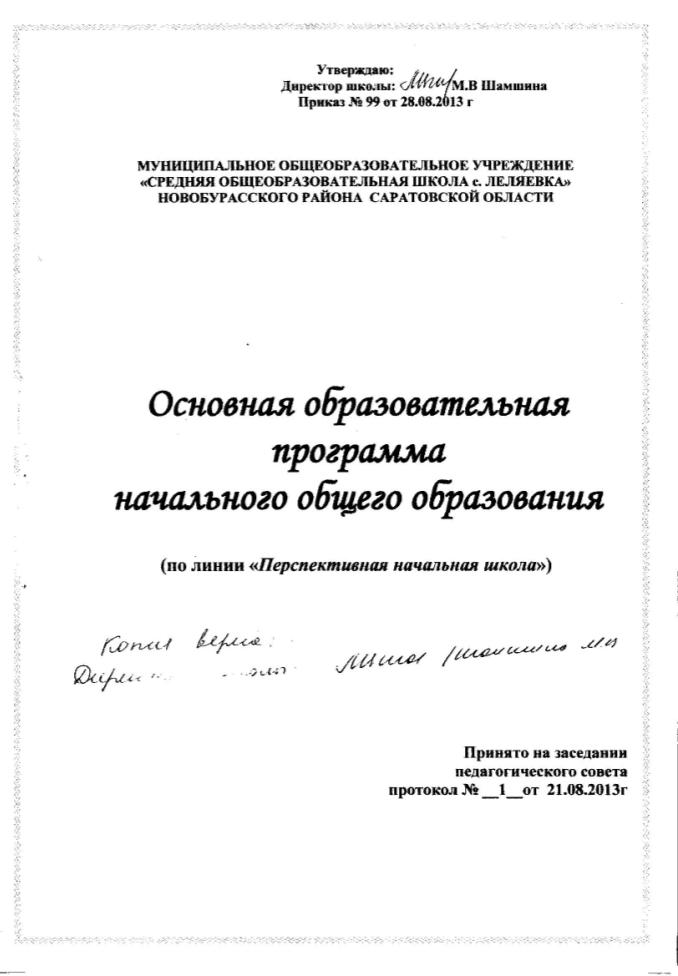 Содержание	1Пояснительная записка	2Планируемые результаты освоения обучающимися основной образовательной программы начального общего образования	2Учебный план начального общего образования	2Программа формирования универсальных учебных действий у обучающихся на ступени начального общего образования	2Программы отдельных учебных предметов, курсов	2Духовно-нравственное развитие и воспитание.	2Формирование культуры здорового и безопасного образа жизни	Ошибка! Закладка не определена.Коррекционная работа.	Ошибка! Закладка не определена.Система оценки достижения планируемых результатов освоения основной образовательной программы начального общего образования обучающимися	Ошибка! Закладка не определена.Целевой раздел1.Пояснительная записка.Образовательная программа начального общего образования, работающая по линии «Перспективная начальная школа», разработана в соответствии с требованиями Федерального государственного образовательного стандарта начального общего образования к структуре основной образовательной программы; на основе анализа деятельности образовательного учреждения с учетом возможностей учебно-методического комплекта «Перспективная начальная школа».Информационная справка о школеМуниципальное общеобразовательное учреждение «Средняя общеобразовательная  школа с. Леляевка»  была открыта в 1971 году. Здание школы – типовое. Техническое состояние школы - удовлетворительное.Проектная мощность здания школы – 192 человекВ 2011 – 2012 учебном году в школе обучаются 48 учащихся в одну смену. Скомплектовано 8 класс - комплектов.Школа работает в режиме шестидневки.Продолжительность урока - 45 минут.Учебно-материальная база школы позволяет организованно, на современном уровне проводить учебно-воспитательную работу с учащимися.100% учителя  владеют компьютером и прошли обучение работе на  компьютере, курсы «Intel – образование для будущего». Кабинеты  оборудованы в соответствии. Школьный комплекс располагает  спортивным залом, столовой на 30 посадочных мест, библиотекой с книжным фондом в 4502  экземпляра  (из них 89%  учебники), кабинетом приёма врача.                                  Характеристика педагогического коллектива.Всего педагогов в школе – 13а) по уровню образования:Таблица - Уровень образования педагогов МОУ «СОШ с. Леляевка» б) по квалификационным категориямТаблица - Уровень квалификации педагогов МОУ «СОШ с. Леляевка» В школе работает методический совет школы и следующие методические объединения учителей-предметников:Математики, физики, информатики и ИКТ;учителей начальных классов, русского языка и биологии;классных руководителей.Коллектив стабилен. Высокий уровень педагогического мастерства позволяет говорить о готовности школы к инновационной деятельности.Основной идеей программы является: оптимальное развитие каждого ребенка на основе педагогической поддержки его индивидуальности (возраста, способностей, интересов, склонностей, развития) в условиях специально организованной деятельности, где ученик выступает то в роли обучаемого, то в роли обучающего, то в роли организатора учебной ситуации.Образовательная программа начального общего образования МОУ «СОШ с. Леляевка» разработана координационным советом (рабочей группой) в МОУ «СОШ  с. Леляевка» по введению федерального государственного стандарта начального общего образования на 2011-2015 гг. Образовательная программа сформирована с учётом особенностей первой ступени общего образования как фундамента всего последующего обучения. Начальная школа – особый этап в жизни ребёнка, связанный:с изменением при поступлении – в школу ведущей деятельности ребёнка – с переходом к учебной деятельности (при сохранении значимости игровой), имеющей общественный характер и являющейся социальной по содержанию;с освоением новой социальной позиции, расширением сферы взаимодействия ребёнка с окружающим миром, развитием потребностей в общении, познании, социальном признании и самовыражении;с принятием и освоением ребёнком новой социальной роли ученика, выражающейся в формировании внутренней позиции школьника, определяющей новый образ школьной жизни и перспективы личностного и познавательного развития;с формированием у школьника основ умения учиться и способности к организации своей деятельности: принимать, сохранять цели и следовать им в учебной деятельности; планировать свою деятельность, осуществлять её контроль и оценку; взаимодействовать с учителем и сверстниками в учебном процессе;с изменением при этом самооценки ребёнка, которая приобретает черты адекватности и рефлексивности;с моральным развитием, которое существенным образом связано с характером сотрудничества со взрослыми и сверстниками, общением и межличностными отношениями дружбы, становлением основ гражданской идентичности и мировоззрения. Учитываются также характерные для младшего школьного возраста:центральные психологические новообразования, формируемые на данной ступени образования: словесно - логическое мышление, произвольная смысловая память, произвольное внимание, письменная речь, анализ, рефлексия содержания, оснований и способов действий, планирование и умение действовать во внутреннем плане, знаково – символическое мышление, осуществляемое как моделирование существенных связей и отношений объектов;развитие целенаправленной и мотивированной активности обучающегося, направленной на овладение учебной деятельностью, основой которой выступает формирование устойчивой системы учебно-познавательных и социальных мотивов и личностного смысла учения.При определении стратегических характеристик основной образовательной программы МОУ «СОШ с. Леляевка» учитываются существующий разброс в темпах и направлениях развития детей, индивидуальные различия в их познавательной деятельности, восприятии, внимании, памяти, мышлении, речи, моторике и т. д., связанные с возрастными, психологическими и физиологическими индивидуальными особенностями детей младшего школьного возраста.Каждый обучающийся имеет возможность выбирать дополнительные образовательные программы, принимать участие во внеучебной деятельности согласно собственным интересам, наклонностям и возможностям, реализовывать имеющиеся таланты и развивать творческий потенциал.Интеллектуальное развитие младшего школьника предполагает: сформированное умение использовать знания в нестандартной ситуации, в условиях выбора и наличии ошибки; самостоятельность и инициативность детей в выборе необходимых средств решения учебной задачи; умение добывать знания, развитые метапредметные действия, обеспечивающие поиск информации, работу с ней, адекватную поставленной учебной задаче; осознание своего незнания, умение находить допущенную ошибку и исправить ее, сравнивать полученные результаты с целью учебной задачи; изменения, происходящие в мыслительной деятельности учащихся – целесообразное использование мыслительных операций (анализ, сравнение, обобщение, сопоставление и др.); возрастной уровень развития мышления, речи, воображения, восприятия и других познавательных процессов; сформированность универсальных учебных действий как предпосылка развития достаточного уровня общеучебных умений. Духовно-нравственное развитие обучающихся, воспитание у них нравственных ценностей, толерантности, правильных оценок событий, происходящих в окружающем мире. Сохранение и развитие культурного разнообразия и языкового наследия многонациональной России. Особое внимание уделяется формированию интереса к различным народам, проживающим в данном регионе, воспитанию культуры взаимоотношений и толерантности.Сохранение здоровья, поддержка индивидуального развития, формирование правил здорового образа жизни. Каждый обучающийся имеет возможность приобрести навыки здоровье- и психосбережения, безопасности жизнедеятельности, реализовывать социальные проекты, связанные со здоровым образом жизниЦель программы: создание условий для развития и воспитания личности младшего школьника в соответствии с требованиями ФГОС начального общего образования; достижение планируемых результатов в соответствии с ФГОС и на основе линии «Перспективная начальная школа». Задачи программы:достижение личностных результатов учащихся: готовность и способность обучающихся к саморазвитию; сформированность мотивации к обучению и познанию; осмысление и принятие основных базовых ценностей. достижение метапредметных результатов обучающихся: Освоение универсальных учебных действий (регулятивных, познавательных, коммуникативных). К числу планируемых результатов освоения основной образовательной программы отнесены:личностные результаты – готовность и способность обучающихся к саморазвитию, сформированность мотивации к учению и познанию, ценностно-смысловые установки выпускников начальной школы, отражающие их индивидуально-личностные позиции, социальные компетентности, личностные качества; сформированность основ российской, гражданской идентичности;метапредметные результаты – освоенные обучающимися универсальные учебные действия (познавательные, регулятивные и коммуникативные);предметные результаты – освоенный обучающимися в ходе изучения учебных предметов опыт специфической для каждой предметной области деятельности по получению нового знания, его преобразованию и применению, а также система основополагающих элементов научного знания, лежащая в основе современной научной картины мира.Выбор линии обоснован тем, что:учебный материал во всех учебниках представлен в таких формах, которые предполагают самостоятельную деятельность учащихся по открытию и усвоению новых знаний;особое значение имеет организация учебного материала в различных формах сравнения, в том числе и для постановки проблемных задач. учебники обеспечивают регулярность включения подобных упражнений в процесс учения школьника;учебный материал способствует формированию учебной деятельности и направлен на развитие универсальных учебных действий обучающихся.Данные линии позволяют:обеспечивать вариативность, уровневый подход в осуществлении образовательного процесса, тем самым создавая условия для освоения программы начального общего образования всем детям, в том числе одаренным и детям с ограниченными возможностями здоровья;развивать познавательную мотивацию и интересы обучающихся, их готовность и способность к сотрудничеству и совместной деятельности ученика с учителем и одноклассниками, формируют основы нравственного поведения, определяющего отношения личности с обществом и окружающими людьми.В основе реализации основной образовательной программы лежит системно-деятельностный подход, который предполагает:воспитание и развитие качеств личности, отвечающих требованиям информационного общества, инновационной экономики, задачам построения российского гражданского общества на основе принципов толерантности, диалога культур и уважения его многонационального, полилингвального, поликультурного и поликонфессионального состава;переход к стратегии социального проектирования и конструирования на основе разработки содержания и технологий образования, определяющих пути и способы достижения социально желаемого уровня (результата) личностного и познавательного развития обучающихся;ориентацию на достижение цели и основного результата образования – развитие личности обучающегося на основе освоения универсальных учебных действий, познания и освоения мира;признание решающей роли содержания образования, способов организации образовательной деятельности и учебного сотрудничества в достижении целей личностного и социального развития обучающихся;учёт индивидуальных возрастных, психологических и физиологических особенностей обучающихся, роли и значения видов деятельности и форм общения при определении образовательно-воспитательных целей и путей их достижения;обеспечение преемственности дошкольного, начального общего, основного общего, среднего (полного) общего и профессионального образования;разнообразие индивидуальных образовательных траекторий и индивидуального развития каждого обучающегося (включая одарённых детей и детей с ограниченными возможностями здоровья), обеспечивающих рост творческого потенциала, познавательных мотивов, обогащение форм учебного сотрудничества и расширение зоны ближайшего развития.Образовательная программа «Перспективная начальная школа» в соответствии с требованиями ФГОС содержит следующие разделы: пояснительная записка; планируемые результаты освоения обучающимися основной образовательной программы начального общего образования на основе ФГОС и с учетом линии «Перспективная начальная школа»; примерный учебный план линии «Перспективная начальная школа»; программа формирования универсальных учебных действий у обучающихся на ступени начального общего образования на основе ФГОС и с учетом линии «Перспективная начальная школа»; программы отдельных учебных предметов, курсов, включенных в линию «Перспективная начальная школа»; программа духовно-нравственного развития, воспитания обучающихся на ступени начального общего образования на основе ФГОС и с учетом линии «Перспективная начальная школа»; программа формирования культуры здорового и безопасного образа жизни на основе ФГОС и с учетом линии «Перспективная начальная школа»; система оценки достижения планируемых результатов освоения основной образовательной программы начального общего образования. Важнейшей частью основной образовательной программы является учебный план МОУ «СОШ с. Леляевка», который содержит две составляющие: обязательную часть и часть, формируемую участниками образовательного процесса, включающую в том числе внеурочную деятельность. Внеурочная деятельность организуется в таких формах, как экс кружки, секции, круглые столы, конференции, диспуты, школьные научные общества, соревнования, поисковые и научные исследования, общественно–полезные практики и т. д.При этом формы, средства и методы обучения, духовно - нравственного развития и воспитания обучающихся, а также система оценок, формы, порядок и периодичность их промежуточной аттестации определяются уставом МОУ «СОШ с. Леляевка» и соответствуют требованиям Закона Российской Федерации «Об образовании», Стандарта и положениям Концепции духовно - нравственного развития и воспитания личности гражданина России.Учебная нагрузка и режим занятий обучающихся определяются в соответствии с действующими санитарными нормами.Основная образовательная программа предусматривает:достижение планируемых результатов освоения основной образовательной программы начального общего образования всеми обучающимися, в том числе детьми с ограниченными возможностями здоровья;выявление и развитие способностей обучающихся, в том числе одарённых детей, через систему  секций и кружков, организацию общественно полезной деятельности, в том числе социальной практики, с использованием возможностей образовательных учреждений дополнительного образования детей;организацию интеллектуальных и творческих соревнований, научно - технического творчества и проектно - исследовательской деятельности;участие обучающихся, их родителей (законных представителей), педагогических работников и общественности в проектировании и развитии внутришкольной социальной среды;использование в образовательном процессе современных образовательных технологий деятельностного типа;возможность эффективной самостоятельной работы обучающихся при поддержке педагогов и других педагогических работников;включение обучающихся в процессы познания и преобразования внешкольной социальной среды для приобретения опыта реального управления и действия.МОУ «СОШ с. Леляевка», реализующая основную образовательную программу начального общего образования, обязуется обеспечить ознакомление обучающихся и их родителей (законных представителей) как участников образовательного процесса:с уставом и другими документами, регламентирующими осуществление образовательного процесса в этом учреждении;с их правами и обязанностями в части формирования и реализации основной образовательной программы начального общего образования, установленными законодательством Российской Федерации и уставом МОУ «СОШ с. Леляевка».Права и обязанности родителей (законных представителей) обучающихся в части, касающейся участия в формировании и обеспечении освоения своими детьми основной образовательной программы начального общего образования, закреплены в заключённом между ними и МОУ договоре, отражающем ответственность субъектов образования за конечные результаты освоения основной образовательной программы2.Планируемые результаты освоения обучающимися основной образовательной программы начального общего образованияПланируемые результаты освоения основной образовательной программы начального общего образования (далее планируемые результаты) являются одним из важнейших механизмов реализации требований Стандарта к результатам обучающихся, освоивших основную образовательную программу. Они представляют собой систему обобщенных личностно ориентированных целей образования, допускающих уточнение и конкретизацию, что обеспечивает определение и выявление всех составляющих планируемых результатов, подлежащих формированию и оценке.Планируемые результаты:обеспечивают связь между требованиями Стандарта, образовательным процессом и системой оценки результатов освоения основной образовательной программы начального общего образования, уточняя и конкретизируя общее понимание личностных, межпредметных и предметных результатов для каждой учебной программы с учетом ведущих целевых установок их освоения, возрастной специфики обучающихся и требований, предъявляемых системой оценки;являются содержательной и критериальной основной для программ учебных предметов, учебно–методической литературы, а также для системы оценки качества освоения обучающимися основной образовательной программы начального общего образования.В соответствии с системно–деятельностным подходом, составляющим методологическую основу требований Стандарта, содержание планируемых результатов описывает и характеризует обобщенные способы действий с учебным материалом, позволяющие обучающимся успешно решать учебные и учебно–практические задачи, в том числе как задачи, направленные на отработку теоретических моделей и понятий, так и задачи, по возможности максимально приближенные к реальным жизненным ситуациям.Иными словами, система планируемых результатов дает представление о том, какими именно действиями – познавательными, личностными, регулятивными, коммуникативными, преломленными через специфику содержания того или иного предмета, овладеют обучающиеся в ходе образовательного процесса. При этом в соответствии с требованиями Стандарта в системе планируемых результатов особо выделяется учебный материал, имеющий опорный характер, т.е. служащий основой для последующего обучения. В соответствии с требованиями Стандарта структура планируемых результатов строится с учетом необходимости:определения динамики картины развития обучающихся на основе выделения достигнутого уровня развития и ближайшей перспективы ребенка;определения возможностей овладения учащимися учебными действиями на уровне, соответствующем зоне ближайшего развития, в отношении знаний, расширяющих и углубляющих систему опорных знаний, а также знаний и умений, являющихся подготовительными для данного предмета;выделения основных направлений оценочной деятельности-оценки результатов деятельности систем образования различного уровня, педагогов, обучающихся.С этой целью в структуре планируемых результатов по каждой учебной программе (предметной, междисциплинарной) выделяются следующие уровни описания:Цели–ориентиры, определяющие ведущие целевые установки и основные ожидаемые результаты изучения данной учебной программы. Их включение в структуру планируемых результатов призвано дать ответ на вопрос: «Зачем нужно изучать данный предмет в образовательном учреждении?» Планируемые результаты, описывающие эту группу целей, представлены в первом, общецелевом блоке, предваряющим планируемые результаты по отдельным разделам учебной программы. Этот блок результатов описывает основной, сущностный вклад данной программы в развитие личности обучающихся, в развитие их способностей; отражает также общие цели образования, как формирование ценностных и мировоззренческих установок, развитие интереса, формирование определенных познавательных потребностей обучающихся. Оценка достижения этих целей ведется в ходе процедур, допускающих представление и использование исключительно неперсонифицированной информации, а полученные результаты характеризуют деятельность системы образования на федеральном и региональном уровнях.Цели, характеризующие систему учебных действий в отношении опорного учебного материала. Планируемые результаты, описывающие эту группу целей, приводится в блоках «Выпускник научится» к каждому разделу учебной программы. Они ориентируют пользователя в том, какой уровень освоения опорного учебного материала ожидается от выпускников. Критериями отбора данных результатов служат: их значимость для решения основных задач образования на данной ступени, необходимость для последующего обучение, а также потенциальная возможность их достижения большинством обучающихся, как минимум, на уровне, характеризующем исполнительскую компетентность обучающихся. Иными словами, в эту группу включается система таких знаний и учебных действий, которая, во-первых, принципиально необходима для успешного обучения в начальной и основной школе и, во-вторых, при наличии специальной целенаправленной работы учителя в принципе может быть освоена подавляющим большинством детей.Достижение планируемых результатов этой группы выносится на итоговую оценку, которая может осуществляться как в ходе освоения данной программы (с помощью накопительной оценки, или портфеля достижений), так и по итогам ее освоения (с помощью итоговой работы). Оценка освоения опорного материала на уровне, характеризующем исполнительскую компетентность обучающихся, ведётся с помощью заданий базового уровня, а на уровне действий, соответствующих зоне ближайшего развития, — с помощью заданий повышенного уровня. Успешное выполнение обучающимися задание базового уровня служит единственным основанием для положительного решения вопроса о возможности перехода на следующую ступень обучения.Цели, характеризующие систему учебных действий в отношении знаний, умений, навыков, расширяющих и углубляющих опорную систему или выступающих как пропедевтика для дальнейшего изучения данного предмета. Планируемые результаты, описывающие указанную группу целей, приводятся в блоках «Выпускник получит возможность научиться» к каждому разделу программы учебного предмета и выделяются курсивом. Уровень достижений, соответствующий планируемым результатам этой группы, могут продемонстрировать только отдельные обучающиеся, имеющие более высокий уровень мотивации и способностей. В повседневной практике обучения эта группа целей не отрабатывается со всеми без исключения обучающимися как в силу повышенной сложности учебных действий для обучающихся, так и в силу повышенной сложности учебного материала и/или его пропедевтического характера на данной ступени обучения. Оценка достижения этих целей ведётся преимущественно в ходе процедур, допускающих предоставление и использование исключительно неперсонифицированной информации. Частично задания, ориентированные на оценку достижения этой группы планируемые результатов, могут включаться в материалы итогового контроля.Основные цели такого включения — предоставить возможность обучающимся продемонстрировать овладение более высокими (по сравнению с базовым) уровнями достижений и выявить динамику роста численности группы наиболее подготовленных обучающихся. При этом невыполнение обучающимися заданий, с помощью которых ведётся оценка достижения планируемых результатов этой группы, не является препятствием для перехода на следующую ступень обучения. В ряде случаев учёт достижения планируемых результатов этой группы целесообразно вести в ходе текущего и промежуточного оценивания, а полученные результаты фиксировать посредством накопительной системы оценки (например, в форме портфеля достижений) и учитывать при определении итоговой уценки.Подобная структура представления планируемых результатов подчёркивает тот факт, что при организации образовательного процесса, направленного на реализацию и достижение планируемых результатов, от учителя требуется использование таких педагогических технологий, которые основаны на дифференциации требований к подготовке обучающихся.На ступени начального общего образования устанавливаются планируемые результаты освоения программ по всем учебным предметам — «Русский язык», «Литературное чтение», «Иностранный язык», «Математика», «Окружающий мир», «Музыка», «Изобразительное искусство», «Технология», «Физическая культура»,Русский язык.В результате изучения курса русского языка обучающиеся на ступени начального общего образовании научатся осознавать язык как основное средство человеческого общения и явление национальной культуры, у них начнёт формироваться позитивное эмоционально-ценностное отношение к русскому, стремление к его грамотному использованию, русский язык станет для учеников основой всего процесса обучения, средством развития их мышления, воображения, интеллектуальных и творческих способностей.В процессе изучения русского языка обучающиеся получат возможность реализовать в устном и письменном общении (в том числе с использованием средств ИКТ) потребность в творческом самовыражении, научатся использовать язык с целью поиска необходимой информации в различных источниках для выполнения учебных заданий.У выпускников, освоивших основную образовательную программу начального общего образования, будет сформировано отношение к правильной устной и письменной речи как показателям общей культуры человека. Они получат начальные представления о нормах русского и литературного языка (орфоэпических, лексических, грамматических) и правилах речевого этикета, научатся ориентироваться в целях, задачах, средствах и условиях общения, что станет основой выбора адекватных языковых средств для успешного решения коммуникативной задачи при составлении несложных устных монологических высказываний и письменных текстов. У них будут сформированы коммуникативные учебные действия, необходимые для успешного участия в диалоге: ориентация на позицию партнёра, учёт различных мнений и координация различных позиций в сотрудничестве, стремление к более точному выражению собственного мнения и позиции, умение задавать вопросы.Выпускник на ступени начального общего образования:научится осознавать безошибочное письмо как одно из проявлений собственного уровня культуры;сможет применять орфографические правила и правила постановки знаков препинания (в объёме изученного) при записи собственных и предложенных текстов, овладеет умением проверять написанное, при работе с текстом на компьютере сможет использовать полуавтоматический орфографический контроль, овладеет основными правилами оформления текста на компьютере;получит первоначальные представления о системе и структуре русского языка: познакомится с разделами изучения языка — фонетикой и графикой, лексикой словообразованием (морфемикой), морфологией и синтаксисом; в объёме содержания курса научится находить, характеризовать, сравнивать, классифицировать такие языковые единицы, как звук, буква, часть слова, часть речи, член предложения, простое предложение, что послужит основой для дальнейшего формирования общеучебных, логических и познавательных (символико-моделирующих) универсальных учебных действий с языковыми единицами.В результате изучения курса русского языка у выпускников, освоивших основную образовательную программу начального общего образования, будет сформирован учебно-познавательный интерес к новому учебному материалу по русскому языку и способам решения новой языковой задачи, что заложит основы успешной учебной деятельности при продолжении изучения курса русского языка на следующей ступени образования.Содержательная линия раздела «Фонетика и графика»Выпускник научится:различать звуки и буквы;характеризовать звуки русского языка: гласные ударные/безударные; согласные твёрдые/мягкие, парные/непарные твёрдые и мягкие; согласные звонкие/глухие, парные/непарные звонкие и глухие;знать последовательность букв в русском алфавите, пользоваться алфавитом для упорядочивания слов и поиска нужной информации.Выпускник получит возможность научиться проводить фонетико-графический (звуко-буквенный) разбор слова самостоятельно по предложенному в учебнике алгоритму, оценивать правильность проведения фонетико-графического (звуко-буквенного) разбора слов.Раздел «Орфоэпия»Выпускник получит возможность научиться: соблюдать нормы русского литературного языка в собственной речи и оценивать соблюдение этих норм в речи собеседников (в объёме представленного в учебнике материала); находить при сомнении в правильности постановки ударения или произношения слова ответ самостоятельно (по словарю учебника) либо обращаться за помощью (к учителю, родителям и др).Раздел «Состав слова (морфемика)» Выпускник научится: различать изменяемые и неизменяемые слова;различать родственные (однокоренные) слова и формы слова;находить в словах окончание, корень, приставку, суффикс.	Выпускник получит возможность научиться разбирать по составу слова с однозначно выделяемыми морфемами в соответствии с предложенным в учебнике алгоритмом, оценивать правильность проведения разбора слова по составу.Раздел «Лексика»Выпускник научится:выявлять слова, значение которых требует уточнения;определять значение слова по тексту или уточнять с помощью толкового словаря.Выпускник получит возможность научиться:подбирать синонимы для устранения повторов в тексте;подбирать антонимы для точной характеристики предметов при их сравнении;различать употребление в тексте слов в прямом и переносном значении (простые случаи);оценивать уместность использования слов в тексте;выбирать слова из ряда предложенных для успешного решения коммуникативной задачи.Раздел «Морфология» Выпускник научится:определять грамматические признаки имён существительных — род, число, падеж, склонение;определять грамматические признаки имён прилагательных — род, число, падеж;определять грамматические признаки глаголов — число, время, род (в прошедшем времени), лицо (в настоящем и будущем времени), спряжение.Выпускник получит возможность научиться:проводить морфологический разбор имён существительных, имён прилагательных, глаголов по предложенному в учебнике алгоритму; оценивать правильность проведения морфологического разбора;находить в тексте такие части речи, как личные местоимения и наречия, предлоги вместе с существительными и личными местоимениями, к которым они относятся, союзы и, а, но, частицу не при глаголах.Раздел «Синтаксис»Выпускник научится:различать предложение, словосочетание, слово;устанавливать при помощи смысловых вопросов связи между словами в словосочетании и предложении;классифицировать предложения по цели высказывания, находить повествовательные/побудительные/вопросительные предложения;определять восклицательную/невосклицательную интонацию предложения;находить главные и второстепенные (без деления на виды) члены предложения;выделять предложения с однородными членами.Выпускник получит возможность научиться:различать второстепенные члены предложения-определения, дополнения, обстоятельства;выполнять в соответствии с предложенным в учебнике алгоритмом разбор простого предложения (по членам предложения, синтаксический), оценивать правильность разбора;различать простые и сложные предложения.Содержательная линия «Орфография и пунктуация»Выпускник научится:	применять правила правописания (в объёме содержания курса);определять (уточнять) написание слова по орфографическому словарю;безошибочно списывать текст объёмом 80—90 слов;писать под диктовку тексты объёмом 75—80 слов в соответствии с изученными правилами правописания;проверять собственный и предложенный текст, находить и исправлять орфографические и пунктуационные ошибки.Выпускник получит возможность научиться:осознавать место возможного возникновения орфографической ошибки;подбирать примеры с определённой орфограммой;при составлении собственных текстов перефразировать записываемое, чтобы избежать орфографических и пунктуационных ошибок;при работе над ошибками осознавать причины появления ошибки и определять способы действий, помогающих предотвратить её в последующих письменных работах.           Содержательная линия «Развитие речи»Выпускник научится:•оценивать правильность (уместность) выбора языковых и неязыковых средств устного общения на уроке, в школе, в быту со знакомыми и незнакомыми, с людьми разного возраста;соблюдать в повседневной жизни нормы речевого этикета и правила устного общения (умение слышать, точно реагировать на реплики, поддерживать разговор);выражать собственное мнение, аргументировать его с учетом ситуации общения;самостоятельно озаглавливать текст; составлять план текста; сочинять письма, поздравительные открытки, записки и другие небольшие тексты для конкретных ситуаций общения.Выпускник получит возможность научиться: создавать тексты по предложенному заголовку; подробно или выборочно пересказывать текст;пересказывать текст от другого лица;составлять устный рассказ на определённую тему с исльзованием разных типов речи: описание, повествование, рассуждение; анализировать и корректировать тексты с нарушенным порядком предложений, находить в тексте смысловые пропуски;корректировать тексты, в которых допущены нарушения культуры речи;анализировать последовательность собственных действий при работе над изложениями и сочинениями и соотносить их с разработанным алгоритмом; оценивать правильность выполнения учебной задачи: соотносить собственный текст с исходным (для изложений) и с назначением, задачами, условиями общения (для самостоятельно создаваемых текстов);соблюдать нормы речевого взаимодействия при интерактивном общении (sms-сообщения, электронная почта, Интернет и другие виды и способы связи).Литературное чтение.В результате изучения курса выпускник, освоивший основную образовательную программу начального общего образования:осознает значимость чтения для своего дальнейшего развития и успешного обучения по другим предметам, у него будет сформирована потребность в систематическом чтении как средстве познания мира и самого себя;научится полноценно воспринимать художественную литературу, эмоционально отзываться на прочитанное, высказывать свою точку зрения и уважать мнение собеседника;получит возможность познакомиться с культурно-историческим наследием народов России и общечеловеческими ценностями, произведениями классиков российской и советской детской литературы о природе, истории России, о судьбах людей, осмыслить этические представления о понятиях «добро», «зло», «справедливость», «отзывчивость», «честность», «ответственность», «норма», «идеал» и т. д. на основе чего у обучающегося начнётся формирование системы духовно-нравственных ценностей;начнёт понимать значимость в своей жизни родственных, семейных, добрососедских и дружественных отношений, получит возможность осмыслить понятия «дружба», «взаимопонимание», «уважение», «взаимопомощь», «любовь» и познакомится с правилами и способами общения и выражения своих чувств к взрослым и сверстникам, на основе чего у обучающегося будет формироваться умение соотносить свои поступки и поступки героев литературных произведений с нравственно-этическими нормами;освоит восприятие художественного произведения как особого вида искусства, научится соотносить его с другими видами искусства;полюбит чтение художественных произведений, которые помогут ему сформировать собственную позицию в жизни, расширят кругозор;приобретёт первичные умения работы с учебной и научно-популярной литературой, научится находить и использовать информацию для практической работы.К завершению обучения на ступени начального общего образования будет обеспечена готовность детей к дальнейшему обучению, достигнут необходимый уровень читательской компетентности (чтение и понимание текста), речевого развития, сформированы универсальные действия, отражающие учебную самостоятельность и познавательные интересы.Выпускники овладеют техникой чтения, приёмами понимания прочитанного и прослушанного произведения, элементарными приёмами интерпретации, анализа и преобразования художественных, научно-популярных и учебных текстов. Научатся самостоятельно выбирать интересующую их литературу, пользоваться словарями и справочниками, включая компьютерные, осознают себя как грамотных читателей, способных к творческой деятельности.Обучающиеся научатся вести диалог в различных коммуникативных ситуациях, соблюдая правила речевого этикета, участвовать в диалоге при обсуждении прослушанного (прочитанного) произведения. Они будут составлять несложные монологические высказывания о произведении (героях, событиях), устно передавать содержание текста по плану, составлять небольшие тексты повествовательного характера с элементами рассуждения и описания. Выпускники научатся декламировать (читать наизусть) стихотворные произведения. Они получат возможность научиться выступать перед знакомой аудиторией (сверстников, родителей, педагогов) с небольшими сообщениями, используя иллюстративный ряд (плакаты, аудио- и видеоиллюстрации, видеосюжеты и анимации)Выпускники научатся приёмам поиска нужной информации, овладеют алгоритмами основных учебных действий по анализу и интерпретации художественных произведений (деление текста на части, составление плана, нахождение средств художественной выразительности и др.), научатся высказывать и пояснять свою точку зрения, познакомятся с правилами и способами взаимодействия с окружающим миром, получат представления о правилах и нормах поведения, принятыx в обществе.Выпускники овладеют основами коммуникативной деятельности (в том числе с использованием средств телекоммуникации), на практическом уровне осознают значимость работы в группе и освоят правила групповой работы.Виды речевой и читательской деятельностиВыпускник научится:осознавать значимость чтения для дальнейшего обучения, понимать цель чтения (удовлетворение читательского интереса и приобретение опыта чтения, поиск фактов и суждений, аргументации, иной информации);осознанно воспринимать (при чтении вслух и про себя, при прослушивании) содержание различных видов текстов, выявлять их специфику (художественный, научно-популярный, учебный, справочный), определять главную мысль и героев произведения, отвечать на вопросы по содержанию произведения, определять последовательность событий, задавать вопросы по услышанному или прочитанному учебному, научно-популярному и художественному тексту;оформлять свою мысль в монологическое речевое высказывание небольшого объёма (повествование, описание, рассуждение) с опорой на авторский текст, по предложенной теме или при ответе на вопрос;вести диалог в различных учебных и бытовых ситуациях общения, соблюдая правила речевого этикета; участвовать в диалоге при обсуждении прослушанного/прочитанного произведения;работать со словом (распознавать прямое и переносное значение слова, его многозначность, определять значение слова по контексту), целенаправленно пополнять свой активный словарный запас;читать (вслух и про себя) со скоростью, позволяющей осознавать (понимать) смысл прочитанного;читать осознанно и выразительно доступные по объёму произведения;ориентироваться в нравственном содержании прочитанного, осознавать сущность поведения героев, самостоятельно делать выводы, соотносить поступки героев с нравственными нормами;ориентироваться в построении научно-популярного учебного текста и использовать полученную информацию в практической деятельности;	использовать простейшие приёмы анализа различных видов текстов: устанавливать причинно-следственные связи и определять главную мысль произведения; делить текст на части, озаглавливать их; составлять простой план; находить различные средства выразительности (сравнение, олицетворение метафора), определяющие отношение автора к герою, событию;использовать различные формы интерпретации содержания текстов: интегрировать содержащиеся в разных частях текста детали сообщения; устанавливать связи, не высказанные в тексте напрямую, объяснять (пояснять) их, соотнося с общей идеей и содержанием текста; формулировать, основываясь на тексте, простые выводы; понимать текст, опираясь не только на содержащуюся в нём информацию, но и на жанр, структуру, язык;передавать содержание прочитанного или прослушанного с учётом специфики научно-популярного, учебного и художественного текстов; передавать содержание текста в виде пересказа (полного или выборочного);коллективно обсуждать прочитанное, доказывать собственное мнение, опираясь на текст или собственный опыт;ориентироваться в книге по названию, оглавлению, отличать сборник произведений от авторской книги, самостоятельно и целенаправленно осуществлять выбор книги в библиотеке по заданной тематике, по собственному желанию;составлять краткую аннотацию (автор, название, тема книги, рекомендации к чтению) литературного произведения по заданному образцу;самостоятельно пользоваться алфавитным каталогом, соответствующими возрасту словарями и справочной литературой.Выпускник получит возможность научиться:воспринимать художественную литературу как вид искусства; осмысливать эстетические и нравственные ценности художественного текста и высказывать собственное суждение осознанно выбирать виды чтения (ознакомительное, изучающее, выборочное, поисковое) в зависимости от цели чтения;определять авторскую позицию и высказывать своё отношение к герою и его поступкам; доказывать и подтверждать фактами (из текста) собственное суждение;на практическом уровне овладеть некоторыми видами письменной речи (повествование — создание текста по аналогии, рассуждение — письменный ответ на вопрос, описание — характеристика героя);писать отзыв о прочитанной книге;работать с тематическим каталогом; работать с детской периодикой.Творческая деятельностьВыпускник научится:читать по ролям литературное произведение;использовать различные способы работы с деформированным текстом (устанавливать причинно-следственные связи, последовательность событий, этапность в выполнениидействий; давать последовательную характеристику героя; сопоставлять текст на основе плана);•	создавать собственный текст на основе художественного произведения, репродукций картин художников, по серии иллюстраций к произведению или на основе личного опыта.Выпускник получит возможность научиться:•творчески пересказывать текст (от лица героя, от автора), дополнять текст;создавать иллюстрации, диафильм по содержанию произведения;работать в группе, создавая инсценировки по произведению, сценарии, проекты;способам написания изложения.Литературоведческая пропедевтикаВыпускник научится:сравнивать, сопоставлять, делать элементарный анализ различных текстов, выделяя два-три существенных признака;отличать прозаический текст от поэтического;распознавать особенности построения фольклорных форм (сказки, загадки, пословицы).Выпускник получит возможность научиться:сравнивать, сопоставлять, делать элементарный анализ различных текстов, используя ряд литературоведческих понятий (фольклорная и авторская литература, структура текста, герой, автор) и средств художественной выразительности (сравнение, олицетворение, метафора);определять позиции героев художественного текста, позицию автора художественного текста;создавать прозаический или поэтический текст аналогии на основе авторского текста, используя средства художественной выразительности (в том числе из текста). Иностранный язык В результате изучения иностранного языка на ступени начального общего образования у обучающихся будут сформированы первоначальные представления о роли и значимости иностранного языка в жизни современного человека и поликультурного мира. Обучающиеся приобретут начальный опыт использования иностранного языка как средства межкультурного общения, как нового инструмента познания мира и культуры других народов, осознают личностный смысл овладения иностранным языком. Знакомство с детским пластом культуры страны (стран изучаемого языка не только заложит основы уважительно отношения к чужой (иной) культуре, но и будет способствовать более глубокому осознанию обучающимися особенностей культуры своего народа. Начальное общее иноязычное образование позволит сформировать у обучающихся способность в элементарной форме представлять на иностранном языке родную культуру в письменной и устной формах общения с зарубежными сверстниками, в том числе с использованием средств телекоммуникации.Соизучение языков и культур, общепринятых человеческих и базовых национальных ценностей заложит основу для формирования гражданской идентичности, чувства патриотизма и гордости за свой народ, свой край, свою страну, поможет лучше осознать свою этническую и национальную принадлежность.Процесс овладения иностранным языком на ступени начального общего образования внесёт свой вклад в формирование активной жизненной позиции обучающихся. Обсуждение на уроках иностранного языка актуальных событий, собственных поступков и поступков своих сверстников, выражение своего отношения к литературным героям, обоснование собственного мнения будут способствовать становлению обучающихся как членов гражданского общества.В результате изучения иностранного языка на ступени начального общего образования у обучающихся:сформируется элементарная коммуникативная компетенция, т. е. способность и готовность общаться с носителями языка с учётом ограниченных речевых возможностей и потребностей в устной (говорение и аудирование) и письменной (чтение и письмо) формах общения; расширится лингвистический кругозор; будет получено общее представление о строе изучаемого языка и его основных отличиях от родного языка;будут заложены основы коммуникативной культуры, т.е. способность ставить и решать коммуникативные задачи, адекватно использовать имеющиеся речевые и неречевые средства общения, соблюдать речевой этикет, быть вежливыми и доброжелательными речевыми партнёрами;сформируются положительная мотивация и устойчивый учебно -познавательный интерес к предмету «Иностранный язык» а также необходимые универсальные учебные действия и специальные учебные умения, что заложит основу успешной учебной деятельности по овладению иностранным языком на следующей ступени образования.Коммуникативные уменияГоворениеВыпускник научится:участвовать в элементарных диалогах (этикетном, диалоге -расспросе, диалоге-побуждении), соблюдая нормы речевого этикета, принятые в англоязычных странах;составлять небольшое описание предмета, картинки персонажа;рассказывать о себе, своей семье, друге.АудированиеВыпускник научится:понимать на слух речь учителя и одноклассников при непосредственном общении и вербально/невербально реагировать на услышанное;воспринимать на слух в аудиозаписи основное содержание небольших сообщений, рассказов, сказок, построенных на знакомом языковом материале.ЧтениеВыпускник научится:соотносить графический образ английского слова с звуковым образом; читать вслух небольшой текст, построенный на изученном языковом материале, соблюдая правила произношения соответствующую интонацию;читать про себя и понимать содержание небольшого текста, построенного на изученном языковом материале;читать про себя и находить необходимую информацию;ПисьмоВыпускник научится: выписывать из текста слова, словосочетания, простые предложения;писать поздравительную открытку с Новым годом, Рождеством, днём рождения (с опорой на образец);писать краткое письмо зарубежному другу (с опорой н образец). МатематикаВ результате изучения курса математики обучающиеся на ступени начального общего образования:научатся использовать начальные математические знания для описания окружающих предметов, процессов, явлений, оценки количественных и пространственных отношений;овладеют основами логического и алгоритмического мышления, пространственного воображения и математической речи, приобретут необходимые вычислительные навыки;научатся применять математические знания и представления для решения учебных задач, приобретут начальный опыт применения математических знаний в повседневных ситуациях;получат представление о числе как результате счёта и измерения, о десятичном принципе записи чисел; научатся выполнять устно и письменно арифметические действия с числами; находить неизвестный компонент арифметического действия; составлять числовое выражение и находить его значение; накопят опыт решения текстовых задач;познакомятся с простейшими геометрическими формами, научатся распознавать, называть и изображать геометрические фигуры, овладеют способами измерения длин и площадей;приобретут в ходе работы с таблицами и диаграммами важные для практико-ориентированной математической деятельности умения, связанные с представлением, анализом и интерпретацией данных; смогут научиться извлекать необходимые, данные из таблиц и диаграмм, заполнять готовые формы, объяснять, сравнивать и обобщать информацию, делать выводы и прогнозы.Числа и величиныВыпускник научится;читать, записывать, сравнивать, упорядочивать числа от нуля до миллиона;	устанавливать закономерность — правило, по которому составлена числовая последовательность, и составлять последовательность по заданному или самостоятельно выбранному правилу (увеличение/уменьшение числа на несколько единиц, увеличение/уменьшение числа в несколько раз);группировать числа по заданному или самостоятельно установленному признаку; читать и записывать величины (массу, время, длину, площадь, скорость), используя основные единицы измерения величин и соотношения между ними (килограмм — грамм; месяц — неделя — сутки — час — минута, минута — секунда; километр — метр, метр — дециметр, дециметр — сантиметр, метр — сантиметр, сантиметр — миллиметр), сравнивать названные величины, выполнять арифметические действия с этими величинами. Выпускник получит возможность научиться:классифицировать числа по одному или нескольким основаниям, объяснять свои действия; выбирать единицу для измерения данной величины (длины, массы, площади, времени), объяснять свои действия.Арифметические действияВыпускник научится:выполнять письменно действия с многозначными числами (сложение, вычитание, умножение и деление на однозначное, двузначное числа в пределах 10 000) с использованием таблиц сложения и умножения чисел, алгоритмов письменных арифметических действий (в том числе деления с остатком);выполнять устно сложение, вычитание, умножение и деление однозначных, двузначных и трёхзначных чисел в случаях, сводимых к действиям в пределах 100 (в том числе с нулем и числом 1);выделять неизвестный компонент арифметического действия и находить его значение;вычислять значение числового выражения (содержащего 2—3 арифметических действия, со скобками и без скобок).Выпускник получит возможность научиться:выполнять действия с величинами;использовать свойства арифметических действий для удобства вычислений;  проводить проверку правильности вычислений (с помощью обратного действия, прикидки и оценки результата действия).Работа с текстовыми задачамиВыпускник научится:анализировать задачу, устанавливать зависимость между величинами, взаимосвязь между условием и вопросом задачи, определять количество и порядок действий для решения дачи, выбирать и объяснять выбор действий;решать учебные задачи и задачи, связанные с повседневной жизнью, арифметическим способом (в 1—2 действия);оценивать правильность хода решения и реальность и реальность ответа на вопрос задачи.Выпускник получит возможность научиться:решать задачи на нахождение доли величины и величины по значению её доли (половина, треть, четверни пятая, десятая часть);решать задачи в 3—4 действия;находить разные способы решения задачи.Пространственные отношения. Геометрические фигурыВыпускник научится:описывать взаимное расположение предметов в пространстве и на плоскости;распознавать, называть, изображать геометрические фигуры (точка, отрезок, ломаная, прямой угол, многоугольник, треугольник, прямоугольник, квадрат, окружность, круг);выполнять построение геометрических фигур с заданными измерениями (отрезок, квадрат, прямоугольник) с помощью линейки, угольника;использовать свойства прямоугольника и квадрата для решения задач;	распознавать и называть геометрические тела (куб, шар)соотносить реальные объекты с моделями геометрических фигур.Выпускник получит возможность научиться распознавать, различать и называть геометрические тела: параллелепипед, пирамиду, цилиндр, конус.Геометрические величины Выпускник научится:измерять длину отрезка;вычислять периметр треугольника, прямоугольника и квадрата, площадь прямоугольника и квадрата;оценивать размеры геометрических объектов, расстояния приближённо (на глаз).Выпускник получит возможность научиться вычислять периметр и площадь различных фигур прямоугольной формы.Работа с информациейВыпускник научится: читать несложные готовые таблицы; заполнять несложные готовые таблицы; читать несложные готовые столбчатые диаграммы.Выпускник получит возможность научиться:читать несложные готовые круговые диаграммы; достраивать несложную готовую столбчатую диаграмму; сравнивать и обобщать информацию, представлению в строках и столбцах несложных таблиц и диаграмм;  распознавать одну и ту же информацию, представленную в разной форме (таблицы и диаграммы);планировать несложные исследования, собирать и представлять полученную информацию с помощью таблиц и диаграмм;интерпретировать информацию, полученную при проведении несложных исследований (объяснять, сравнивать и обобщатъ данные, делать выводы и прогнозы).Окружающий мирВ результате изучения курса «Окружающий мир» обучающиеся на ступени начального общего образования:получат возможность расширить, систематизировать и углубить исходные представления о природных и социальных объектах и явлениях как компонентах единого мира, овладеть основами практико-ориентированных знаний о природе, человеке и обществе, приобрести целостный взгляд на мир в его органичном единстве и разнообразии природы, народов, культур и религий;обретут чувство гордости за свою Родину, российский народ и его историю, осознают свою этническую и национальную принадлежность в контексте ценностей многонационального российского общества, а также гуманистических и демократических ценностных ориентаций,способствующих формированию российской гражданской идентичности;приобретут опыт эмоционально окрашенного, личностного отношения к миру природы и культуры; ознакомятся с началами естественных и социально-гуманитарных наук в их единстве и взаимосвязях, что даст учащимся ключ (метод) к осмыслению личного опыта, позволит сделать восприятие явлений окружающего мира более понятными, знакомыми и предсказуемыми, определить своё место в ближайшем окружении;	получат возможность осознать своё место в мире на основе единства рационально-научного познания и эмоционально-ценностного осмысления личного опыта общении с людьми, обществом и природой, что станет основой уважительного отношения к иному мнению, истории и культуре других народов;познакомятся с некоторыми способами изучения природы и общества, начнут осваивать умения проводить наблюдения в природе, ставить опыты, научатся видеть и понимать некоторые причинно-следственные связи в окружающем мире и неизбежность его изменения под воздействием человека, в том числе на многообразном материале природы и культуры родного края, что поможет им овладеть начальные навыками адаптации в динамично изменяющемся и развивающемся мире;получат возможность приобрести базовые умения paботы с ИКТ-средствами, поиска информации в электронных источниках и контролируемом Интернете, научатся создавать сообщения в виде текстов, аудио- и видеофрагментов, готовить и проводить небольшие презентации в поддержку собственных сообщений;примут и освоят социальную роль обучающегося, для которой характерно развитие мотивов учебной деятельности и формирование личностного смысла учения, самостоятельности и личной ответственности за свои поступки, в том числе в информационной деятельности, на основе представлений о нравственных нормах, социальной справедливости и свободеВ результате изучения курса выпускники заложат фундамент своей экологической и культурологической грамотности, получат возможность научиться соблюдать правила поведения в мире природы и людей, правила здорового образа жизни, освоят элементарные нормы адекватного природо- и культуросообразного поведения в окружающей природной и социальной среде.Человек и природаВыпускник научится:узнавать изученные объекты и явления живой и неживой природы;описывать на основе предложенного плана изученные объекты и явления живой и неживой природы, выделять существенные признаки;	сравнивать объекты живой и неживой природы на основе внешних признаков или известных характерных свойств и проводить простейшую классификацию изученных объектов природы;проводить несложные наблюдения в окружающей среде и ставить опыты, используя простейшее лабораторное оборудование и измерительные приборы; следовать инструкциям иправилам техники безопасности при проведении наблюдений и опытов;«Использовать естественно - научные тексты (на бумажных и электронных носителях, в том числе в контролируемом Интернете) с целью поиска информации, ответов на вопросы, объяснений, создания собственных устных или письменных высказываний;использовать различные справочные издания (словарь по естествознанию, определитель растений и животных на основе иллюстраций, атлас карт, в том числе и компьютерные издания) для поиска необходимой информации; использовать готовые модели (глобус, карта, план) для объяснения явлений или описания свойств объектов;  обнаруживать простейшие взаимосвязи между живой и неживой природой, взаимосвязи в живой природе; использовать их для объяснения необходимости бережного отношенияк природе;определять характер взаимоотношений человека и природы, находить примеры влияния этих отношений на природные объекты, здоровье и безопасность человека;понимать необходимость здорового образа жизни, соблюдения правил безопасного поведения; использовать знания о строении и функционировании организма человека для сохранения и укрепления своего здоровья.Выпускник получит возможность научиться:	использовать при проведении практических работ инструменты ИКТ (фото - и видеокамеру, микрофон и др.) для записи и обработки информации, готовить небольшие презентации по результатам наблюдений и опытов;моделировать объекты и отдельные процессы реального мира с использованием виртуальных лабораторий и механизмов, собранных из конструктора;осознавать ценность природы и необходимость нести ответственность за её сохранение, соблюдать правила экологического поведения в школе и в быту (раздельный сбор мусора, экономия воды и электроэнергии) и природной среде;пользоваться простыми навыками самоконтроля самочувствия для сохранения здоровья, осознанно выполнять режим дня, правила рационального питания и личной гигиены;выполнять правила безопасного поведения в доме, на улице, природной среде, оказывать первую помощь при несложных несчастных случаях;планировать, контролировать и оценивать учебные действия в процессе познания окружающего мира в соответствии с поставленной задачей и условиями её реализации.Человек и обществоВыпускник научится:узнавать государственную символику Российской Федерации и своего региона; описывать достопримечательности столицы и родного края; находить на карте мира Российскую Федерацию, на карте России – Москву, свой регион и его главный город;различать прошлое, настоящее, будущее; соотносить изученные исторические события с датами, конкретную дату с веком; находить место изученных событий на «ленте времени»;используя дополнительные источники информации (на бумажных и электронных носителях, в том числе в контролируемом Интернете), находить факты, относящиеся к образу жизни, обычаям и верованиям своих предков; на основе имеющихся знаний отличать реальные исторические факты от вымыслов;оценивать характер взаимоотношений людей в различных социальных группах (семья, общество сверстников, этнос), в том числе с позиции развития этических чувств, доброжелательности и эмоционально-нравственной отзывчивости, понимания чувств других людей и сопереживания им;использовать различные справочные издания (словари, энциклопедии, включая компьютерные) и детскую литературу о человеке и обществе с целью поиска познавательной информации, ответов на вопросы, объяснений, для создания собственных устных или письменных высказываний.Выпускник получит возможность научиться:осознавать свою неразрывную связь с разнообразными окружающими социальными группами;ориентироваться в важнейших для страны и личности событиях и фактах прошлого и настоящего; оценивать их возможное влияние на будущее, приобретая тем самым чувство исторической перспективы;наблюдать и описывать проявления богатства внутреннего мира человека в его созидательной деятельности на благо семьи, в интересах образовательного учреждения, профессионального сообщества, этноса, нации, страны;проявлять уважение и готовность выполнять совместно установленные договорённости и правила, в том числе правила общения со взрослыми и сверстниками в официальной обстановке, участвовать в коллективной коммуникативной деятельности в информационной образовательной среде;определять общую цель в совместной деятельности и пути её достижения, договариваться о распределении функций и ролей, осуществлять взаимный контроль в совместной деятельности, адекватно оценивать собственное поведение и поведение окружающих.МузыкаВ результате изучения музыки на ступени начального образования у обучающихся будут сформированы основы музыкальной культуры через эмоциональное активное восприятие, развитый художественный вкус, интерес к музыкальному искусству и музыкальной деятельности; воспитаны нравственные и эстетические чувства: любовь к Родине, гордость за достижения отечественного и мирового музыкального искусства, уважение к истории и духовным традициям Росии, музыкальной культуре её народов; начнут развиваться образное и ассоциативное мышление и воображение, музыкальная память и слух, певческий голос, учебно-творческие способности в различных видах музыкальной деятельности. Обучающиеся научатся воспринимать музыку и размышлять о ней, открыто и эмоционально выражать своё отношение к искусству, проявлять эстетические и художественные предпочтения, позитивную самооценку, самоуважение, жизненный оптимизм. Они смогут воплощать музыкальные образование при создании театрализованных и музыкально-пластических композиций, разучивании и исполнении вокально-хоровых произведений, игре на элементарных детских музыкальных инструментах.У них проявится способность вставать на позицию другого человека, вести диалог, участвовать в обсуждении значимых для человека явлений жизни и искусства, продуктивно сотрудничать со сверстниками и взрослыми; импровизировать в разнообразных видах музыкально-творческой деятельности. Они смогут реализовать собственный творческий потенциал, применяя музыкальные знания и представления о музыкальном искусстве для выполнения учебных и художественно-практических задач, действовать самостоятельно при разрешении проблемно-творческих ситуаций в повседневной жизни.Обучающиеся научатся понимать роль музыки в жизни человека, применять полученные знания и приобретённый опыт творческой деятельности при организации содержательного культурного досуга во внеурочной и внешкольной деятельности; получат представление об эстетических идеалах человечества, духовных, культурных отечественных традициях, этнической самобытности музыкального искусства разных народов.Музыка в жизни человекаВыпускник научится:воспринимать музыку различных жанров, размышлять о музыкальных произведениях как способе выражения чувств и мыслей человека, эмоционально, эстетически откликаться на искусство, выражая своё отношение к нему в различных видах музыкально-творческой деятельности; ориентироваться в музыкально-поэтическом творчестве в многообразии музыкального фольклора России, в том числе родного края, сопоставлять различные образцы народной и профессиональной музыки, ценить отечественные народные музыкальные традиции;воплощать художественно-образное содержание и интонационно-мелодические особенности профессионального и народного творчества (в пении, слове, движении, играх, действах и др.).Выпускник получит возможность научиться:реализовывать творческий потенциал, осуществляя собственные музыкально-исполнительские замыслы в различных видах деятельности;организовывать культурный досуг, самостоятельную музыкально-творческую деятельность, музицировать и использовать ИКТ в музыкальных играх.Основные закономерности музыкального искусстваВыпускник научится:соотносить выразительные и изобразительные интонации, узнавать характерные черты музыкальной речи разных композиторов, воплощать особенности музыки в исполнительской деятельности на основе полученных знаний;наблюдать за процессом и результатом музыкального развития на основе сходства и различий интонаций, тем, образов и распознавать художественный смысл различных форм построения музыки;общаться и взаимодействовать в процессе ансамблевого, коллективного (хорового и инструментального) воплощения различных художественных образов.Выпускник получит возможность научиться:реализовывать собственные творческие замыслы в различных видах музыкальной деятельности (в пении и интерпретации музыки, игре на детских элементарных музыкальных инструментах, музыкально-пластическом движении и импровизации);использовать систему графических знаков для ориентации в нотном письме при пении простейших мелодий;владеть певческим голосом как инструментом духовного самовыражения и участвовать в коллективной творческой деятельности при воплощении заинтересовавших его музыкальных образов.Музыкальная картина мира Выпускник научится: исполнять музыкальные произведения разных форм и жанров (пение, драматизация, музыкально-пластическое движение, инструментальное музицирование, импровизация и др.);определять виды музыки, сопоставлять музыкальные образы в звучании различных музыкальных инструментов, в том числе и современных электронных;оценивать и соотносить содержание и музыкальный язык народного и профессионального музыкального творчества разных стран мира. Выпускник получит возможность научиться:адекватно оценивать явления музыкальной культуры и проявлять инициативу в выборе образцов профессионального и музыкально-поэтического творчества народов мира;оказывать помощь в организации и проведении школьных культурно-массовых мероприятий, представлять широкой публике результаты собственной музыкалъно-творческой деятельности (пение, инструментальное музццирование, драматизация и др.), собирать музыкальные коллекции (фонотека, видеотека).Изобразительное искусствоВ результате изучения изобразительного искусства на ступени начального общего образования у обучающихся: будут сформированы основы художественной культуры: представление о специфике изобразительного искусства, потребность в художественном творчестве и в общении с искусством, первоначальные понятия о выразительных возможностях языка искусства;начнут развиваться образное мышление, наблюдательность и воображение, учебно-творческие способности, эстетические чувства, формироваться основы анализа произведения искусства; будут проявляться эмоционально-ценностное отношение к миру, явлениям действительности и художественный вкус;сформируются основы духовно-нравственных ценностей личности — способности оценивать и выстраивать на основе традиционных моральных норм и нравственных идеалов, воплощённых в искусстве, отношение к себе, другим людям, обществу, государству, Отечеству, миру в целом; устойчивое представление о добре и зле, должном и недопустимом, которые станут базой самостоятельных поступков и действий на основе морального выбора, понимания и поддержания нравственных устоев, нашедших отражение и оценку в искусстве, любви, взаимопомощи, уважении к родителям, заботе о младших и старших, ответственности за другого человека;появится готовность и способность к реализации своего творческого потенциала в духовной и художественно-продуктивной деятельности, разовьётся трудолюбие, оптимизм, способность к преодолению трудностей, открытость миру, диалогичность;установится осознанное уважение и принятие традиций самобытных культурных ценностей, форм культурно-исторической, социальной и духовной жизни родного края, наполнятся конкретным содержанием понятия «Отечества «родная земля», «моя семья и род», «мой дом» разовьётся принятие культуры и духовных традиций многонациональнаго народа Российской Федерации, зародится целостный, социально ориентированный взгляд на мир в органическом единстве и разнообразии природы, народов, культур и религий;будут заложены основы российской гражданской идентичности, чувства сопричастности и гордости за свою Родину, российский народ и историю России, появится осознание своей этнической и национальной принадлежности, ответственности за общее благополучие.Обучающиеся:овладеют практическими умениями и навыками в восприятии произведений пластических искусств и в различных видах художественной деятельности: графике (рисунке), живописи, скульптуре, архитектуре, художественном конструировании, декоративно-прикладном искусстве;смогут понимать образную природу искусства; давать эстетическую оценку и выражать своё отношение к событиям I явлениям окружающего мира, к природе, человеку и обществу; воплощать художественные образы в различных формам художественно-творческой деятельности;научатся применять художественные умения, знания и представления о пластических искусствах для выполнения учебных и художественно-практических задач, познакомятся с возможностями использования в творчестве различных ИКТ-средств;получат навыки сотрудничества со взрослыми и сверстниками, научатся вести диалог, участвовать в обсуждении значимых для человека явлений жизни и искусства, будут способны вставать на позицию другого человека;смогут реализовать собственный творческий потенциал, применяя полученные знания и представления об изобразительном искусстве для выполнения учебных и художественно-практических задач, действовать самостоятельно при разрешении проблемно-творческих ситуаций в повседневной жизни.Восприятие искусства и виды художественной деятельностиВыпускник научится:различать основные виды художественной деятельности (рисунок, живопись, скульптура, художественное конструирование и дизайн, декоративно-прикладное искусство) и участвовать, в художественно-творческой деятельности, используя различные художественные материалы и приёмы работы с ними для передачи собственного замысла;различать основные виды и жанры пластических искусств, понимать их специфику;эмоционально-ценностно относиться к природе, человеку, обществу; различать и передавать в художественно-творческой деятельности характер, эмоциональные состояния и своё отношение к ним средствами художественно-образного языка;узнавать, воспринимать, описывать и эмоционально оценивать шедевры своего национального, российского и мирового искусства, изображающие природу, человека, различные стороны (разнообразие, красоту, трагизм и т. д.) окружающего мира и жизненных явлений;приводить примеры ведущих художественных музеев России и художественных музеев своего региона, показывать на примерах, их роль и назначение.Выпускник получит возможность научиться:воспринимать произведения изобразительного искусства, участвовать в обсуждении их содержания и выразительных средств, различать сюжет и содержание в знакомых произведениях;видеть проявления художественной культуры вокруг (музеи искусства, архитектура, скульптура, дизайн, декоративные искусства в доме, на улице в театре);высказывать аргументированное суждение о художественных произведениях, изображающих природу и человека в различных эмоциональных состояниях.ТехнологияВ результате изучения курса технологии обучающиеся на ступени начального общего образования:получат начальные представления о материальной культуре как продукте творческой предметно-преобразующей деятельности человека, о предметном мире как основной среде обитания современного человека, о гармонической взаимосвязи предметного мира с миром природы, об отражении в предметах материальной среды нравственно-эстетического и социально-исторического опыта человечества; о ценности предшествующих культур и необходимости бережного отношения к ним в целях сохранения и развития культурных традиций;	получат начальные знания и представления о наиболее важных правилах дизайна, которые необходимо учитывать при создании предметов материальной культуры;получат общее представление о мире профессий, их социальном значении, истории возникновения и развития;научатся использовать приобретённые знания и умения для творческой самореализации при оформлении своего дома и классной комнаты, при изготовлении подарков близким и друзьям, игрушечных моделей, художественно-декоративных и других изделий.Решение конструкторских, художественно-конструкторских и технологических задач заложит развитие основ творческой деятельности, конструкторско-технологического мышления, пространственного воображения, эстетических представлений, формирования внутреннего плана действий, мелкой моторики рук.Обучающиеся:в результате выполнения под руководством учителя коллективных и групповых творческих работ, а также элементарных доступных проектов получат первоначальный опыт использования сформированных в рамках учебного предмета коммуникативных универсальных учебных действий в целях осуществления совместной продуктивной деятельности: распределение ролей руководителя и подчинённых, распределение общего объёма работы, приобретение навыков сотрудничества и взаимопомощи, доброжелательного и уважительного общения со сверстниками и взрослыми;овладеют начальными формами познавательных универсальных учебных действий — исследовательскими и логическими: наблюдения, сравнения, анализа, классификация обобщения;получат первоначальный опыт организации собственной творческой практической деятельности на основе сформированных регулятивных универсальных учебных действий: целеполагания и планирования предстоящего практического действия, прогнозирования, отбора оптимальных способов деятельности, осуществления контроля и коррекции результатов действий; научатся искать, отбирать, преобразовывать необходимую печатную и электронную информацию;познакомятся с персональным компьютером как техническим средством, с его основными устройствами, их назначением; приобретут первоначальный опыт работы с простыми информационными объектами: текстом, рисунком, аудио- и видеофрагментами; овладеют приёмами поиска и использования информации, научатся работать с доступными электронными ресурсами;получат первоначальный опыт трудового самовоспитания: научатся самостоятельно обслуживать себя в школе, дома, элементарно ухаживать за одеждой и обувью, помогать, младшим и старшим, оказывать доступную помощь по хозяйству.В ходе преобразовательной творческой деятельности будут заложены основы таких социально ценных личностных и нравственных качеств, как трудолюбие, организованности добросовестное и ответственное отношение к делу, инициативность, любознательность, потребность помогать другим уважение к чужому труду и результатам труда, культурному наследию.Общекультурные и общетрудовые компетенции. Основы культуры труда, самообслуживаниеВыпускник научится:называть наиболее распространённые в своём регионе традиционные народные промыслы и ремёсла, современные профессии (в том числе профессии своих родителей) и описывать их особенности;понимать общие правила создания предметов рукотворного мира: соответствие изделия обстановке, удобство (функциональность), прочность, эстетическую выразительность — и руководствоваться ими в своей продуктивной деятельности;анализировать предлагаемую информацию, планировать предстоящую практическую работу, осуществлять корректировку хода практической работы, самоконтроль выполняемых практических действий:организовывать своё рабочее место в зависимости от вида работы, выполнять доступные действия по самообслуживанию и доступные виды домашнего труда. Выпускник получит возможность научиться: уважительно относиться к труду людей;понимать культурно-историческую ценность традиции, отражённых в предметном мире, и уважать их;понимать особенности проектной деятельности, осуществлять под руководством учителя элементарную проектную деятельность в малых группах: разрабатывать замысел, искать пути его реализации, воплощать его в продукте, демонстрировать готовый продукт (изделия, комплексные работы, социальные услуги).Технология ручной обработки материалов. Элементы графической грамотыВыпускник научится:на основе полученных представлений о многообразии материалов, их видах, свойствах, происхождении, практическим применении в жизни осознанно подбирать доступные в обработке материалы для изделий по декоративно-художественным и конструктивным свойствам в соответствии с подавленной задачей;отбирать и выполнять в зависимости от свойств освоенных материалов оптимальные и доступные технологические приёмы их ручной обработки при разметке деталей, их выделении из заготовки, формообразовании, сборке и отделке изделия; экономно расходовать используемые материалы;применять приёмы рациональной безопасной работы ручными инструментами: чертёжными (линейка, угольник, циркуль), режущими (ножницы) и колющими (швейная игла);выполнять символические действия моделирования и преобразования модели и работать с простейшей технической документацией: распознавать простейшие чертежи и эскизы,читать их и выполнять разметку с опорой на них; изготавливать плоскостные и объёмные изделия по простейшим чертежам, эскизам, схемам, рисункам.Выпускник получит возможность научиться:отбирать и выстраивать оптимальную технологическую последовательность реализации собственного или предложенного учителем замысла;прогнозировать конечный практический результат и самостоятельно комбинировать художественные технологии в соответствии с конструктивной или декоративно-художественной задачей.Конструирование и моделирование Выпускник научится:анализировать устройство изделия: выделять детали, их форму, определять взаимное расположение, виды соединения деталей;решать простейшие задачи конструктивного характера по изменению вида и способа соединения деталей: на достраивание, придание новых свойств конструкции, а также другие доступные и сходные по сложности задачи;изготавливать несложные конструкции изделий по рисунку, простейшему чертежу или эскизу, образцу и доступным заданным условиям.Выпускник получит возможность научиться:соотносить объёмную конструкцию, основанную на правильных геометрических формах, с изображениями их развёрток;создавать мысленный образ конструкции с целью расширения определённой конструкторской задачи или передачи определённой художественно-эстетической информации воплощать этот образ в материале.Практика работы на компьютереВыпускник научится:соблюдать безопасные приёмы труда, пользоваться персональным компьютером для воспроизведения и поиска необходимой информации в ресурсе компьютера, для решения доступных конструкторско-технологических задач;использовать простейшие приёмы работы с готовыми электронными ресурсами: активировать, читать информацию, выполнять задания;создавать небольшие тексты, использовать рисунки из ресурса компьютера, программы Word и Power Point.Выпускник получит возможность научиться:пользоваться доступными приёмами работы с готовой текстовой, визуальной, звуковой информацией в сети Интернет, а также познакомится с доступными способами её получения, хранения, переработки.Физическая культура(для обучающихся, не имеющих противопоказаний для занятий физической культурой или существенных ограничений по нагрузке)В результате обучения обучающиеся на ступени начального общего образования:начнут понимать значение занятий физической культурой для укрепления здоровья, физического развития и физической подготовленности, для трудовой деятельности, военнойпрактики;начнут осознанно использовать знания, полученные в курсе «Физическая культура», при планировании и соблюдении режима дня, выполнении физических упражнений и во время подвижных игр на досуге;узнают о положительном влиянии занятий физическими упражнениями на развитие систем дыхания и кровообращения, поймут необходимость и смысл проведения простейших закаливающих процедур.Обучающиеся:освоят первичные навыки и умения по организации и проведению утренней зарядки, физкультурно-оздоровительных мероприятий в течение учебного дня, во время подвижных игр в помещении и на открытом воздухе;научатся составлять комплексы оздоровительных и общеразвивающих упражнений, использовать простейший спортивный инвентарь и оборудование;освоят правила поведения и безопасности во время занятий физическими упражнениями, правила подбора одежды и обуви в зависимости от условий проведения занятий;научатся наблюдать за изменением собственного роста, массы тела и показателей развития основных физических качеств; оценивать величину физической нагрузки по частоте пульса во время выполнения физических упражнений;научатся выполнять комплексы специальных упражнений, направленных на формирование правильной осанки, профилактику нарушения зрения, развитие систем дыхания и кровообращения;приобретут жизненно важные двигательные навыки и умения, необходимые для жизнедеятельности каждого человека: бегать и прыгать различными способами; метать и бросать мячи; лазать и перелезать через препятствия; выполнять акробатические и гимнастические упражнения, простейшие комбинации; передвигаться на лыжах (в снежных районах России) и плавать простейшими способами; будут демонстрировать постоянный прирост показателей развития основных физических качеств;освоят навыки организации и проведения подвижных игр, элементы и простейшие технические действия игр в футбол, баскетбол и волейбол; в процессе игровой и соревновательной деятельности будут использовать навыки коллективного общения и взаимодействия.Знания о физической культуреВыпускник научится: ориентироваться в понятиях «физическая культура», «режим дня»; характеризовать роль и значение утренней зарядки, физкультминуток и физкультпауз, уроков физической культуры, закаливания, прогулок на свежем воздухе, подвижных игр, занятий спортом для укрепления здоровья, развития основных систем организма;раскрывать на примерах (из истории, в том числе родного края, или из личного опыта) положительное влияние занятий физической культурой на физическое, личностное и социальное развитие;	ориентироваться в понятии «физическая подготовка», характеризовать основные физические качества (силу, быстроту, выносливость, координацию, гибкость) и различать их между собой;организовывать места занятий физическими упражнениями и подвижными играми (как в помещении, так и на открытом воздухе), соблюдать правила поведения и предупреждения травматизма во время занятий физическими упражнениями.	Выпускник получит возможность научиться:выявлять связь занятий физической культурой с трудовой и оборонной деятельностью;характеризовать роль и значение режима дня в сохранении и укреплении здоровья; планировать и корректироватъ режим дня с учётом своей учебной и внешкольном
деятельности, показателей своего здоровья, физического развития и физической подготовленности.Способы физкультурной деятельностиВыпускник научится:отбирать и выполнять комплексы упражнений для утренней зарядки и физкультминуток в соответствии с изученными правилами;организовывать и проводить подвижные игры и соревнования во время отдыха на открытом воздухе и в помещении (спортивном зале и местах рекреации), соблюдать правила взаимодействия с игроками;измерять показатели физического развития (рост, масса) и физической подготовленности (сила, быстрота, выносливость, гибкость), вести систематические наблюдения за их динамикой.Выпускник получит возможность научиться:вести тетрадь по физической культуре с записями режима дня, комплексов утренней гимнастики, физкультминуток, общеразвивающих упражнений для индивидуальных занятий, результатов наблюдений за динамикой основных показателей физического развития и физической подготовленности; целенаправленно отбирать физические упражнения для индивидуальных занятий по развитию физических качеств; выполнять простейшие приёмы оказания доврачебной помощи при травмах и ушибахФизическое совершенствованиеВыпускник научится:выполнять упражнения по коррекции и профилактике нарушения зрения и осанки, упражнения на развитие физических качеств (силы, быстроты, выносливости, координации, гибкости); оценивать величину нагрузки (большая, средняя, малая) по частоте пульса (с помощью специальной таблицы);выполнять тестовые упражнения на оценку динамики индивидуального развития основных физических качеств; выполнять организующие строевые команды и приёмы;выполнять акробатические упражнения (кувырки, стойки, перекаты);выполнять гимнастические упражнения на спортивных снарядах (перекладина, брусья, гимнастическое бревно);выполнять легкоатлетические упражнения (бег, прыжки, метания и броски мяча разного веса и объёма);выполнять игровые действия и упражнения из подвижных игр разной функциональной направленности.Выпускник получит возможность научиться:сохранять правильную осанку, оптимальное телосложение;выполнять эстетически красиво гимнастические и акробатические комбинации;играть в баскетбол, футбол и волейбол по упрощённым правилам;	выполнять тестовые нормативы по физической подготовке;плавать, в том числе спортивными способами;выполнять передвижения на лыжах (для снежных регионов России).Планируемые результаты освоения учебных программ по всем учебным предметам на ступени начального общего образования с примерами заданий для итоговой оценки достижения планируемых результатов представлены в Приложении к данной основной образовательной программе начального общего образования.В планируемых результатах особое место занимает учебный материал, служащий основой для последующего обучения.Оценка освоения опорного материала ведётся с помощью заданий базового уровня, а на уровне действий, соответствующих зоне ближайшего развития - с помощью заданий повышенного уровня.Перевод учащихся на следующую ступень осуществляется на основе успешного освоения обучающимися базового уровня.Планируемые результаты освоения универсальных учебных действий предполагают формирование у учащихся личностных, регулятивных, познавательных и коммуникативных универсальных учебных действий как основы умения учиться. В результате изучения всех без исключения предметов выпускники начальных классов приобретут первичные навыки работы с информацией.В процессе освоения предметных курсов начальной школы планируемые результаты предполагают выделение базового уровня («Выпускник научится») Задания базового уровня сложности проверяют сформированность знаний, умений и способов учебных действий по данному предмету, которые необходимы для успешного продолжения обучения на следующей ступени. Как правило, это стандартные учебно-познавательные или учебно-практические задания, в которых очевиден способ учебных действий. Способность успешно справляться с такого рода заданиями целенаправленно формировалась и отрабатывалась в ходе учебного процесса со всеми учащимися и повышенного уровня («Выпускник получит возможность научиться»), Задания повышенного уровня сложности проверяют способность выпускника выполнять такие учебные или учебно-практические задания, в которых нет явного указания на способ их выполнения. Учащийся сам должен выбрать этот способ из набора известных, освоенных в процессе изучения данного предмета. В некоторых случаях учащийся сам должен сконструировать способ решения, комбинируя известные ему способы, привлекая знания из других предметов, или опираясь на имеющийся жизненный опыт, что заложит основы успешной учебной деятельности на последующих ступенях обучения.Модель выпускника начальной школы.Военно-патриотическое направление. В данной области у выпускника начальной школы должны быть сформированы следующие качества:ценностное отношение к России, своему народу, своему краю, отечественному культурно-историческому наследию, государственной символике, законам Российской Федерации, русскому и родному языку, народным традициям, старшему поколению;элементарные представления об институтах гражданского общества, о государственном устройстве и социальной структуре российского общества, наиболее значимых страницах истории страны, об этнических традициях и культурном достоянии своего края, о примерах исполнения гражданского и патриотического долга;первоначальный опыт постижения ценностей гражданского общества, национальной истории и культуры;опыт ролевого взаимодействия и реализации гражданской, патриотической позиции;опыт социальной и межкультурной коммуникации;начальные представления о правах и обязанностях человека, гражданина, семьянина, товарища.Духовно-нравственное направление. В данной области у выпускника начальной школы должны быть сформированы следующие качества:начальные представления о моральных нормах и правилах нравственного поведения, в том числе об этических нормах взаимоотношений в семье, между поколениями, этносами, носителями разных убеждений, представителями различных социальных групп;нравственно-этический опыт взаимодействия со сверстниками, старшими и младшими детьми, взрослыми в соответствии с общепринятыми нравственными нормами;уважительное отношение к традиционным религиям;неравнодушие к жизненным проблемам других людей, сочувствие к человеку, находящемуся в трудной ситуации;способность эмоционально реагировать на негативные проявления в детском обществе и обществе в целом, анализировать нравственную сторону своих поступков и поступков других людей;уважительное отношение к родителям (законным представителям), к старшим, заботливое отношение к младшим;знание традиций своей семьи и образовательного учреждения, бережное отношение к ним.Научно-познавательное направление. В данной области у выпускника начальной школы должны быть сформированы следующие качества:ценностное отношение к труду и творчеству, человеку труда, трудовым достижениям России и человечества, трудолюбие;ценностное и творческое отношение к учебному труду;элементарные представления о различных профессиях;первоначальные навыки трудового творческого сотрудничества со сверстниками, старшими детьми и взрослыми;осознание приоритета нравственных основ труда, творчества, создания нового;первоначальный опыт участия в различных видах общественно полезной и личностно значимой деятельности;потребности и начальные умения выражать себя в различных доступных и наиболее привлекательных для ребёнка видах творческой деятельности;мотивация к самореализации в социальном творчестве, познавательной и практической, общественно полезной деятельности.Спортивно-оздоровительное направление. В данной области у выпускника начальной школы должны быть сформированы следующие качества:Выпускник начальной школы имеет мотивацию к занятиям физкультурой и спортом, сохранению своего здоровья;Обладает первоначальными гигиеническими навыками и знаниями физиологии и гигиены своего пола;Привитие навыков здорового образа жизни;Художественно-эстетическое направление. В данной области у выпускника начальной школы должны быть сформированы следующие качества:первоначальные умения видеть красоту в окружающем мире;первоначальные умения видеть красоту в поведении, поступках людей;элементарные представления об эстетических и художественных ценностях отечественной культуры;первоначальный опыт эмоционального постижения народного творчества, этнокультурных традиций, фольклора народов России;первоначальный опыт эстетических переживаний, наблюдений эстетических объектов в природе и социуме, эстетического отношения к окружающему миру и самому себе;первоначальный опыт самореализации в различных видах творческой деятельности, формирование потребности и умения выражать себя в доступных видах творчества;мотивация к реализации эстетических ценностей в пространстве образовательного учреждения и семьи.Направление проектирования и социальной деятельности. В данной области у выпускника начальной школы должны быть сформированы следующие качества:первоначальные навыки организации коллективного творческого дела;первоначальные навыки сотрудничества со взрослыми и сверстниками;первоначальные навыки разрешения конфликтных ситуаций.3.Система оценки достижения планируемых результатов освоения основной образовательной программы начального общего образования обучающимисяВ соответствии со Стандартом основным объектом системы оценки результатов образования на ступени начального общего образования, её содержательной и критериальной базой выступают планируемые результаты освоения обучающимися основной образовательной программы начального общего образования.Система оценки достижения планируемых результатов освоения основной образовательной программы начального общего образования (далее — система оценки) представляет собой один из инструментов реализации Требований стандартов к результатам освоения основной образовательной программы начального общего образования и выступает как неотъемлемая часть обеспечения качества образования.Система оценки призвана способствовать поддержанию единства всей системы образования, обеспечению преемственности в системе непрерывного образования. Её основными функциями являются:ориентация образовательного процесса на духовно - нравственное развитие и воспитание обучающихся, достижение планируемых результатов освоения основной образовательной программы начального общего образования;обеспечение эффективной «обратной связи», позволяющей осуществлять регулирование (управление) системы образования на основании полученной информации о достижении системой образования, образовательными учреждениями, обучающимися планируемых результатов освоения основной образовательной программы начального общего образования в рамках сферы своей ответственности.Основной механизм обеспечения качества образования посредством системы оценки состоит в уточнении и распространении общего понимания содержательной и критериальной базы оценки. С этой целью система оценки достижения планируемых результатов включает в себя две согласованные между собой системы оценок: внешнюю оценку (или оценку, осуществляемую внешними по отношению к школе службами) и внутреннюю оценку (или оценку, осуществляемую самой школой — обучающимися, педагогами, администрацией).При этом именно внешняя оценка задаёт общее понимание того, что подлежит оценке; как — в каких форматах, с помощью каких заданий наиболее целесообразно вести оценку; какие ответы следует (или допустимо) считать верными и т. д.Внутренняя оценка строится на той же содержательной и критериальной основе, что и внешняя, — на основе планируемых результатов освоения основной образовательной программы начального общего образования.Согласованность внутренней и внешней оценки повышает доверие к внутренней оценке, позволяет сделать её более надёжной, способствует упрощению различных аттестационных процедур. В частности, становится возможным использовать накопленную в ходе текущего образовательного процесса оценку, представленную, например, в форме портфеля достижений, для итоговой оценки выпускников, для оценки динамики индивидуальных образовательных достижений обучающихся.Система оценки выполняет свою функцию ориентации образовательного процесса на достижение значимых для личности, общества и государства результатов образования через вовлечение педагогов в осознанную текущую оценочную деятельность, согласованную с внешней оценкой.Оценка как средство обеспечения качества образования предполагает вовлечённость в оценочную деятельность не только педагогов, но и самих обучающихся. Оценка на единой критериальной основе, формирование навыков рефлексии, самоанализа, самоконтроля, само - и взаимооценки не только дают возможность обучающимся освоить эффективные средства управления своей учебной деятельностью, но и способствуют развитию самосознания, готовности открыто выражать и отстаивать свою позицию, развитию готовности к самостоятельным поступкам и действиям, принятию ответственности за их результаты. С этой точки зрения особенностью системы оценки является её «естественная встроенность» в образовательный процесс.Основными направлениями и целями оценочной деятельности в соответствии с требованиями Стандарта являются:оценка результатов деятельности общероссийской, региональной и муниципальной систем образования с целью получения, обработки и предоставления информации о состоянии и тенденциях развития системы образования;оценка результатов деятельности образовательных учреждений и работников образования с целью получения, обработки и предоставления информации о качестве образовательных услуг и эффективности деятельности образовательных учреждений и работников образования;оценка образовательных достижений обучающихся с целью итоговой оценки подготовки выпускников на ступени начального общего образования.Реализация всех названных направлений оценки обеспечивается расширением спектра регламентированных оценочных процедур. К существующим процедурам, направленным на оценку образовательных достижений обучающихся (процедуры итоговой оценки и аттестации выпускников), и процедурам, направленным на оценку эффективности деятельности образовательных учреждений (процедуры аккредитации образовательных учреждений и аттестации работников образования), добавляются процедуры, направленные на оценку состояния и тенденций развития системы образования.Все направления оценочной деятельности реализуются посредством изучения образовательных результатов, демонстрируемых обучающимися. Однако содержание оценки и степень открытости информационных потоков о результатах оценки в каждой из вышеназванных процедур различны. Так, при оценке результатов деятельности систем образования основным объектом оценки, её содержательной и критериальной базой выступают цели - ориентиры, определяющие ведущие целевые установки и основные ожидаемые результаты изучения каждой междисциплинарной или предметной учебной программы, составляющие содержание первого блока планируемых результатов для каждой учебной программы.При оценке результатов деятельности образовательных учреждений и работников образования основным объектом оценки, её содержательной и критериальной базой выступают планируемые результаты освоения основной образовательной программы, составляющие содержание блоков «Выпускник научится» и «Выпускник получит возможность научиться» для каждой учебной программы.Основным объектом, содержательной и критериальной базой итоговой оценки подготовки выпускников на ступени начального общего образования выступают планируемые результаты, составляющие содержание блока «Выпускник научится» для каждой учебной программы.В соответствии с Требованиями Стандарта предоставление и использование персонифицированной информации возможно только в рамках процедур итоговой оценки выпускников с чётко регламентированным инструментарием. Во всех иных процедурах допустимо предоставление и использование исключительно неперсонифицированной (анонимной) информации о достигаемых обучающимися образовательных результатах.Интерпретация результатов оценки, осуществляемой в рамках любой из вышеназванных процедур, ведётся на основе контекстной информации об условиях и особенностях деятельности субъектов образовательного процесса. В частности, итоговая оценка обучающихся определяется с учётом их стартового уровня и динамики образовательных достижений.Система оценки достижения планируемых результатов освоения основной образовательной программы начального общего образования предполагает комплексный подход к оценке результатов образования, позволяющий вести оценку достижения обучающимися всех трёх групп результатов образования: личностных, метапредметных и предметных.Оценка личностных результатов представляет собой оценку достижения обучающимися планируемых результатов в их личностном развитии, представленных в разделе «Личностные универсальные учебные действия» междисциплинарной программы формирования универсальных учебных действий у обучающихся на ступени начального общего образования.Достижение личностных результатов обеспечивается в ходе реализации всех компонентов образовательного процесса учебных предметов, представленных в основной образовательной программе, включая внеурочную деятельность, реализуемую семьёй и школой.Основным объектом оценки личностных результатов служит сформированность универсальных учебных действий, включаемых в следующие три основных блока:самоопределение — сформированность внутренней позиции обучающегося — принятие и освоение новой социальной роли обучающегося; становление основ российской гражданской идентичности личности как чувства гордости за свою Родину, народ, историю и осознание своей этнической принадлежности; развитие самоуважения и способности адекватно оценивать себя и свои достижения, видеть сильные и слабые стороны своей личности;смыслоообразование — поиск и установление личностного смысла (т. е. «значения для себя») учения обучающимися на основе устойчивой системы учебно - познавательных и социальных мотивов; понимания границ того, «что я знаю», и того, «что я не знаю», «незнания» и стремления к преодолению этого разрыва;морально - этическая ориентация — знание основных моральных норм и ориентация на их выполнение на основе понимания их социальной необходимости; способность к моральной децентрации — учёту позиций, мотивов и интересов участников моральной дилеммы при её разрешении; развитие этических чувств — стыда, вины, совести как регуляторов морального поведения.Основное содержание оценки личностных результатов на ступени начального общего образования строится вокруг оценки:сформированности внутренней позиции обучающегося, которая находит отражение в эмоционально – положительном отношении обучающегося к образовательному учреждению, ориентации на содержательные моменты образовательного процесса — уроки, познание нового, овладение умениями и новыми компетенциями, характер учебного сотрудничества с учителем и одноклассниками — и ориентации на образец поведения «хорошего ученика» как пример для подражания;сформированности основ гражданской идентичности — чувства гордости за свою Родину, знания знаменательных для Отечества исторических событий; любви к своему краю, осознания своей национальности, уважения культуры и традиций народов России и мира; развития доверия и способности к пониманию и сопереживанию чувствам других людей;сформированности самооценки, включая осознание своих возможностей в учении, способности адекватно судить о причинах своего успеха/неуспеха в учении; умения видеть свои достоинства и недостатки, уважать себя и верить в успех;сформированности мотивации учебной деятельности, включая социальные, учебно - познавательные и внешние мотивы, любознательность и интерес к новому содержанию и способам решения проблем, приобретению новых знаний и умений, мотивации достижения результата, стремления к совершенствованию своих способностей;знания моральных норм и сформированности морально - этических суждений, способности к решению моральных проблем на основе децентрации (координации различных точек зрения на решение моральной дилеммы); способности к оценке своих поступков и действий других людей с точки зрения соблюдения/нарушения моральной нормы.В планируемых результатах, описывающих эту группу, отсутствует блок «Выпускник научится». Это означает, что личностные результаты выпускников на ступени начального общего образования в полном соответствии с требованиями Стандарта не подлежат итоговой оценке.Формирование и достижение указанных выше личностных результатов — задача и ответственность системы образования и образовательного учреждения. Поэтому оценка этих результатов образовательной деятельности осуществляется в ходе внешних неперсонифицированных мониторинговых исследований, результаты которых являются основанием для принятия управленческих решений при проектировании и реализации региональных программ развития, программ поддержки образовательного процесса, иных программ. К их осуществлению должны быть привлечены специалисты, не работающие в данном образовательном учреждении и обладающие необходимой компетентностью в сфере психологической диагностики развития личности в детском и подростковом возрасте.Предметом оценки в этом случае становится не прогресс личностного развития обучающегося, а эффективность воспитательно - образовательной деятельности образовательного учреждения, муниципальной, региональной или федеральной системы образования. Это принципиальный момент, отличающий оценку личностных результатов от оценки предметных и метапредметных результатов.В рамках системы внутренней оценки возможна ограниченная оценка сформированности отдельных личностных результатов, полностью отвечающая этическим принципам охраны и защиты интересов ребёнка и конфиденциальности, в форме, не представляющей угрозы личности, психологической безопасности и эмоциональному статусу учащегося. Такая оценка направлена на решение задачи оптимизации личностного развития обучающихся и включает три основных компонента:характеристику достижений и положительных качеств обучающегося;определение приоритетных задач и направлений личностного развития с учётом как достижений, так и психологических проблем развития ребёнка;систему психолого - педагогических рекомендаций, призванных обеспечить успешную реализацию развивающих и профилактических задач развития.Другой формой оценки личностных результатов учащихся может быть оценка индивидуального прогресса личностного развития обучающихся, которым необходима специальная поддержка. Эта задача может быть решена в процессе систематического наблюдения за ходом психического развития ребёнка на основе представлений о нормативном содержании и возрастной периодизации развития — в форме возрастно - психологического консультирования. Такая оценка осуществляется по запросу родителей (законных представителей) обучающихся или по запросу педагогов (или администрации образовательного учреждения) при согласии родителей (законных представителей) и проводится психологом, имеющим специальную профессиональную подготовку в области возрастной психологии.Оценка метапредметных результатов представляет собой оценку достижения планируемых результатов освоения основной образовательной программы, представленных в разделах «Регулятивные учебные действия», «Коммуникативные учебные действия», «Познавательные учебные действия» междисциплинарной программы формирования универсальных учебных действий у обучающихся на ступени начального общего образования, а также планируемых результатов, представленных во всех разделах междисциплинарной программы «Чтение. Работа с текстом».Достижение метапредметных результатов обеспечивается за счёт основных компонентов образовательного процесса - учебных предметов, представленных в обязательной части базисного учебного плана. Это обусловливает ряд требований не только к содержанию и форме организации учебного процесса, но и к содержанию, критериям, методам и процедурам оценки.Основным объектом оценки метапредметных результатов служит сформированность у обучающегося указанных выше регулятивных, коммуникативных и познавательных универсальных действий, т. е. таких умственных действий обучающихся, которые направлены на анализ своей познавательной деятельности и управление ею. К ним относятся:способность обучающегося принимать и сохранять учебную цель и задачи; самостоятельно преобразовывать практическую задачу в познавательную; умение планировать собственную деятельность в соответствии с поставленной задачей и условиями её реализации и искать средства её осуществления; умение контролировать и оценивать свои действия, вносить коррективы в их выполнение на основе оценки и учёта характера ошибок, проявлять инициативу и самостоятельность в обучении;умение осуществлять информационный поиск, сбор и выделение существенной информации из различных информационных источников;умение использовать знаково - символические средства для создания моделей изучаемых объектов и процессов, схем решения учебно - познавательных и практических задач;способность к осуществлению логических операций сравнения, анализа, обобщения, классификации по родовидовым признакам, установлению аналогий, отнесению к известным понятиям;умение сотрудничать с педагогом и сверстниками при решении учебных проблем, принимать на себя ответственность за результаты своих действий.Основное содержание оценки метапредметных результатов на ступени начального общего образования строится вокруг умения учиться, т. е. той совокупности способов действий, которая, собственно, и обеспечивает способность обучающихся к самостоятельному усвоению новых знаний и умений, включая организацию этого процесса.Особенности оценки метапредметных результатов связаны с природой универсальных учебных действий. В силу своей природы, являясь, по сути, функционально ориентировочными действиями, метапредметные действия составляют психологическую основу и решающее условие успешности решения обучающимися предметных задач. Соответственно уровень сформированности универсальных учебных действий, представляющих содержание и объект оценки метапредметных результатов, может быть качественно оценён и измерен в следующих основных формах.Во-первых, достижение метапредметных результатов может выступать как результат выполнения специально сконструированных диагностических задач, направленных на оценку уровня сформированности конкретного вида универсальных учебных действий.Во-вторых, достижение метапредметных результатов может рассматриваться как инструментальная основа (или как средство решения) и как условие успешности выполнения учебных и учебно - практических задач средствами учебных предметов. В зависимости от успешности выполнения проверочных заданий по математике, русскому языку (родному языку), чтению, окружающему миру, технологии и другим предметам и с учётом характера ошибок, допущенных ребёнком, можно сделать вывод о сформированности ряда познавательных и регулятивных действий обучающихся. Проверочные задания, требующие совместной (командной) работы обучающихся на общий результат, позволяют оценить сформированность коммуникативных учебных действий.Наконец, достижение метапредметных результатов может проявиться в успешности выполнения комплексных заданий на межпредметной основе. В частности, широкие возможности для оценки сформированности метапредметных результатов открывает использование проверочных заданий, успешное выполнение которых требует освоения навыков работы с информацией.Преимуществом двух последних способов оценки является то, что предметом измерения становится уровень присвоения обучающимся универсального учебного действия, обнаруживающий себя в том, что действие занимает в структуре учебной деятельности обучающегося место операции, выступая средством, а не целью активности ребёнка.Таким образом, оценка метапредметных результатов может проводиться в ходе различных процедур. Например, в итоговые проверочные работы по предметам или в комплексные работы на межпредметной основе целесообразно выносить оценку (прямую или опосредованную) сформированности большинства познавательных учебных действий и навыков работы с информацией, а также опосредованную оценку сформированности ряда коммуникативных и регулятивных действий.В ходе внутренней оценки, фиксируемой в портфеле достижений в виде оценочных листов и листов наблюдений учителя или школьного психолога, может быть оценено достижение таких коммуникативных и регулятивных действий, которые трудно или нецелесообразно проверить в ходе стандартизированной итоговой проверочной работы. Например, именно в ходе внутренней оценки целесообразно отслеживать уровень сформированности такого умения, как «взаимодействие с партнёром»: ориентация на партнёра, умение слушать и слышать собеседника; стремление учитывать и координировать различные мнения и позиции в отношении объекта, действия, события и др.Оценку уровня сформированности ряда универсальных учебных действий, уровень овладения которыми имеет определяющее значение для оценки эффективности всей системы начального образования (например, обеспечиваемые системой начального образования уровень «включённости» детей в учебную деятельность, уровень их учебной самостоятельности, уровень сотрудничества и ряд других), наиболее целесообразно проводить в форме неперсонифицированных процедур.Оценка предметных результатов представляет собой оценку достижения обучающимся планируемых результатов по отдельным предметам.Достижение этих результатов обеспечивается за счёт основных компонентов образовательного процесса — учебных предметов, представленных в обязательной части базисного учебного плана.В соответствии с пониманием сущности образовательных результатов, заложенным в Стандарте, предметные результаты содержат в себе, в вых, систему основополагающих элементов научного знания, которая выражается через учебный материал различных курсов (далее — система предметныхзнаний), и, во - вторых, систему формируемых действий (далее — система предметных действий), которые преломляются через специфику предмета и направлены на применение знаний, их преобразование и получение нового знания.Система предметных знаний — важнейшая составляющая предметных результатов. В ней можно выделить опорные знания (знания, усвоение которых принципиально необходимо для текущего и последующего успешного обучения) и знания, дополняющие, расширяющие или углубляющие опорную систему знаний, а также служащие пропедевтикой для последующего изучения курсов.К опорным знаниям относятся прежде всего основополагающие элементы научного знания (как общенаучные, так и относящиеся к отдельным отраслям знания и культуры), лежащие в основе современной научной картины мира: ключевые теории, идеи, понятия, факты, методы. На ступени начального общего образования к опорной системе знаний отнесён прежде всего понятийный аппарат (или «язык») учебных предметов, освоение которого позволяет учителю и обучающимся эффективно продвигаться в изучении предмета.Опорная система знаний определяется с учётом их значимости для решения основных задач образования на данной ступени, опорного характера изучаемого материала для последующего обучения, а также с учётом принципа реалистичности, потенциальной возможности их достижения большинством обучающихся. Иными словами, в эту группу включается система таких знаний, умений, учебных действий, которые, во-первых, принципиально необходимы для успешного обучения и, во-вторых, при наличии специальной целенаправленной работы учителя в принципе могут быть достигнуты подавляющим большинством детей.На начальной ступени обучения особое значение для продолжения образования имеет усвоение обучающимися опорной системы знаний по русскому языку и математике.Однако при оценке предметных результатов основную ценность представляет не освоение системы опорных знаний и способность воспроизводить их в стандартных учебных ситуациях, а способность использовать эти знания при решении учебно - познавательных и учебно - практических задач. Иными словами, объектом оценки предметных результатов являются действия, выполняемые обучающимися с предметным содержанием.Действия с предметным содержанием (или предметные действия) — вторая важная составляющая предметных результатов. В основе многих предметных действий лежат те же универсальные учебные действия, прежде всего познавательные: использование знаково - символических средств; моделирование; сравнение, группировка и классификация объектов; действия анализа, синтеза и обобщения; установление связей (в том числе причинно - следственных) и аналогий; поиск, преобразование, представление и интерпретация информации, рассуждения и т. д. Однако на разных предметах эти действия выполняются с разными объектами, например: с числами и математическими выражениями; со звуками и буквами, словами, словосочетаниями и предложениями; с высказываниями и текстами; с объектами живой и неживой природы; с музыкальными и художественными произведениямии т. п. Поэтому при всей общности подходов и алгоритмов выполнения действий сам состав формируемых и отрабатываемых действий носит специфическую «предметную» окраску.Поэтому, в частности, различен и вклад разных учебных предметов в становление и формирование отдельных универсальных учебных действий. Так, например, неоценим вклад технологии в становление и формирование регулятивных учебных действий.Совокупность же всех учебных предметов обеспечивает возможность формирования всех универсальных учебных действий при условии, что образовательный процесс ориентирован на достижение планируемых результатов. К предметным действиям следует отнести также действия, присущие главным образом только конкретному предмету, овладение которыми необходимо для полноценного личностного развития или дальнейшего изучения предмета (в частности, способы двигательной деятельности, осваиваемые в курсе физической культуры, или способы обработки материалов, приёмы лепки, рисования, способы музыкальной исполнительской деятельности и др.)Формирование одних и тех же действий на материале разных предметов способствует сначала правильному их выполнению в рамках заданного предметом диапазона (круга) задач, а затем и осознанному и произвольному их выполнению, переносу на новые классы объектов. Это проявляется в способности обучающихся решать разнообразные по содержанию и сложности классы учебно - познавательных и учебно - практических задач.Поэтому объектом оценки предметных результатов служит в полном соответствии с требованиями Стандарта способность обучающихся решать учебно-познавательные и учебно - практические задачи с использованием средств, релевантных содержанию учебных предметов, в том числе на основе метапредметных действий.Оценка предметных результатов может проводиться как в ходе неперсонифицированных процедур с целью оценки эффективности деятельности системы образования и образовательного учреждения, так и в ходе персонифицированных процедур с целью итоговой оценки результатов учебной деятельности обучающихся на начальной ступени общего образования.При этом итоговая оценка ограничивается контролем успешности освоения действий, выполняемых обучающимися с предметным содержанием, отражающим опорную систему знаний данного учебного курса. (Как уже отмечалось, содержание заданий для итоговой оценки достижения предметных результатов курса строится вокруг изучаемого опорного учебного материала, представленного в разделе «Выпускник научится».) Оценка достижения этих предметных результатов ведётся как в ходе текущего и промежуточного оценивания, так и в ходе выполнения итоговых проверочных работ. Результаты накопленной оценки, полученной в ходе текущего и промежуточного оценивания, фиксируются, например, в форме портфеля достижений и учитываются при определении итоговой оценки.Содержание и процедуры оценки личностных, метапредметных и предметных результатов уточняются по мере введения Стандарта и конкретизации состава и содержания планируемых результатов освоения основной образовательной программы начального общего образования.На персонифицированную итоговую оценку на ступени начального общего образования, результаты которой используются при принятии решения о возможности или невозможности продолжения обучения на следующей ступени общего образования, выносятся только предметные и метапредметные результаты, описанные в разделе «Выпускник научится» планируемых результатов начального образования.Предметом итоговой оценки является способность обучающихся решать учебно-познавательные и учебно-практические задачи, построенные на материале опорной системы знаний с использованием средств, релевантных содержанию учебных предметов, в том числе на основе метапредметных действий.Способность к решению иного класса задач является предметом различного рода неперсонифицированных обследований.На начальной ступени общего образования особое значение для продолжения образования имеет усвоение обучающимися опорной системы знаний по русскому языку и математике и овладение следующими метапредметными действиями:речевыми, среди которых следует выделить навыки осознанного чтения и работы с информацией, а такжекоммуникативными, необходимыми для учебного сотрудничества с учителем и сверстниками.Ещё одна особенность системы оценки — уровневый подход к представлению планируемых результатов и инструментарию для оценки их достижения. Согласно этому подходу за точку отсчёта принимается не «идеальный образец», отсчитывая от которого «методом вычитания» и фиксируя допущенные ошибки и недочёты, формируется сегодня оценка обучающегося, а необходимый для продолжения образования и реально достигаемый большинством обучающихся опорный уровень образовательных достижений. Достижение этого опорного уровня интерпретируется как безусловный учебный успех ребёнка, как исполнение им или ею требований Стандарта. А оценка индивидуальных образовательных достижений ведётся «методом сложения», при котором фиксируется достижение опорного уровня и его превышение. Это позволяет поощрять продвижения обучающихся, выстраивать индивидуальные траектории движения с учётом «зоны ближайшего развития».Реализация уровневого подхода к разработке инструментария и представлению результатов связана также с принятыми в теории и практике педагогических измерений требованиями к построению шкал оценивания и описанию результатов измерений.В процессе оценки используются разнообразные методы и формы, взаимно дополняющие друг друга (стандартизированные письменные и устные работы, проекты, практические работы, творческие работы, самоанализ и самооценка, наблюдения и др.).Организация накопительной системы оценки. Портфель достижений Оптимальным способом организации накопительной системы оценки является портфель достижений обучающегося, понимаемый как сборник работ и результатов обучающегося, который демонстрирует его усилия, прогресс и достижения в различных областях. При этом материалы портфеля достижений должны допускать проведение независимой внешней оценки, например, при проведении аттестации педагогов. Портфель достижений может быть отнесён к разряду аутентичных индивидуальных оценок, ориентированных на демонстрацию динамики образовательных достижений в широком образовательном контексте (в том числе в сфере освоения таких средств самоорганизации собственной учебной деятельности, как самоконтроль, самооценка, рефлексия и т. д.).Портфель достижений — это не только современная эффективная форма оценивания, но и действенное средство для решения ряда важных педагогических задач, позволяющее:поддерживать высокую учебную мотивацию обучающихся;поощрять их активность и самостоятельность, расширять возможности обучения и самообучения;развивать навыки рефлексивной и оценочной (в том числе самооценочной) деятельности обучающихся;формировать умение учиться — ставить цели, планировать и организовывать собственную учебную деятельность.В состав портфеля достижений могут включаться результаты, достигнутые учеником не только в ходе учебной деятельности, но и в иных формах активности: творческой, социальной, коммуникативной, физкультурно-оздоровительной, трудовой деятельности, протекающей как в рамках повседневной школьной практики, так и за её пределами.В портфель достижений учеников начальной школы, который используется для оценки достижения планируемых результатов начального общего образования, целесообразно включать следующие материалы:Выборки детских работ — формальных и творческих, выполненных в ходе обязательных учебных занятий по всем изучаемым предметам, а также в ходе посещаемых обучающимися факультативных учебных занятий, реализуемых в рамках образовательной программы образовательного учреждения (как её общеобразовательной составляющей, так и программы дополнительного образования). Обязательной составляющей портфеля достижений являются материалы стартовой диагностики, промежуточных и итоговых стандартизированных работ по отдельным предметам. Остальные работы должны быть подобраны так, чтобы их совокупность демонстрировала нарастающие успешность, объём и глубину знаний, достижение более высоких уровней формируемых учебных действий. Примерами такого рода работ могут быть:по русскому языку и литературному чтению — диктанты и изложения, сочинения на заданную тему, сочинения на произвольную тему, аудиозаписи монологических и диалогических высказываний, «дневники читателя», иллюстрированные «авторские» работы детей, материалы их самоанализа и рефлексии и т. п.;по математике — математические диктанты, оформленные результаты мини - исследований, записи решения учебно - познавательных и учебно-практических задач, математические модели, аудиозаписи устных ответов (демонстрирующих навыки устного счёта, рассуждений, доказательств, выступлений, сообщений на математические темы), материалы самоанализа и рефлексии и т. п.;по окружающему миру — дневники наблюдений, оформленные результаты мини - исследований и мини - проектов, интервью, аудиозаписи устных ответов, творческие работы, материалы самоанализа и рефлексии и т. п.;по предметам эстетического цикла — аудиозаписи, фото - и видеоизображения примеров исполнительской деятельности, иллюстрации к музыкальным произведениям, иллюстрации на заданную тему, продукты собственного творчества, аудиозаписи монологических высказываний-описаний, материалы самоанализа и рефлексии и т. п.;по технологии — фото- и видеоизображения продуктов исполнительской деятельности, аудиозаписи монологических высказываний-описаний, продукты собственного творчества, материалы самоанализа и рефлексии и т. п.;по физкультуре — видеоизображения примеров исполнительской деятельности, дневники наблюдений и самоконтроля, самостоятельно составленные расписания и режим дня, комплексы физических упражнений, материалы самоанализа и рефлексии и т. п. Систематизированные материалы наблюдений (оценочные листы, материалы и листы наблюдений и т. п.) за процессом овладения универсальными учебными действиями, которые ведут учителя начальных классов (выступающие и в роли учителя - предметника, и в роли классного руководителя), иные учителя - предметники, школьный психолог, организатор воспитательной работы и другие непосредственные участники образовательного процесса.Материалы, характеризующие достижения обучающихся во внеучебной (школьной и внешкольной) и досуговой деятельности.Примерная структура портфолио.Анализ, интерпретация и оценка отдельных составляющих и портфеля достижений в целом ведётся с позиций достижения планируемых результатов с учётом основных результатов начального общего образования, устанавливаемых требованиями Стандарта.Оценка как отдельных составляющих, так и портфеля достижений в целом ведётся на критериальной основе, поэтому портфели достижений должны сопровождаться специальными документами, в которых описаны состав портфеля достижений, критерии, на основе которых оцениваются отдельные работы и вклад каждой работы в накопленную оценку выпускника. Критерии оценки отдельных составляющих портфеля достижений могут полностью соответствовать рекомендуемым или могут быть адаптированы учителем применительно к особенностям образовательной программы и контингента детей.При адаптации критериев целесообразно соотносить их с критериями и нормами, представленными в примерах инструментария для итоговой оценки достижения планируемых результатов, естественно, спроецировав их предварительно на данный этап обучения.Практически все составляющие портфеля достижений в настоящее время в силу неразработанности инструментария могут быть оценены только качественно.При их оценке целесообразно основываться на описанных выше особенностях новой системы оценки и прежде всего такой её особенности, как уровневый подход к построению измерителей и представлению результатов. Согласно этому подходу оценка индивидуальных образовательных достижений ведётся «методом сложения», при котором фиксируется достижение опорного уровня и его превышение, что позволяет поощрять продвижения обучающихся, выстраивать индивидуальные траектории движения с учётом «зоны ближайшего развития».Поэтому в текущей оценочной деятельности и при оценке отдельных составляющих портфеля достижений целесообразно соотносить результаты, продемонстрированные обучающимся, с оценками типа:«зачёт/незачёт» («удовлетворительно/неудовлетворительно»), т. е. оценкой, свидетельствующей об освоении опорной системы знаний и правильном выполнении учебных действий в рамках диапазона (круга) заданных задач, построенных на опорном учебном материале;«хорошо», «отлично» — оценками, свидетельствующими об усвоении опорной системы знаний на уровне осознанного произвольного овладения учебными действиями, а также о кругозоре, широте (или избирательности) интересов.Это не исключает возможность использования традиционной системы отметок по 5-балльной шкале, однако требует уточнения и переосмысления их наполнения. В частности, достижение опорного уровня в этой системе оценки интерпретируется как безусловный учебный успех ребёнка, как исполнение им требований Стандарта и соотносится с оценкой «удовлетворительно» («зачёт»).По результатам накопленной оценки, которая формируется на основе материалов портфеля достижений, делаются выводы о:сформированности у обучающегося универсальных и предметных способов действий, а также опорной системы знаний, обеспечивающих ему возможность продолжения образования на ступени основного общего образования;сформированности основ умения учиться, понимаемой как способности к самоорганизации с целью постановки и решения учебно - познавательных и учебно-практических задач;индивидуальном прогрессе в основных сферах развития личности — мотивационно - смысловой, познавательной, эмоциональной, волевой и саморегуляции.Формы контроля и учета достижений обучающихсяИтоговая оценка выпускникаи её использование при переходе от начальногок основному общему образованиюИтоговая оценка выпускника формируется на основе накопленной оценки по всем учебным предметам и оценок за выполнение, как минимум, трёх итоговых работ (по русскому языку, математике и комплексной работы на межпредметной основе).При этом накопленная оценка характеризует выполнение всей совокупности планируемых результатов, а также динамику образовательных достижений обучающихся за период обучения. А оценки за итоговые работы характеризуют, как минимум, уровень усвоения обучающимися опорной системы знаний по русскому языку и математике, а также уровень овладения метапредметными действиями.На основании этих оценок по каждому предмету и по программе формирования универсальных учебных действий делаются следующие выводы о достижении планируемых результатов.Решение об успешном освоении обучающимися основной образовательной программы начального общего образования и переводе на следующую ступень общего образования принимается педагогическим советом образовательного учреждения на основании сделанных выводов о достижении планируемых результатов освоения основной образовательной программы начального общего образования.Решение о переводе обучающегося на следующую ступень общего образования принимается одновременно с рассмотрением и утверждением характеристики выпускника, в которой:отмечаются образовательные достижения и положительные качества выпускника;определяются приоритетные задачи и направления личностного развития с учётом как достижений, так и психологических проблем развития ребёнка;даются психолого - педагогические рекомендации, призванные обеспечить успешную реализацию намеченных задач на следующей ступени обучения.В случае если полученные обучающимся итоговые оценки не позволяют сделать однозначного вывода о достижении планируемых результатов, решение о переводе на следующую ступень общего образования принимается педагогическим советом с учётом динамики образовательных достижений выпускника и контекстной информации об условиях и особенностях его обучения в рамках регламентированных процедуры устанавливаемых Министерством образования и науки Российской Федерации.Все выводы и оценки, включаемые в характеристику, должны быть подтверждены материалами портфеля достижений и другими объективными показателями.Образовательные учреждения информируют органы управления в установленной регламентом форме:о результатах выполнения итоговых работ по русскому, родному языку, математике и итоговой комплексной работы на межпредметной основе;о количестве обучающихся, завершивших обучение на ступени начального общего образования и переведённых на следующую ступень общего образования.Оценка результатов деятельности федеральной, региональных и муниципальных систем образования проводится на основе мониторинга образовательных достижений выпускников с учётом условий деятельности образовательных систем.В случае если для проведения итоговых работ используется единый, централизованно разработанный инструментарий, наиболее целесообразной формой является регулярный мониторинг результатов выполнения трёх итоговых работ: по русскому, родному языку, математике и итоговой комплексной работы на межпредметной основе.Мониторинг может проводиться на основе выборки, представительной для Российской Федерации и для регионов России или на основе генеральной совокупности (для муниципальных систем образования).По запросу органов управления образованием в число объектов мониторинга могут быть включены результаты итоговых работ и по иным предметам начальной школы.С целью выявления факторов, которые необходимо учитывать при принятии управленческих решений, мониторинг образовательных достижений сопровождается сбором и анализом контекстной информации, отражающей особенности и условия деятельности образовательных систем (расположение образовательных учреждений, особенности структуры сети образовательных учреждений, особенности организации образовательного процесса, ресурсное обеспечение и др.). При необходимости выявления влияния дополнительных факторов (например, учебно-методических комплектов) могут быть сформированы дополнительные выборки.Оценка результатов деятельности образовательных учреждений начального образования осуществляется в ходе их аккредитации, а также в рамках аттестации работников образования. Она проводится на основе результатов итоговой оценки достижения планируемых результатов освоения основной образовательной программы начального общего образования с учётом:результатов мониторинговых исследований разного уровня (федерального, регионального, муниципального);условий реализации основной образовательной программы начального общего образования;особенностей контингента обучающихся. II.Содержательный раздел1.Программа формирования универсальных учебных действий у обучающихся на ступени начального общего образованияВажнейшей задачей современной системы образования является формирование универсальных учебных действий, обеспечивающих школьникам умение учиться, способность к саморазвитию и самосовершенствованию. Все это достигается путем сознательного, активного приобретения учащимися социального опыта. При этом знания, умения и навыки рассматриваются как производные от соответствующих видов целенаправленных действий, т. е. они формируются, применяются и сохраняются в тесной связи с активными действиями самих учащихся. Качество усвоения знаний определяется многообразием и характером видов универсальных действий.Программа формирования универсальных учебных действий на ступени начального общего образования (далее Программа формирования УУД) конкретизирует требования Федерального государственного образовательного стандарта (далее ФГОС) к личностным и метапредметным результатам освоения основной образовательной программы начального общего образования (далее ООП), дополняет традиционное содержание образовательно-воспитательных программ и служит основой разработки программ учебных предметов, курсов, дисциплин.Программа формирования УУД направлена на обеспечение системно-деятельностного подхода, положенного в основу ФГОС, и призвана способствовать реализации развивающего потенциала общего среднего образования, развитию системы универсальных учебных действий, выступающей как инвариантная основа образовательного процесса и обеспечивающей школьникам умение учиться, способность к саморазвитию и самосовершенствованию. Всё это достигается путём как освоения обучающимися конкретных предметных знаний и навыков в рамках отдельных дисциплин, так и сознательного, активного присвоения ими нового социального опыта. При этом знания, умения и навыки рассматриваются как производные от соответствующих видов целенаправленных действий, если они формируются, применяются и сохраняются в тесной связи с активными действиями самих учащихся. Качество усвоения знаний определяется многообразием и характером видов универсальных действий.Целью программы формирования УУД является создание условий для реализации технологии формирования УУД на начальной ступени общего образования средствами линии «Перспективная начальная школа», раскрытие содержания универсальных учебных действий, которые могут быть сформированы на начальной степени обучения применительно к особенностям дидактического процесса МОУ «СОШ с. Леляевка».Задачи программы: актуализация ценностных ориентиров содержания начального общего образования, необходимых для разработки рабочих учебных программ и программы внеурочной деятельности; разработка механизмов взаимосвязи УУД и содержания учебных предметов, уточнение характеристик личностных результатов и регулятивных, познавательных, коммуникативных УУД; описание типовых задач формирования УУД; разработка преемственных связей формирования УУД при переходе от дошкольного к начальному общему образованию.Программа формирования УУД для начального общего образования:устанавливает ценностные ориентиры начального общего образования;определяет понятие, функции, состав и характеристики универсальных учебных действий в младшем школьном возрасте;выявляет связь универсальных учебных действий с содержанием учебных предметов;определяет условия, обеспечивающие преемственность программы формирования у обучающихся универсальных учебных действий при переходе от дошкольного к начальному и основному общему образованию.К ценностным ориентирам содержания образования на ступени начального общего образования относятся:формирование основ гражданской идентичности личности на базе воспитания чувства сопричастности и гордости за свою Родину, народ и историю, осознания ответственности человека за благосостояние общества; восприятия мира как единого и целостного при разнообразии культур, национальности, религий;формирование психологических условий развития общения, сотрудничества на основе доброжелательности, доверия и внимания к людям, готовности к сотрудничеству и дружбе, оказанию помощи тем, кто в ней нуждается;развитие ценностно-смысловой сферы личности на основе общечеловеческих принципов нравственности и гуманизма;развитие умения учиться как первого шага к самообразованию и самовоспитанию, а именно: развитие широких познавательных интересов, инициативы и любознательности, мотивов познания и творчества; формирование умения учиться и способности к организации своей деятельности;  развитие самостоятельности, инициативы и ответственности личности как условия ее самоактуализации.Обозначенные ориентиры составляют основу программы формирования УУД.Последовательная реализация деятельностного подхода направлена на повышение эффективности образования, более гибкое и прочное усвоение знаний учащимися, возможность их самостоятельного движения в изучаемой области, существенное повышение их мотивации и интереса к учёбе.В широком значении термин «универсальные учебные действия» означает умение учиться, т.е. способность обучающегося к саморазвитию и самосовершенствованию путём сознательного и активного присвоения нового социального опыта.Универсальные учебные действия как обобщённые действия открывают учащимся возможность широкой ориентации, как в различных предметных областях, так и в строении самой учебной деятельности. Умение учиться – существенный фактор повышения эффективности освоения учащимися предметных знаний, формирования умений и компетенций, образа мира и ценностно-смысловых оснований личностного морального выбора.Универсальные учебные действия:обеспечивают возможности обучающегося самостоятельно осуществлять деятельность учения, ставить учебные цели, искать и использовать необходимые средства и способы их достижения, контролировать и оценивать процесс и результаты деятельности;создают условия для гармоничного развития личности и её самореализации на основе готовности к непрерывному образованию; обеспечение успешного усвоения знаний, формирования умений, навыков и компетентностей в любой предметной области.Универсальный характер учебных действий проявляется в том, что они носят метапредметный характер; обеспечивают целостность общекультурного, личностного и познавательного развития и саморазвития личности; обеспечивают преемственность всех ступеней образовательного процесса; лежат в основе организации и регуляции любой деятельности учащегося независимо от её специально-предметного содержания. Универсальные учебные действия обеспечивают этапы усвоения учебного содержания и формирования психологических способностей обучающегося.В составе основных видов УУД, соответствующих ключевым целям общего образования, выделяются четыре блока: личностный, регулятивный, познавательный и коммуникативный.Личностный блок связан с ценностно-смысловой ориентацией обучающихся: умение соотносить поступки и события с принятыми этическими принципами, умение выделять нравственный аспект поведения, ориентация в социальных ролях и межличностных отношениях. В соответствии с Примерной программой и планируемыми результатами выделяется три вида личностных результатов: самоопределение, смыслообразование, нравственно-этическая ориентация.Регулятивные универсальные учебные действия обеспечивают обучающимся организацию своей учебной деятельности. К ним относятся: целеполагание, планирование, осуществление учебных действий, прогнозирование, контроль, коррекция оценка и саморегуляция.Познавательные универсальные учебные действия включают: общеучебные, знаково-символические, информационные, логические.Коммуникативные универсальные учебные действия обеспечивают социальную компетентность и учет позиции других людей, партнеров по общению или деятельности, умение слушать и вступать в диалог; участвовать в коллективном обсуждении проблем; интегрироваться в группу сверстников и строить продуктивное взаимодействие и сотрудничество со сверстниками и взрослыми. К коммуникативным действиям относятся: инициативное сотрудничество, планирование учебного сотрудничества, взаимодействие, управление коммуникацией.Основу определения универсальных учебных действий составили Примерная основная образовательная программа, линия «Перспективная начальная школа» и планируемые результаты ООП.К типическим свойствам линии «Перспективная начальная школа» относятся комплектность, инструменталъность, интерактивность, интеграция.Комплектность обеспечивает единство установки линии на формирование таких УУД, как умение работать с несколькими источниками информации (с учебником, справочниками, словарями); с простейшим оборудованием; умение делового общения (работа в парах, в малом и большом коллективе).Кроме того, к комплектности относятся: использование единой системы обозначений во всех учебниках линии; использование единой системы практических задач; демонстрация не менее двух точек зрения при объяснении нового материала, выход пределы учебников в зону словарей; обмен информацией между учебниками путем перекрестных взаимных ссылок, наличие сквозной внешней интриги, герои которой — сверстники учащихся – брат и сестра (Миша и Маша) демонстрируют различные варианты выполнения поставленных задач, разные точки зрения (что важно при объяснении нового материала); общий метод проектов.Инструментальность — предметно-методические механизмы линии, способствующие практическому применению получаемых знаний. Они помогают ученику при изучении нового материала самостоятельно открывать и формулировать закономерности или правила, направленные на практическое применение получаемых знаний при решении коммуникативных, учебных, жизненных задач. Инструментальность предусматривает перенос формируемых УУД непосредственно в жизненные ситуации. Для этого разработана система практических задач (математика, информатика, окружающей мир), в которой взаимно увязыванием представления и понятия из всех образовательных областей.Интерактивность — совершенно новое типическое свойство методической системы современного учебною комплекта, обеспечивающее организацию учебной деятельности ребёнка за рамками урока методом прямого диалогового общения с «умным взрослым» (носителем информации) посредством переписки или обращения к Интернет-адресам, которые представлены в учебниках комплекта.Интеграция — важнейшее основание единства методической системы обучения. Понимание условности строгого деления естественно-научного и гуманитарного знания на отдельные образовательные приводит к созданию синтетических, интегрированных курсов, дающих школьникам представления о целостной картине мира.Интеграция является основой разворачивания учебного материала в рамках каждой предметной области. Каждый учебник создает не только свою предметную, но и общую «картину мира»: математических или языковых закономерностей, доступных пониманию младшего школьника; картину взаимосвязи и взаимозависимости живой и неживой природы, природы и культуры; картину сосуществования и взаимовлияния разных жанров фольклора; картину взаимосвязи разных техник и технологий прикладного творчества и т. д.Интеграция затрагивает методику каждого предмета, решающего средствами не только своего, но и других предметов задачи по формированию личностных результатов и УУД (познавательных, регулятивных, коммуникативных).Связь универсальных учебных действий с содержанием учебных предметов. Формирование универсальных учебных действий, обеспечивающих решение задач общекультурного, ценностно-личностного, познавательного развития обучающихся, реализуется в рамках целостного образовательного процесса в ходе изучения системы учебных предметов и дисциплин, в метапредметной деятельности, организации форм учебного сотрудничества и решения важных задач жизнедеятельности обучающихся.На ступени начального общего образования имеет особое значение обеспечение при организации учебного процесса сбалансированного развития у обучающихся логического, наглядно-образного и знаково-символического мышления. Существенную роль в этом играют такие учебные предметы, как «Литературное чтение», «Технология», «Изобразительное искусство», «Музыка».Каждый учебный предмет в зависимости от предметного содержания и релевантных способов организации учебной деятельности обучающихся раскрывает определённые возможности для формирования универсальных учебных действий.Учебный предмет «Русский язык» обеспечивает формирование познавательных, коммуникативных и регулятивных действий. Изучение русского языка создаёт условия для формирования «языкового чутья» как результата ориентировки ребёнка в грамматической и синтаксической структуре родного языка и обеспечивает успешное развитие адекватных возрасту форм и функций речи, включая обобщающую и планирующую функции.Требования к результатам изучения учебного предмета «Литературное чтение» включают формирование всех видов универсальных учебных действий личностных, коммуникативных, познавательных и регулятивных (с приоритетом развития ценностно-смысловой сферы и коммуникации).Литературное чтение – осмысленная, творческая духовная деятельность, обеспечивает освоение идейно-нравственного содержания художественной литературы, развитие эстетического восприятия. Важнейшей функцией восприятия художественной литературы является трансляция духовно-нравственного опыта общества через коммуникацию системы социальных личностных смыслов, раскрывающих нравственное значение поступков героев литературных произведений. На ступени начального общего образования важным средством организации понимания авторской позиции, отношения автора к героям произведения и отображаемой действительности является выразительное чтение.Учебные предметы «Литературное чтение» обеспечивает формирование следующих универсальных учебных действий:смыслообразования через прослеживание судьбы героя и ориентацию учащегося в системе личностных смыслов;самоопределения и самопознания на основе сравнения образа «Я» с героями литературных произведений посредством эмоционально-действенной идентификации;основ гражданской идентичности путём знакомства с героическим историческим прошлым своего народа и своей страны и переживания гордости и эмоциональной сопричастности подвигам и достижениям её граждан;эстетических ценностей и на их основе эстетических критериев;нравственно-этического оценивания через выявление морального содержания и нравственного значения действий персонажей;эмоционально-личностной децентрации на основе отождествления себя с героями произведения, соотнесения и сопоставления их позиций, взглядов и мнений;умения понимать контекстную речь на основе воссоздания картины событий и поступков персонажей;умения произвольно и выразительно строить контекстную речь с учётом целей коммуникации, особенностей слушателя, в том числе используя аудиовизуальные средства;умения устанавливать логическую причинно-следственную последовательность событий и действий героев произведения;умения строить план с выделением существенной и дополнительной информации.«Иностранный язык» обеспечивает прежде всего развитие коммуникативных действий, формируя коммуникативную культуру обучающегося. Знакомство обучающихся с культурой, историей и традициями других народов и мировой культурой, открытие универсальности детской субкультуры создаёт необходимые условия для формирования личностных универсальных действий – формирования гражданской идентичности личности, преимущественно в её общекультурном компоненте, и доброжелательного отношения, уважения и толерантности к другим странам и народам, компетентности в межкультурном диалоге.На ступени начального общего образования учебный предмет «Математика» является основой развития у обучающихся познавательных универсальных действий, в первую очередь логических и алгоритмических. В процессе знакомства с математическими отношениями, зависимостями у школьников формируются учебные действия планирования последовательности шагов при решении задач; различения способа и результата действия; выбора способа достижения поставленной цели; использования знаково-символических средств для моделирования математической ситуации, представления информации; сравнения и классификации (например, предметов, чисел, геометрических фигур) по существенному основанию. Особое значение имеет математика для формирования общего приёма решения задач как универсального учебного действия.Формирование моделирования как универсального учебного действия осуществляется в рамках практически всех учебных предметов на этой ступени образования. В процессе обучения обучающийся осваивает систему социально принятых знаков и символов, существующих в современной культуре и необходимых как для обучения, так и для его социализации.Предмет «Окружающий мир» выполняет интегрирующую функцию и обеспечивает формирование у обучающихся целостной научной картины природного и социокультурного мира, отношений человека с природой, обществом, другими людьми, государством, осознания своего места в обществе, создавая основу становления мировоззрения, жизненного самоопределения и формирования российской гражданской идентичности личности.В сфере личностных универсальных учебных действий изучение предмета способствует принятию обучающимися правил здорового образа жизни, пониманию необходимости здорового образа жизни в интересах укрепления физического, психического и психологического здоровья.Изучение предмета «Окружающий мир» способствует формированию общепознавательных универсальных учебных действий:овладению начальными формами исследовательской деятельности, включая умения поиска и работы с информацией;формированию действий замещения и моделирования (использования готовых моделей для объяснения явлений или выявления свойств объектов и создания моделей);формированию логических действий сравнения, подведения под понятия, аналогии, классификации объектов живой и неживой природы на основе внешних признаков или известных характерных свойств; установления причинно-следственных связей в окружающем мире, в том числе на многообразном материале природы и культуры родного края.Предмет «Музыка» обеспечивает формирование личностных, коммуникативных, познавательных действий. На основе освоения обучающимися мира музыкального искусства в сфере личностных действий будут сформированы эстетические и ценностно-смысловые ориентации учащихся, создающие основу для формирования позитивной самооценки, самоуважения, жизненного оптимизма, потребности в творческом самовыражении. Приобщение к достижениям национальной, российской и мировой музыкальной культуры и традициям, многообразию музыкального фольклора России, образцам народной и профессиональной музыки обеспечит формирование российской гражданской идентичности и толерантности как основы жизни в поликультурном обществе.Будут сформированы коммуникативные универсальные учебные действия на основе развития эмпатии и умения выявлять выраженные в музыке настроения и чувства и передавать свои чувства и эмоции на основе творческого самовыражения.В области развития общепознавательных действий изучение музыки будет способствовать формированию замещения и моделирования.Развивающий потенциал предмета «Изобразительное искусство» связан с формированием личностных, познавательных, регулятивных действий.Моделирующий характер изобразительной деятельности создаёт условия для формирования общеучебных действий, замещения и моделирования в продуктивной деятельности учащихся явлений и объектов природного и социокультурного мира. Такое моделирование является основой развития познания ребёнком мира и способствует формированию логических операций сравнения, установления тождества и различий, аналогий, причинно-следственных связей и отношений. При создании продукта изобразительной деятельности особые требования предъявляются к регулятивным действиям — целеполаганию как формированию замысла, планированию и организации действий в соответствии с целью, умению контролировать соответствие выполняемых действий способу, внесению корректив на основе предвосхищения будущего результата и его соответствия замыслу.В сфере личностных действий приобщение к мировой и отечественной культуре и освоение сокровищницы изобразительного искусства, народных, национальных традиций, искусства других народов обеспечивают формирование гражданской идентичности личности, толерантности, эстетических ценностей и вкусов, новой системы мотивов, включая мотивы творческого самовыражения, способствуют развитию позитивной самооценки и самоуважения учащихся.Специфика предмета «Технология» и его значимость для формирования универсальных учебных действий обусловлена:значением универсальных учебных действий моделирования и планирования, которые являются непосредственным предметом усвоения в ходе выполнения различных заданий по курсу (так, в ходе решения задач на конструирование обучающиеся учатся использовать схемы, карты и модели, задающие полную ориентировочную основу выполнения предложенных заданий и позволяющие выделять необходимую систему ориентиров);специальной организацией процесса планомерно-поэтапной отработки предметно-преобразовательной деятельности обучающихся;широким использованием форм группового сотрудничества и проектных форм работы для реализации учебных целей курса;формирование первоначальных элементов ИКТ-компетентности учащихся.Предмет «Физическая культура» обеспечивает формирование личностных универсальных действий:основ общекультурной и российской гражданской идентичности как чувства гордости за достижения в мировом и отечественном спорте;освоение моральных норм помощи тем, кто в ней нуждается, готовности принять на себя ответственность;развитие мотивации достижения и готовности к преодолению трудностей на основе конструктивных стратегий совладания и умения мобилизовать свои личностные и физические ресурсы, стрессоустойчивости;освоение правил здорового и безопасного образа жизни.Механизмы формирования универсальных учебных действий у обучающихся на ступени начального общего образования. (линия «Перспективная начальная школа»)Формирование УУД при обучении грамоте и письмуТексты «Азбуки», иллюстративный и словарный материал позволяют решать задачи формирования всего комплекса УУД, которые являются приоритетным направлением в содержании образования. Организация этого процесса в учебно-методическом комплекте по «Обучению грамоте» строится следующим образом.Личностные УУД:самоопределение — система заданий, ориентирующая младшего школьника определить, какие модели языковых единиц ему уже известны, а какие нет (задания типа «Поставь вопросы, на которые ты знаешь ответы);смыслообразование и нравственно-этическая ориентация – тексты, в которых обсуждаются проблемы любви, уважения и взаимоотношений родителей и детей: «Мой дядя» (с. 48), «Енот» (с. 52), «Сосна» (с. 59), «Зайка» (с. 66), «Мишка» (с. 85), «Моя семья» (с. 88), «Капризы погоды» (с. 91), «Храбрый петух» (с. 94), «Глупая история» (с. 100), В. Берестов «Верблюжонок» (с. 114), «Белая акация» (с. 118), «Ветхая избушка» (с. 120).Познавательные УУД (информационные: поиск и выделение необходимой информации; сбор, анализ и оценка информации):работа с текстом и иллюстрациями: перечитывание текста с разными задачами: оценка смысла всего текста по его названию, поиск нужных частей текста, нужных строчек. Например, «Данила» (с. 47), «Омут» (с. 50), «Затеи Дела Мороза» (с. 54-55), «Дом Гнома» (с. 62), «Соседи Кондрата» (с. 64), «Сон Фомы» (с. 72), «Барбос на рыбалке» (с.74), «Попугай» (с. 77), «Незванные гости» (с. 81), С. Маршак «Жадина» (с. 83), «Лесная школа» (с. 98), «Дружище» (с. 105-106), «Что у нас во дворе» (с. 115), Ю. Мориц «Попрыгать-поиграть» (с.122), Н. Новицкая «Как свинки пошли купить ботинки» (с. 123), Б. Заходер «Песня игрушек» (с 125), В. Берестов «Читалочка» (с. 126); поиск нужных слов (работа па цветном фоне — розовом, голубом, желтом) с. 31, 34, 36, 47, 48, 51, 54, 58, 59, 61, 65, 68, 71, 74, 76, 79, 83, 84, 93, 96, 101, 105, 107, 111, 112.Познавательные УУД (логические):анализ объектов с целью выделения в них существенных признаков:сравнение моделей с целью выделения звуков, обозначаемых новой буквой (с. 13-14, 15-16, 17-18, 19, 20, 21 24, 26, 29, 32, 35, 37-38, 39-40, 41-42, 43-44, 45, 46, 49, 51, 53, 56, 60, 62, 63, 65, 67, 70, 73, 75, 78, 80, 82, 86-87, 89, 92, 95, 97, 103, 107, 110); анализ парных звонких-глухих звуков и моделей слов с этими звуками с целью обнаружения существенных признаков: преобладания шума и чередования звонких-глухих (с. 51, 58, 65, 71, 76, 84); обнаружение особенностей букв я, ё, ю, е: использование букв для обозначении звука й, в начале слова и после разделительных знаков ь и ъ (с.37-43, 86, 89);обнаружение особой роли буквы ь после букв согласных звуков (с. 45);выяснение общих черт непарных согласных (с. 92, 95, 103, 111);подведение под понятие на основе распознавательных объектов, выделения существенных признаков: формирование понятия «звук» через анализ моделей; поэтапное формирование понятия «парный звонкий-глухой согласный» через систему сопоставлений; формирование понятия «смыслоразличительная роль звука» через анализ пар слов на цветном фоне (с. 36-37); формирование понятия «буква – знак для звука» посредством сопоставления разных знаково-символических обозначений звуков в двухъярусных и трехъярусных схемах-моделях словустановление причинно-следственных связей:между разным звучанием мягкого-твердого согласного и использованием разных букв для гласного звука; между использованием и именах собственных прописных букв и выводом о том, что это особое средство обозначения имен, названий стран, городов, рек, кличек животных; между обнаружением связи между словами в предложении и выводом о том, что предложение нужно особым образом отмечать в письменной речи, чтобы можно ныло понять текст.Формирование УУД средствами учебного предмета «Русский язык» 1 КЛАССЛичностные УУД:самоопределение: система заданий, нацеленная на децентрацию младшего школьника, ориентирующая его на учет чужой точки зрения, на оказание интеллектуальной помощи сквозным героям, которые в этом нуждаются при решении трудных задач. Задания типа «Помоги Маше (Мише) объяснить что-то, или подтвердить её/его точку зрения, или доказать что-то, или ответить на данный вопрос»: с. 20, 23, 34, 35, 40, 46, 48, 57, 69;смыслообразование и нравственно-этическая ориентация: организация участия детей в действиях интриги, содержащей гуманистический пафос восстановления нарушенного порядка, любви ко всему живому, ориентирующей младшего школьника помогать героям-животным, попавшим в плен, и решать с этой целью разные интеллектуальные задачи. Задания типа «Помоги Маше (Мише) навести порядок в библиотеке: расставить книги на полки»; «Помоги Маше (Мише) выручить этих животных (вернуть им способность действовать, вернуть им признаки, освободить их детенышей из плена и т. д.). Для этого тебе надо сделать/освоить то или это»: с. 7, 11, 14, 15, 44, 55, 56, 59, 87, 89.Регулятивные УУД (контроль и самоконтроль): осуществление контроля процесса и результатов деятельности: задания типа «Миша сказал, что ему два раза встретился звук о в детских именах. Проверь: прав ли Миша? Для этого вернись к звуковой записи слов»; «Маша сказала, что каждому твёрдому согласному звуку обязательно соответствует мягкий согласный звук. Проверь: права ли Маша? Исследуй для этого звуковой столбик»;самоконтроль процесса и результатов деятельности: задания типа «Проверь, на какие буквы на твоих полках нет фамилий писателей? А у твоего соседа?»; «Тяни первый слог. Что у тебя получилось? Проверь: совпадает ли это с указанием звукового столбика?»; «Вернись к упражнению № 26. Перечитай слова, выделенные жирным шрифтом. Какие два слова ты теперь сумеешь записать правильно?»: с. 9, 29, 34, 36, 38, 47; 57, 58, 60, 61, 63, 64, 66, 69, 71, 74, 78, 79, 90, 92 (рефлексия).Познавательные УУД (общеучебные):умение применять правила и пользоваться инструкциями и освоенными закономерностями: задания типа «Из всех слов, выделенных жирным шрифтом, выпиши только те, которые подтверждают новое правило»; «Вернись к столбику-списку животных. Примеряй к каждому из них указанные слова-названия признаков. Выписывай подходящие по смыслу»; "Вернись к схемам на странице 6. Уточни, на какие согласные показывают буквы и и е. Работает ли это правило в данном случае?»: с 15, 16, 17, 20, 29, 30, 35, 38, 39, 40; 52, 57, 58, 60, 62, 65, 68, 72, 80, 90, 92.умение ставить, формулировать и решать проблемы: использование в предложении предлога (с.19-20); установление качества звука й' (с. 35-37).Познавательные УУД (информационные):обучение работе с разными видами информации:формирование умения поиска начала урока по условным обозначениям: символу главы и порядковому символу урока, а также умения соотносить эти обозначения в учебнике и тетради: с. 5, 8, 9, 14, 15, 16, 18, 21, 25, 28, 29, 32, 35, 37, 40, 42, 45, 47, 49, 53, 56, 60, 62, 64, 66, 68, 71, 73, 74, 76, 79, 81, 83, 85, 86, 87, 90;формирование умения читать дидактические иллюстрации с размещенными внутри словами и словосочетаниями: с. 5, 6, 7, 8-9, 12-13, 18, 21, 40, 41, 81;обучение работе с вертикальным звукобуквенным столбиком (удержание заданного аспекта и выбор информации по заданному аспекту): с. 6, 8, 10, 12, 29, 30, 32, 35, 37, 38, 39, 40, 43, 57, 78, 90-91;обучение работе с информацией, представленной в графической форме: с. 42. 52, 60, 65, 72.Поиск и фиксация информации – формирование умения искать информацию в учебной книге: все задания, в которых необходимо вернуться на определенные страницы для выполнения задания. Например, нужно будет с разных страниц учебника вернуться к карте животных, чтобы выручить из беды очередную группу пленников: с. 11 (№ 3), с. 35, с. 40, с. 44 (№ 15), с. 46 (№ 18); с. 67 (№ 32), с. 69 (№ 34). Кроме этого: с. 15 (возврат к списку на с. 14), с. 20 (возврат к иллюстрации на с. 18); с. 58-59 (поиск текста в учебнике «Литературное чтение»), с. 62 (возврат к схемам на с. 52), с. 65 (возврат к схемам на с. 52), с.72 (возврат к № 36), с. 76 (возврат к правилу на с. 30), с. 80 (возврат к с. 30), с. 92 (работа с учебником «Литературное чтение»). А также все задания, в которых необходимо искать определенную группу звуков на отдельно выделенном вертикальном звуковом столбике.Понимание и преобразование информации – задания, нацеленные на проверку понимания информации: с. 7 (достройка алфавитного списка: вставка пяти пропущенных знаков), с. 8-9 («примерки» фамилий писателей к звеньям алфавита на библиографических табличках (по 12 «примерок» делает каждый ребенок из пары), с. 15 («примерки» подходящих признаков к списку из 6 животных), с. 19 (выбор верного высказывания из четырех вариантов; выбор нужного предлога для трех вариантов), с. 21 (выбор нужного из двух вариантов), с. 23 (выбор нужного из трех вариантов), с. 24 (сравнение трех разных, но похожих вариантов), с. 25 (реконструкция трех разных, но похожих вариантов), с. 26 (сравнение сначала трех омографов, а затем двух омонимов), с. 28, № 9 (работа с пятью парами омонимов), с. 34 (сравнение двух пар слов, имеющих фонетическое сходство), с. 36 (сравнение двух пар похожих слов, имеющих разную слоговую структуру), с. 38-39 (сравнение трех пар фонетических слогов, имеющих сходный звук), с. 40 (сопоставление четырех звуковых моделей с их буквенным обозначением и способность найти подходящие примеры); с. 41 (сопоставление букв гласных второго ряда в начале слов с их звуковыми эквивалентами), с. 42-43 (сходные задания), с. 43 (различение парных согласных звуков по твердости/мягкости); с. 44, 45, 47, 48 (сходные задания); с. 47 (соотнесение слова с подходящей звуковой схемой; соотнесение простого предложения, состоящего из основы, с подходящей схемой); с, 49-51 (сравнение ударных гласных звуков, обозначенных на письме разными буквами); с. 52 (выбор слов для подтверждения закономерностей, указанных в схеме), с. 53 (поиск фонетической закономерности в системе маркирования букв в списке слов), с. 54 (сравнение трех столбиков слов по предложенным основаниям), с. 55-56 (различение парных согласных звуков по твердости/мягкости); с. 61-66 (способность осознать исключения из правил).Применение и представление информации – задания, нацеленные на применение полученной информации: с. 40 (применение звуковой модели к конкретному лексическому материалу), с. 39 (применение полученных фонетических знаний к записи своего имени с помощью значков транскрипции); с. 52 (способность проиллюстрировать фонетическую закономерность, отраженную в схеме, выбранными примерами), с. 58 (способность произнести вновь предъявленные звуковые сочетания на старинный лад), с. 59, № 25 (способность применить правило), с 60, 61, 63, 66 (способность применить правило, способность следовать инструкции), с. 67 (способность следовать инструкции) и т. д.Оценка достоверности получаемой информации – задания, нацеленные на создание условий для оценки и проверки достоверности получаемой информации. Это задания типа «Миша нашёл пять таких слов, Маша – только четыре. Как на думаешь, кто из них прав?»; «Миша предположил, что не бывает фамилии па такие буквы. Прав ли Миша?»: с. 9, 49. 51, 60, 63, 64, 66.Познавательные УУД (знаково-символические)Моделирование: с. 14, 15, 16, 17, 18, 19, 20, 25, 40, 41, 42, 47, 75, 79. Познавательные УУД (логические):подведение под понятие на основе распознавания объектов, выделения существенных признаков: подведение конкретного языкового материала под лингвистическую схему: с.15, 16, 17, 18, 19, 20, 25, 41, 42, 47; 52, 62, 65, 72, 75, 90; подведение под правило: с. 60, 66, 67;установление причинно-следственных связей (например, ребенок должен установить связь между: отсутствием некоторых букв на библиографических табличках в библиотеке и отсутствием фамилий, начинающихся на эти буквы; местом ударения в слове и значением слова; сменой логического ударения в предложении и изменением смысла предложения; количеством гласных в слове и количеством слогов; использованием прописной буквы в словах, являющихся именами собственными, и отсутствием ее в словах, омонимичных данным словам; местоположением в слове буквы гласного второго ряда и количеством звуков, которые она обозначает. Ребенок должен установить зависимость качества согласного звука (по линии звонкости/глухости) от его местоположения в слове; зависимость произношения слов от особенностей написания (с ь и ъ или без них); между целью предложении и знаком (а также между интонацией и знаком), с помощью которого эта цель (или эта интонация) оформляется на письме, и т.д. (с. 9, 15, 16, 17, 23, 24, 26, 27, 28, 29, 36-37, 38, 39, 41, 42, 43, 45; 50, 51, 53, 55, 56, 58, 61, 66, 67, 68, 73, 80-82, 85, 87, 90);формирование умения осуществлять сравнение и выделять общее и различное: с. 19, 23, 24, 25, 26, 28, 29, 30, 31, 33, 34, 36, 38, 39, 42, 43, 45, 47, 49, 50, 51, 52, 53, 54, 55, 56, 57, 62, 65, 68, 70, 71, 73, 74, 76, 77.Коммуникативные УУД: инициативное сотрудничество: задания, требующие распределения работы с соседом по парте: с. 8, 11, 28, 30, 44, 46, 48, 61, 67;коммуникация как взаимодействие (интеллектуальный аспект коммуникации) – учет позиции собеседника: задания типа «Должен ли Миша по-разному ответить на этот вопрос в каждом из трёх случаев? Помоги ему это сделать»; «Маша растерялась. Помоги ей решить эту проблему»: с. 20, 23, 29, 34, 35, 40, 46, 48, 65, 81, 84.Ожидаемые результаты формирования УУД к концу 1-го года обученияВ области познавательных УУД (обшеучебных) школьник научится ориентироваться в учебной книге: читать язык условных обозначений; находить выделенный фрагмент текста, выделенные строчки и слова на странице и развороте; находить нужную дидактическую иллюстрацию: получит первоначальные навыки инструментального освоения алфавита: представлять на уровне прикидки, какие знаки и группы знаков находятся в его начале, конце, середине; научится работать с двумя источниками информации (учебной книгой и рабочей тетрадью): сопоставлять условные обозначения учебника и рабочей тетради.В области коммуникативных УУД школьник должен уметь: в рамках инициативного сотрудничества: работать с соседом по парте, договариваться о распределении работы между собой и соседом, выполнять свою часть работы, пробовать проверять часть работы, выполненную соседом; выполнять работу по цепочке;в рамках коммуникации как взаимодействия: видеть разницу двух заявленных точек зрения, двух позиций и понимать необходимость присоединиться к одной из них.В области регулятивных УУД (контроль и самоконтроль учебных действий) школьник должен понимать, что нужно и можно самостоятельно выполнять работу над ошибками; выполнять работу над ошибками с помощью взрослого.Формирование УУД средствами учебного предмета «Литературное чтение»1 КЛАССЛичностные УУД:самоопределение: система заданий, ориентирующая младшего школьника оказывать помощь сквозным героям, которые в этом нуждаются при решении трудных задач. Задания типа «Помоги Маше (Мише) объяснить (подтвердить, доказать, определить, ответить на этот вопрос»: с. 5, 9, 13, 17,22, 34, 41, 46, 17, 48, 67;смыслообразование и нравственно-этическая ориентация: стихотворные тексты, в которых в шуточной форме обсуждаются серьезные проблемы родительской любви и взаимоотношений мамы и детей: В. Лунин «Целыми днями», с. 53, Э. Успенский «Разгром», с. 53; тексты, посвященные тайне особого зрения (способности видеть не глазами, а сердцем): И. Токмакова «В одной стране», с. 57; С. Козлов «Туман», с. 58-59; С. Воронин «Необыкновенная ромашка», с. 60-63.Регулятивные УУД:контроль и самоконтроль процесса и результатов учебной деятельности. Задача создания условий для формировании данных учебных действий решается путем привлечения героев внешней интриги. Сквозные герои внешней интриги Маша и Миша высказывают разные точки зрения на литературные тексты, каждая из которых имеет право на существование: их суждения взаимно дополняют друг друга. Эти суждения не вступают друг с другом в противоречие и не носят оценочного характера. Более того, сами тексты, на которых формируется данное учебное действие, являются очень простыми и короткими. Например. «Какие числа спрятались в этой считалке?» — спросила Главная Ромашка. Миша нашёл одно число. Маша нашла ещё два числа. А ты?», с. 10; «Что это за текст: «Архип – охрип?» Миша сказал, что это дразнилка, а Маша сказала, что это скороговорка. А как ты думаешь?», с. 47.Познавательные УУД (информационные):поиск и выделение необходимой информации (работа с текстом и иллюстрациями): перечитывание текста с разными задачами: оценка смысла всего текста по его названию, оценка прагматики текста («в каких случаях говорят то или это»), поиск нужных частей текста, нужных строчек, поиск и подстанока нужных слов. Загадки – с. 14-16, 18-19, заклички – с. 20-21, скороговорки – с. 22-23; Д. Хармс, Н. Гернет «Очень-очень. вкусный пирог», с. 26; Н. Носов «Приключения Незнайки.», с 28-31; И. Пивоварова «Кулинаки-пулинаки», с. 32; А. Дмитриев «Шлагбаум», с. 33; Максим Горький «Воробьишко», с. 42-43; А. Усачев «Буль-буль», с. 44; «Дора, Дора, помидора» с. 47; Б. Заходер «Приятная встреча», с. 55; С. Козлов «Туман», с. 58; небылица «По поднебесью, братцы, медведь летит», с. 66; колыбельная «Пошёл котик на Торжок», с. 68; небылица «Стучит, бренчит по улице», с. 69; прибаутка «Села баба на баран», с. 70; прибаутка «Как на тоненький ледок», с. 71; прибаутка «Как у нашего соседа», с.72;работа с маркированными в тексте буквосочетаниями, словами и строчками: считалки, с. 10-11; скороговорки, с. 23; А. Дмитриев «Шлагбаум», с. 33; Максим Горький «Воробьишко», с. 42-43; А. Усачев «Буль-буль», с. 44; Б. Заходер «Где поставить запятую?», с. 51; Э. Успенский «Разгром», с. 53; С. Козлов «Туман», с. 58; небылица «По поднебесью, братцы, медведь летит», с. 66; прибаутка «Иванушка», с. 67; колыбельная «Пошёл котик на торжок», с. 68; прибаутка «Села баба на баран», с. 70; прибаутка «Как на тоненький ледок», с. 71; прибаутка «Как у нашего соседа», с. 72;работа с дидактическими иллюстрациями: с. 4-5, 6-7, 8-9, 14-15, 16-17, 18-19, 24, 27, 31, 36-37, 38, 50-51, 56, 60-61, 73-80.Познавательные УУД (логические):анализ объектов с целью выделения в них существенных признаков: сравнение докучных сказок с целью выделения повтора как жанровой основы, с. 6-9; анализ группы считалок с целью обнаружения жанровых признаков: повторяющегося в разных текстах общего слова обрядового происхождения и приема шифрования чисел, с. 10-11; анализ другой группы считалок с целью выявления жанрового признака: значимых слов должно быть десять, с. 12-13; обнаружение одной из жанровых особенностей загадок – использование приема олицетворения, с. 14-19; обнаружение жанровых признаков заклички – ее обрядовой природы и прикладного характера, с. 20-21; выяснение секрета (общих черт) скороговорок, с. 22-23; анализ концов стихотворных строк с целью обнаружения парной и перекрестной рифмы, с. 26, 32-34; анализ композиционных особенностей сказки-цепочки (кумулятивной сказки) с целью обнаружения ее жанровых признаков: каждое следующее звено цепочки повторяет предыдущее, обогащенное очередным новым элементом, с. 36-37; сравнительный анализ докучной и кумулятивной сказок с целью обнаружения сходства (повтор как главная композиционная фигура обоих жанров) и различий (круг и вектор как разные композиционные основы), с. 37; обнаружение прикладного характера колыбельной песенки (подстановка своего имени вместо имени героя), с. 68-69; обнаружение сюжетных признаков небылицы, с. 66, 67, 69 и дразнилки – с. 46, 47, 67, 69, 70; сравнительный анализ текста и художественной иллюстрации к тексту с целью выделения существенных признаков малых фольклорных жанров: с. 66, 73; 67, 74; 68, 75; 69, 76; 70, 77; 70, 78; 71, 79; 72, 80;подведение под понятие: формирование понятия «докучная сказка» через анализ контекстных словоупотреблений глагола «докучать», с. 4-5: поэтапное формирование понятия «рифма» через систему замен: двойные хвосты слов, похожие хвосты слов, созвучные хвосты слов, созвучные концы слов, созвучные концы слов в концах строчек, «говорить складно» — «говорить в рифму», с. 26-27, 32-34; формирование понятия «сказка-цепочка» через анализ фрагментов-«звеньев» текста и изучение дидактической иллюстрации, с. 36-37; формирование понятия «прибаутка» через анализ родственных слов (баять, баюн, байка), значения которых объяснены; формирование понятия «небылица» посредством привлечения антонима (быль — небылица);установление причинно-следственных связей, между наличием повторов в жанрах устного народного творчества и выводом: «Эти тексты легко запомнить», с. 8-9, 72, между использованием в малых фольклорных формах имен собственных в шуточном контексте и выводом о том, что это дразнилки, с. 46, 47, 67, 69, 70; между обнаружением созвучных концов строчек и выводом о том, что они рифмуются, что это стихи, с. 26, 32-34; между наличием в фольклорном тексте нереальных сюжетных подробностей и выводом о том, что это «небылица», с. 66, 67, 69; между наличием в фольклорном тексте обращения-призыва к природному явлению с целью заручиться его помощью и пониманием жанровой принадлежности такого текста – это закличка, с. 20-21; между характером текста (жанром, к которому он принадлежит) и манерой чтения этого текста (например, как читать небылицу: «Надо ли делать большие глаза и прикладывать правую руку к сердцу? Надо ли немножко тянуть, некоторые слова?», с. 66; как читать скороговорки, с. 23, 64; стихи, содержащие звукопись, с. 40, 48; заклички, с. 21; между фольклорным текстом и художественной иллюстрацией к нему с. 66, 73, 67, 74; 68, 75; 69, 76; 70, 77; 70, 78; 71, 79; 72, 80.Коммуникативные УУД:инициативное сотрудничество: чтение по цепочке или по ролям: докучная сказка, с. 9; считалки, с. 10-11; скороговорки, с. 23; Н. Носов «Приключения Незнайки», с. 28-31; Л Дмитриев «Шлагбаум», с. 33; «Репка», с. 36; Е. Благинина «Жужжит над жимолостью жук», с. 40; Максим Горький «Воробьишко», с. 42-43; А. Усачев «Буль-буль», с. 44; В. Лунин «Целыми днями», с. 52; Э. Успенский «Разгром», с. 53; Б. Заходер «Приятная встреча», с. 55; И. Токмакова «В одной стране», с. 57; С. Козлов «Туман», с. 58; С. Воронин «Необыкновенная ромашка», с. 60—63; И. Токмакова «Разговор Лютика и Жучка», с. 64; прибаутка «Как на тоненький ледок», с. 71;коммуникация как взаимодействие (интеллектуальный аспект коммуникации) – учет позиции собеседника: обоснование строчками из текста заявленного «чужого» мнения: «"Некоторые загадки чуть-чуть похожи на дразнилки", — сказал Миша. Ты сумеешь подтвердить его мнение?», с. 16; Маша уверена: «Это и прибаутка и небылица! А ты как думаешь? Можешь объяснить ответ Маши», с. 67; а также с. 34, 37, 38, 47, 69, 70; понимание разных оснований для оценки одного и того же текста, например его жанровой принадлежности: один и тот же текст можно считать и дразнилкой (по одним основаниям) и считалкой (по другим основаниям), с. 47; и дразнилкой и загадкой, с. 15-16; и дразнилкой и скороговоркой, с. 47; и дразнилкой и небылицей, с. 69; и прибауткой и небылицей, с. 67.Ожидаемые результаты формирования УУД к концу 1-го года обученияВ области познавательных УУД (общеучебных) школьник научится: ориентироваться в учебной книге — читать язык условных обозначений; находить выделенный фрагмент текста, выделенные строчки и слова на странице и развороте; находить в специально выделенном разделе (конце учебника) нужную иллюстрацию; работать с двумя источниками информации (учебной книгой и рабочей тетрадью; учебной книгой и хрестоматией) — сопоставлять условные обозначения учебника и рабочей тетради, учебника и хрестоматии; находить нужный раздел рабочей тетради и хрестоматии.В области регулятивных УУД школьник научится понимать, что можно по-разному отвечать на вопрос и пытаться апеллировать к тексту для подтверждения того ответа, с которым он соглашается.В области коммуникативных УУД школьник научится в рамках инициативного сотрудничества: работать с соседом по парте – распределять работу между собой и соседом, выполнять свою часть работы, осуществлять взаимопроверку выполненной работы; выполнять работу по цепочке; в рамках коммуникации как взаимодействия: видеть разницу между двумя заявленными точками зрения, двумя позициями и мотивированно присоединяться к одной из них.Формирование УУД средствами учебного предмета «Математика»В соответствии с требованиями, предъявляемыми ФГОС НОО, учебный материал курса по математике нацелен на создание условий для формирования личностных и универсальных (метапредметных) учебных действий.Личностные УУД. Ученик научится (или получит возможность научиться) проявлять познавательную инициативу в оказании помощи соученикам посредством системы заданий, ориентирующей младшего школьника на оказание помощи героям учебника (Маше или Мише) или своему соседу по парте. Задания типа «Ты можешь помочь Маше и Мише, если внимательно посмотришь на рисунок и...». Ч. 1: 8 (1), 16 (1), 17 (4), 27 (5), 36 (1), 37 (5), 39 (1), 40 (1), 52 (1), 93 (1); Ч. 2: 39 (2), 24 (1), 44 (1), 68 (1, 2).Регулятивные УУД. Система заданий, ориентирующая младшего школьника на проверку правильности выполнения задания по правилу, алгоритму, с помощью таблицы, инструментов, рисунков и т. д., позволит ученику научиться или получить возможность научиться контролировать свою деятельность по ходу или результатам выполнения задания. Задания типа «Проверь свое решение по "Таблице сложения"» или «Какое правило поможет тебе выполнить это задание?» Ч. 1: 9 (3), 83 (1), 89 (2), 90 (3); Ч. 2: 14 (1), 10 (2), 11 (5), 26 (2), 27 (4), 39 (2), 40 (2), 52 (3), 53 (2), 56 (2), 71 (1), 67 (3), 79 (1).Познавательные УУД. Ученик научится или получит возможность научиться:подводить под понятие (формулировать правило) на основе выделения существенных признаков. Ч. 1: с. 6 (2, 3), 7 (4-6), 65 (1), 71 (1, 2), 77 (1, 2), 83 (1), 90 (1). Ч. 2: с. 4 (1, 2), 5 (1), 8 (1, 2, 3), 14 (1), 77 (1), 10 (3), 11 (5), 26 (1, 2), 20 (2), 22 (1), 38 (1), 39 (2), 23 (1), 40 (1), 42 (1), 44 (1), 53 (2), 73 (1), 75 (1);владеть общими приемами решения задач, выполнения заданий и вычислений:выполнять задания с использованием материальных объектов (счетных палочек, указателей и др.), рисунков, схем. Ч. 1: 14 (1), 24 (1, 2, 3), 25 (4,5), 30 (1), 41 (5), 59 (3,4), 62 (1), 63 (1), 64 (2), 65 (2), 69 (5), 71 (3), 83 (2), 90 (2), 93 (2); ч. 2; 4 (4), 5 (2); 8 (1), 27 (4), 28 (1), 15 (2), 20 (1,2), 21 (4), 22 (3), 29 (1), 30 (1), 13 (1), 31 (1), 41 (2), 39 (3), 24 (3), 40 (1), 45 (3,4), 65 (3), 71 (2);выполнять задания на основе рисунков и схем, выполненных самостоятельно. Ч. 1: 5 (5), 8(1), 11 (4), 12 (2), 14 (2), 16 (2), 18 (1, 2, 3), 23 (2), 30 (2, 3), 38 (3), 48 (1, 2), 49 (2), 53 (6), 69 (6), 70 (3), 74 (3), 75 (6), 86 (3), 87 (6), 90 (3), 92 (1); ч. 2: 3 (2,3), 4 (2), 77 (2), 19 (6), 21 (3);выполнять задания на основе использования свойств арифметических действий. Ч. 2: 27 (5), 39 (3), 40 (2), 42 (2, 3), 54 (3), 57 (3, 4), 69 (1, 2), 76 (2);проводить сравнение, классификации, выбирая наиболее эффективный способ решения или верное решение (правильный ответ). Ч. 1: 83 (2), 90 (2, 3), 91 (4), 92 (1); ч. 2: 10 (3), 26 (2), 39 (3), 32 (1), 33 (2,3,4), 52 (1), 54 (5), 56 (1), 68 (3), 66 (1);строить объяснение в устной форме по предложенному плану. Ч. 1: 58 (2), 71 (1), 89 (1); ч. 2: 4 (2), 5 (5), 14 (2), 76 (1), 10 (1, 2), 26 (1), 28 (3), 33 (2, 3, 4), 36 (1), 37 (1), 24 (1, 2) 52 (1), 53 (2), 55 (1), 56 (1), 57 (4), 58 (1), 61 (1), 74 (1), 75 (1);использовать (строить) таблицы, проверять по таблице. Ч. 2: 28 (2), 29 (1,2,3), 30 (2,3), 31 (2,3,4), 42 (2), 56 (2), 57 (2), 58 (2, 3, 4), 52 (3), 55 (2, 3), 59 (1, 3), 65 (2), 60 (1, 2, 3), 61 (1, 2, 3), 62 (1, 2, 3), 25 (1,2);выполнять действия по заданному алгоритму. Ч. 2: 10 (3), 11 (5), 69 (1, 2), 62 (1, 2);строить логическую цепь рассуждений. Ч. 1: 29 (3), 34 (2),49 (2), 71 (1), 74 (1), 80 (3), 86 (3), 87 (6); ч. 2: 16 (2), 17 (4), 13 (2), 41 (2), 80 (2,3), 81 (2), 94 (1-4).Коммуникативные УУД. Ученик научится или получит возможность научиться взаимодействовать (сотрудничать) с соседом по парте, в группе посредством заданий типа «Запиши ответ задачи, которую ты придумал и решил. Предложи соседу по парте придумать задачу, при решении которой получился бы этот же ответ. Сверьте решения своих задач». Ч. 1: 6 (1), 11 (4), 14 (1), 15 (1), 16 (1), 19 (3), 20 (3), 25 (6). 27 (6), 31 (5), 35 (3), 44 (2), 48 (2). 49 (3), 54 (I, 2), 55 (1, 2), 56 (1), 70 (2), 76 (1, 2), 80 (5), 82 (1,2), 88 (3), 89 (2), 90 (3), 93 (2); ч. 2: 8 (2), 17 (4), 19 (4), 13 (1), 32 (1), 36 (1), 37 (2, 3), 23 (3), 46 (5), 49 (4), 62 (1).Основные виды учебной деятельности учащихся в процессе освоения курса «Математика»Моделирование ситуаций арифметическими и геометрическими средствами.Осуществление упорядочения предметов и математических объектов (по длине, площади, вместимости, массе, времени).Описание явлений и событий с использованием величин.Распознавание моделей геометрических фигур в окружающих предметах.Обнаружение математических зависимостей в окружающей действительности.Разрешение житейских ситуаций, требующих умения находить геометрические величины (планировка, разметка).Выполнение геометрических построений.Выполнение арифметических вычислений.Прогнозирование результата вычисления, решения задачи.Планирование решения задачи, выполнение задания на измерение, вычисление, построение.Сравнение разных способов вычислений, решения задачи; выбор рационального (удобного) способа.Накопление и использование опыта решения разнообразных математических задач.Проектирование основной образовательной программыПошаговый контроль правильности и полноты выполнения алгоритма арифметического действия (сложения, вычитания, умножения, деления), решения текстовой задачи, построения геометрической фигуры.Поиск, обнаружение и устранение ошибок логического (в ходе решения) и арифметического (в вычислениях) характера.Поиск необходимой информации в учебной и справочной литературе.Сбор, обобщение и представление данных, полученных в ходе самостоятельно проведенных наблюдений, опросов, поисков.К концу обучения в начальной школе будет обеспечена готовность обучающихся к продолжению образования, достигнут необходимый уровень их математического развития:Осознание возможностей и роли математики в познании окружающей действительности, понимание математики как части общечеловеческой культуры.Способность проводить исследование предмета, явления, факта с точки зрения его математической сущности (числовые характеристики объекта, форма, размеры, продолжительность, соотношение частей и пр.).Применение анализа, сравнения, обобщения, классификации для упорядочения, установления закономерностей на основе математических фактов, создания и применения различных моделей для решения задач, формулирования правил, составления алгоритма действия.Моделирование различных ситуаций, воспроизводящих смысл арифметических действий, математических отношений и зависимостей, характеризующих реальные процессы (движение, работа и т. д.).Выполнение измерений в учебных и житейских ситуациях, установление изменений, происходящих с реальными и математическими объектами.Прогнозирование результата математической деятельности, контроль и оценка действий с математическими объектами, обнаружение и исправление ошибок.Осуществление поиска необходимой математической информации, целесообразное ее использование и обобщение.Формирование УУД средствами учебного предмета «Окружающий мир»Основные содержательные линии предмета «Окружающий мир», определенные ФГОС НОО, представлены в учебниках двумя содержательными блоками: «Человек и природа», «Человек и общество» (содержание блока «Правила безопасной жизни» раскрывается в учебниках по мере изучения двух первых). Сравнительно новым содержательным компонентом ФГОС НОО являются личностные и универсальные (метапредметные) учебные действия.Основная содержательная линия «Человек и природа»Задания, основная цель которых:Различать (узнавать) изученные объекты и явления живой и неживой природы: проводить простейшую классификацию изученных объектов природы на основе их существенных признаков, составлять таблицы.Тема «Проверь себя». «Растение живет, дышит, питается, размножается. Животное живет, дышит, питается, размножается,... В чем сходство и различие живых организмов?» (1 кл., с. 77).Тема «Проверь себя». «Ученые научились разгонять тучи и создавать искусственные дожди. Можно ли в таких случаях считать, что дождь изделие человека?» (1 кл., с. 76).Аналогичные задания: 1 кл.: с. 6, 7, 18, 19, 20-23, 44 и др.Описывать на основе иллюстрации или предложенного плана изученные объекты и явления живой и неживой природы, выделять их основные существенные признаки, выделять новое. 1 кл.: с. 28, 29 и дрПроводить несложные наблюдения и ставить опыты, используя простейшее лабораторное оборудование и измерительные приборы, следовать инструкциям и правилам при проведении экспериментов, делать выводы на основании полученных результатов.Тема «Органы чувств». «Проведи опыты и дай ответы. По каким признакам и с помощью каких органов чувств ты узнал(а), эти предметы?» (1 кл., с. 8-9).Аналогичные задания: 1 кл.: с. 8-9, 27, 32, 35, 37, 42 45, 46 58 и др.;Использовать словарь учебника (словари линии), определители (гербарии) растений, дополнительный материал из Интернета в процессе изучения нового материала или при составлении плана рассказа, доклада, презентации.Использовать при выполнении задания иллюстративный материал учебника как план, иллюстрирующий последовательность сменяющих друг друга событий, как этапы постановки опытов или выполнения задания.Тема «Дикие животные». «Расскажи по рисункам, как появляется на свет лягушка (1 кл., с. 52). Расскажи по рисункам, как птицы заботятся о своих питомцах?» (1 кл., с. 53).Аналогичные здания: 1 кл.: с. 28, 29-53 и др.Использовать готовые модели (условные знаки, глобус, план, план-карту, карту) для наблюдений, объяснения явлений природы, выявления признаков и свойств объектов.1 кл.: условные обозначения «Наблюдение», «Опыт», «Выскажи предположение», «Работа в парах», «Будь осторожен!»Обнаруживать простейшие взаимосвязи между живой и неживой природой, использовать их для объяснения бережного отношения к природе (осознание ценности природы и необходимость нести ответственность за ее сохранение).1 кл.: с. 30, 31, 38, 39, 50-51Определять характер взаимоотношений человека с природой, находить примеры влияния этих отношений на природные объекты, на здоровье и безопасность человека (соблюдать правила экологического поведения в быту).Тема «Растения». «А какие лекарственные растения растут в твоем крае? Рассмотри рисунок слева. Какие лекарственные растения помогут оказать первую помощь в этом случае» (1 кл., с. 60).Аналогичные задания: 1 кл.: с. 60, 61, 62, 63Использовать знания о строении и функционировании организма человека для сохранения и укрепления своего здоровья; осознанно выполнять режим дня, оказывать первую помощь при несложных несчастных случаях.Основная содержательная линия «Человек и общество»Задания, основная цель которых научить школьника: Работать с картой: находить и показывать на карте Российскую Федерацию, Москву – столицу России, г. Санкт-Петербург, свой регион, главный город своего региона, города «Золотого кольца», сухопутные и морские границы России; показывать и называть страны, граничащие с Россией, и др.1 кл.: карта Российской Федерации как иллюстрация строк Гимна: «От южных морей до полярного края раскинулись наши поля и луга» (с. 65-71).Различать государственную символику РФ, символику городов России.Различать прошлое, настоящее и будущее, соотносить изученные исторические события с датами (ориентироваться в важнейших для страны событиях), конкретную дату с веком: находить место изученных событий на «ленте времени».Используя дополнительные источники информации (словарик учебника, словари русского языка линии, Интернет, книги из школьной библиотеки, материалы краеведческого музея и др.), находить факты, относящиеся к образу жизни, обычаям и верованиям наших предков.Оценивать характер взаимоотношений людей в различных социальных группах (школьный коллектив, семья, общество).Задания по форзацу учебника: 1 кл.: «Правила поведения в школе». Соблюдать правила личной безопасности и безопасности окружающих, понимать необходимость здорового образа жизни.Тема «Правила безопасного поведения в городе» (1 кл с. 72-73).Проявлять уважение и готовность выполнять совместно установленные договоренности и правила (в том числе правила общения со взрослыми и сверстниками в официальной обстановке школы).Тема «Дорогой друг!». Разработка и установка предупредительных знаков с целью охраны окружающей среды (1 кл., с. 62—63).На примерах разных учебных предметов (русский язык, литературное чтение, математика, окружающий мир) показано, какие личностные результаты и универсальные учебные действия могут достигаться (формироваться) при изучении конкретных тем. Личностные и метапредметные результаты сформулированы в соответствии с показателями (характеристиками) планируемых результатов освоения ООП.Предметные результаты связаны с требованиями ФГОС НОО, Примерной программы, а также используемого линии «Перспективная начальная школа».Сконструированная подобным образом взаимосвязь УУД с содержанием учебных предметов позволит более эффективно создавать рабочие учебные программы, сделать определенной и конкретной систему оценивания достижений обучающихся на ступени начального образования. 2. Программы отдельных учебных предметов, курсовОбщие положенияНачальная школа — самоценный, принципиально новый этап в жизни ребёнка: начинается систематическое обучение в образовательном учреждении, расширяется сфера его взаимодействия с окружающим миром, изменяется социальный статус и увеличивается потребность в самовыражении.Образование в начальной школе является базой, фундаментом всего последующего обучения. В первую очередь это касается сформированности универсальных учебных действий (УУД), обеспечивающих умение учиться. Сегодня начальное образование призвано решать свою главную задачу — закладывать основу формирования учебной деятельности ребёнка, включающую систему учебных и познавательных мотивов, умения принимать, сохранять, реализовывать учебные цели, планировать, контролировать и оценивать учебные действия и их результат.Особенностью содержания современного начального образования является не только ответ на вопрос, что ученик должен знать (запомнить, воспроизвести), но и формирование универсальных учебных действий в личностных, коммуникативных, познавательных, регулятивных сферах, обеспечивающих способность к организации самостоятельной учебной деятельности. Необходимо также распространить общеучебные умения и навыки на формирование ИКТ – компетентности обучающихся.Кроме этого, определение в программах содержания тех знаний, умений и способов деятельности, которые являются надпредметными, т. е. формируются средствами каждого учебного предмета, даёт возможность объединить усилия всех учебных предметов для решения общих задач обучения, приблизиться к реализации «идеальных» целей образования. В то же время такой подход позволит предупредить узкопредметность в отборе содержания образования, обеспечить интеграцию в изучении разных сторон окружающего мира.Уровень сформированности УУД в полной мере зависит от способов организации учебной деятельности и сотрудничества, познавательной, творческой, художественно - эстетической и коммуникативной деятельности школьников. Это определило необходимость выделить в примерных программах не только содержание знаний, но и содержание видов деятельности, которое включает конкретные УУД, обеспечивающие творческое применение знаний для решения жизненных задач, начальные умения самообразования. Именно этот аспект примерных программ даёт основание для утверждения гуманистической, личностно ориентированной направленности процесса образования младших школьников.Важным условием развития детской любознательности, потребности самостоятельного познания окружающего мира, познавательной активности и инициативности в начальной школе является создание развивающей образовательной среды, стимулирующей активные формы познания: наблюдение, опыты, учебный диалог и пр. Младшему школьнику должны быть созданы условия для развития рефлексии — способности осознавать и оценивать свои мысли и действия как бы со стороны, соотносить результат деятельности с поставленной целью, определять своё знание и незнание и др. Способность к рефлексии — важнейшее качество, определяющее социальную роль ребёнка как ученика, школьника, направленность на саморазвитие.Начальная ступень образования вносит вклад в социально - личностное развитие ребёнка. В процессе обучения формируется достаточно осознанная система представлений об окружающем мире, о социальных и межличностных отношениях, нравственно - этических нормах. Происходят изменения в самооценке ребёнка. Оставаясь достаточно оптимистической и высокой, она становится всё более объективной и самокритичной.Разработка примерных программ по учебным предметам начальной школы основана на Требованиях к результатам освоения основной образовательной программы начального общего образования федерального государственного образовательного стандарта начального общего образования (личностным, метапредметным, предметным).Примерная программа служит ориентиром для разработчиков авторских программ и позволяет на её основе выбирать вариант разработки авторского курса, определять его акценты в реализации конкретных приоритетных содержательных линий.Примерная программа включает следующие разделы:пояснительную записку, в которой даётся общая характеристика предмета, ценностные ориентиры содержания учебного предмета, место учебного предмета в учебном плане, результаты изучения учебного предмета;основное содержание обучения, включающее перечень изучаемого учебного материала. Курсивом обозначены темы для ознакомления, способствующие расширению кругозора младших школьников. Материал этих тем не является обязательным для усвоения (даётся учителем, исходя из уровня подготовленности и познавательных интересов учеников) и не выносится в требования, предъявляемые к учащимся;варианты тематического планирования, в которых дано ориентировочное распределение учебных часов по крупным разделам курса, а также представлена характеристика деятельности учащихся (в соответствии со спецификой предмета);рекомендации по материально - техническому обеспечению учебного предмета.Тематическое планирование по каждому предмету представлено разными вариантами. Выбор варианта определяется условиями работы конкретного образовательного учреждения, приоритетами в учебно -воспитательной работе.В данном разделе Примерной основной образовательной программы начального общего образования приводится основное содержание курсов по всем обязательным предметам на ступени начального общего образования (за исключением родного языка и литературного чтения на родном языке), которое должно быть в полном объёме отражено в соответствующих разделах рабочих программ учебных предметов. Остальные разделы примерных программ учебных предметов формируются с учётом региональных, национальных и этнокультурных особенностей, состава класса, а также выбранного комплекта учебников.Русский языкОсновное содержание курсов «Русский язык» и «Литературное чтение» разработана и утверждено органами исполнительной власти субъектов Российской Федерации, осуществляющих управление в сфере образования.Основное содержание учебных предметов на ступени начального общего образованияОбщая характеристика учебных предметов развивающей личностно-ориентированной системы «Перспективная начальная школа»Программа по русскому языку (обучение грамоте) Цель курса — обучение первоначальному чтению и письму на основе ознакомления учащихся с наиболее общими закономерностями устройства и функционирования графической системы русского языка, что является важным и необходимым условием формирования у них полноценных языковых знаний и умений. Обучение письму идет параллельно с обучением чтению с учетом требований координации устной и письменной речи.Теоретической основой обучения грамоте (чтению и письму) является звуковой аналитико-синтетический принцип в его современной интерпретации. В учебном процессе этот принцип реализуется через графическое действие, имеющее сложную фонемно-буквенную природу и реализующееся через звуковой анализ произносимых и воспринимаемых на слух слов; перекодирование их звуковой формы в графическую (в процессе письма), и наоборот (в процессе чтения), а также понимание значения воспроизведенных языковых единиц — слов, сочетаний слов, предложений и текста.Овладение графическим действием в период усвоения грамоты — важнейшая задача обучения первоклассников, так как на основе этого действия у учащихся формируются общеучебные умения, навыки чтения и письма, без которых невозможно их дальнейшее полноценное обучение.В процессе усвоения грамоты у детей формируются первоначальные представления об основных единицах системы русского языка (звук, слово, словосочетание, предложение, текст), развивается фонематический слух, культура звукопроизношения. Они овладевают умением, во-первых, воспроизводить вслух звуковую форму слова на основе условных моделей разного уровня абстракции: геометрических фигур (квадратов, кружков) и системы специальных транскрипционных знаков, во-вторых, перекодировать фонетическую запись речи в соответствующие буквы (печатные или письменные), в-третьих, воссоздавать звуковую форму слова по его буквенной модели, т. е. читать. Вместе с этим учащиеся овладевают технологией начертания письменных букв и их соединений в слогах, словах и предложениях.Последовательность изучения звуков и букв в «Азбуке» и соответственно в «Тетради по письму» обусловлена позиционным (слоговым) принципом русской графики и принятыми в ней правилами обозначения твердости-мягкости согласных и передачей на письме звука [й’].
Гласные звуки (а, о, у, э, ы, и) и соответствующие буквы, обозначающие эти звуки, изучаются в первую очередь, так как они образуют слоги, на основе которых дети знакомятся с технологией чтения.После гласных изучаются сонорные звуки, что обусловлено тем, что они противопоставлены только по признаку твердости-мягкости и не имеют пары по глухости-звонкости (а звук [й’] не имеет пары и по твердости-мягкости). На примере именно этой подгруппы согласных букв вводится понятие позиционного принципа графики, который гласит, что узнать значение буквы можно только по ее окружению. Это можно показать с помощью изученных ранее букв гласных звуков, а именно: «а, о, у, э, ы», обозначающих твердость предшествующих согласных, а «и» — их мягкость.Кроме того, изучение звука [й’] в этой группе позволяет познакомить детей с двумя функциями букв «е, ё, ю, я»: 1) обозначать два звука — [й’] и гласный, 2) обозначать гласный звук и указывать при этом на мягкость предшествующего согласного.Дети знакомятся с употреблением мягкого знака для обозначения мягкости согласных.На следующем этапе при изучении парных звонких и глухих согласных дети имеют возможность закрепить правила обозначения твердости-мягкости согласных и звука [й’] на письме на достаточно обширном словесном материале.Затем они упражняются в звуковом анализе и чтении слов с разделительными «ь» и «ъ» и лишь потом изучают непарные по глухости-звонкости шумные согласные звуки и знакомятся с некоторыми традиционными правилами написания сочетаний шипящих и «ц» с различными гласными.При подборе словесного материала «Азбуки» в заданной последовательности была использована компьютерная технология (программа «АБВ» Ю.А. Агаркова), что позволило создать специальные тексты для чтения, максимально насыщенные словами с изучаемыми на данном уроке звуками и буквами. Поэтому первоклассник в сравнительно короткий промежуток времени (при чтении лишь одной страницы текста) концентрированно упражняется в чтении слов, насыщенных буквой изученных звуков, и, следовательно, учится перекодировать буквы в соответствующие звуки.Помимо специально созданных текстов для чтения в «Азбуку» включены произведения других жанров: стихи, загадки, пословицы, поговорки, скороговорки, потешки, дразнилки, приговорки, считалки, т. е. то, что отвечает возрастным потребностям шестилетнего ребенка и способствует формированию у него познавательного интереса.Развитие фонематического слуха и культуры звукопроизношения шестилетних детей на уроках грамоты достигается путем использования в «Азбуке» следующих приемов: а) наращивания и б) реконструирования слов. Суть наращивания заключается в постепенном увеличении количества звуков в слове, что приводит к изменению исходных слов и образованию новых. Например: ша — груша — грушка — грушевый (сок); бы — был — были — былина — былинный; пе — пей — репей — репейник. Это не только существенно обогащает лексический материал «Азбуки», но и, главное, создает условия для развития наблюдательности и формирования у обучающегося техники осознанного чтения. Чтение слов в таких цепочках реализуется сразу на двух уровнях: а) слоговом нараспев и б) орфоэпическом, т. е. с учетом ударения. В этом заключается технология овладения первоначальным чтением.Также используется прием реконструирования слов, что позволяет первокласснику наблюдать за тем, как дополнение или изменение места лишь одного звука в слове приводит к полному изменению его значения, например: ива — нива, сон — слон, батон — бутон, зайка— лайка, игра — игла.Особой задачей для шестилетних учащихся является усвоение форм печатных и письменных буквенных знаков. В связи с этим на основе структурно-системного подхода к совокупностям печатных и письменных букв были разработаны элементы-шаблоны для их конструирования. Ребенок имеет возможность на уровне практического действия — руками — самостоятельно воссоздать форму изучаемой буквы.Параллельно с обучением чтению в 1-м классе дети должны овладеть и письмом. Природа письма в отличие от чтения характеризуется не только слухо-артикуляционным и зрительно-двигательным звеньями, но и рукодвигательным компонентом, который реализуется в процессе двигательного воспроизведения (письма) букв и их комплексов (слогов и слов) на бумаге и представляет собой специфику письма как учебного предмета в начальной школе. Письмо как сложное речерукодвигательное действие по мере выработки автоматизированности становится графическим навыком.Обучение первоначальному письму осуществляется с учетом его особенностей, с одной стороны, как интеллектуально-речевого, а с другой — как рукодвигательного действия. А именно: у детей формируются дифференцированные представления, во-первых, о звуках-фонемах, во-вторых, о зрительно-двигательных образцах обозначающих их букв и, в-третьих, о соотношении звуковой и графической форм слова.Период обучения письму, так же как и чтению, состоит из трех этапов: 1) подготовительного,2) основного (звукобуквенного)3) заключительного.На подготовительном этапе (Тетрадь по письму № 1) первоклассники знакомятся с девятью структурными единицами, или элементами графической системы письменных букв русского алфавита. Элементы даны в виде линий и полосок, идентичных по форме этим линиям, т. е. шаблонов для конструирования письменных букв. Дети узнают названия элементов-линий и элементов-шаблонов, обращают внимание на их размер (целый, половинный, четвертной) и учатся писать элементы-линии по алгоритму на соответствующей разлиновке тетради при соблюдении правил посадки и пользования письменными принадлежностями.На основном этапе обучения первоначальному письму, который соответствует также основному (звукобуквенному) этапу обучения чтению по «Азбуке» (Тетради по письму № 1, № 2, № 3), первоклассники овладевают написанием всех письменных букв и их соединений в слогах, словах, предложениях.На заключительном этапе (в процессе обучения русскому языку) проводится работа по исправлению графических и каллиграфических ошибок в письме детей и закреплению элементарного графического навыка, так как именно на этой основе в последующих 2–4-м классах начальной школы у учащихся вырабатывается полноценный графический навык.обучение первоначальному чтению и письму на основе ознакомления учащихся с наиболее общими закономерностями устройства и функционирования графической системы русского языка, что является важным и необходимым условием формирования у них полноценных языковых знаний и умений.В процессе усвоения грамоты у детей формируются первоначальные представления об основных единицах системы русского языка (звук, слово, словосочетание, предложение, текст) развивается фонематический слух, культура звукопроизношения. Они овладевают умением, во-первых, воспроизводить вслух звуковую форму слова на основе условных моделей разного уровня абстракции; во-вторых, перекодировать фонетическую запись речи в восстанавливающие буквы; в-третьих, воссоздавать звуковую форму слова по его буквенной модели. Вместе с этим учащиеся овладевают технологией начертания письменных букв и их соединений в слогах, словах и предложениях.Программа систематического курса русского языка разработана в соответствии с требованиями Федеральных государственных образовательных стандартов, сделавших упор на формирование УУД, на использование приобретенных знаний и умений в практической деятельности и повседневной жизни.Учет психологической характеристики современного школьника потребовал пересмотра некоторых важных теоретических позиций, продумывания особого гуманитарного статуса учебно-методического комплекта по русскому языку, включения в его корпус той словарной и орфоэпической работы, которая никогда ранее не практиковалась как система.А. Обязательный учет реальных норм произношения на территории огромной страны. Это касается разных сторон преподавания языка — и практической, и теоретической. Например, рассмотрения одной из ведущих орфографических проблем — проблемы безударных гласных. Для многих территорий, на которых распространено полногласие, нет проблемы чередования звуков [о] и [а] в первой предударной (и даже во второй предударной!) позиции. Поэтому традиционный вариант рассмотрения проблемы безударных гласных здесь не срабатывает, является неубедительным. Это касается и теоретических проблем, поскольку отражается на формировании понятийного аппарата. При учете существования территорий, на которых распространено полногласие, невозможно пользоваться определением орфограммы, к которому мы привыкли. Это понятие должно быть ориентировано не на подчеркивание расхождения между произношением и написанием, а на существование вариантов произношения и необходимость правильного выбора написания. Б. Учет реальных норм произношения предполагает и учет статистики самых частотных ошибок произношения, связанных, во-первых, с неправильным ударением, а во-вторых, с искажением произношения отдельных звуков. Это требует организации специальной работы, связанной с неоднократным возвращением к одним и тем же лексическим единицам, употребляемым в разном контексте для реального освоения норм правильного произношения. Это требует и введения в обиход (и включения в корпус линии) орфоэпического словаря, к которому школьник постоянно отсылается для решения конкретной орфоэпической задачи. Учет того, что с каждым годом в классах растет процент учащихся, для которых русский язык является вторым, а не первым языком, на котором они говорят. Не учитывать этого в структуре материала учебника означает не только игнорировать важнейшую проблему адаптации этой части класса к доминирующей языковой среде, но и искусственно тормозить языковое развитие русскоговорящей части класса. Учитывая тот факт, что в русском языке господствует флексийный (через окончания) способ связи слов в предложении, совершенно ясной становится задача именно 2-го класса: постоянно обращать внимание детей на ПРИЧИНЫ разницы окончаний знаменательных частей речи в словосочетаниях и в предложениях. Решение этой задачи требует создания многочисленных ситуаций, которые позволяют детям осознавать различие существительных по родам, осознавать разницу окончаний прилагательных, согласованных с существительными, и причины этой разницы. Специально организованная по другим основаниям орфоэпическая работа, о которой мы уже говорили выше, также является чрезвычайно важной и для решения проблем двуязычных детей. Постоянная работа с обратным словарем (включенным в корпус линии), в котором языковой материал выстроен с учетом суффиксального способа словообразования как господствующего в русском языке и флексийного способа связи слов в предложении, также способствует не только сознательному, но и подсознательному освоению системы языка. Учет того, что практически каждый ребенок, приходящий в начальную школу, — это ребенок со своим набором логопе-дических проблем, потребовал разработки специальной системы упражнений, цель которой — усиленное формирование фонематического слуха на протяжении первых двух лет обучения. В течение первого года обучения каждый школьник осваивает базовые звуковые оппозиции (к которым относятся гласные и согласные, а внутри гласных — [а]-[о]; внутри согласных — [м]-[п], [т,]-[д,], [д]-[н] и др.). В течение второго года обучения школьники переходят к закреплению базовых оппозиций, а также к тренировке различения периферических оппозиций, которые важны для усвоения круга орфограмм 2-го класса, связанных с правописанием шипящих, звонких-глухих парных согласных, разделительных знаков. Это прежде всего оппозиция свистящие-шипящие, шипящие между собой, свистящие между собой, звонкие-глухие парные согласные. Без внимания не остаются также оппозиции [р]-[л], [л]-[л,] [л,]-[в,], [л]-[й,], [р]-[й,], [р,]-[л,], [г]-[х], [в]-[д], [ф]-[п], [ш]-[ф], [ч,]-[т,] и др. Из большого числа периферических оппозиций предпочтение отдано именно тем, неразличение которых дает максимальное количество дисграфических ошибок. Разработанная система упражнений (включающая так называемую звукобуквенную зарядку и последовательную работу с орфоэпическим словарем) постепенно подводит школьников к пониманию многих фонетических закономерностей, например: в каких случаях пишутся разделительные ь и ъ знаки; почему парные звонкие согласные на конце слова заменяются глухими; как и почему используются приставки о- и об-, и др. Эта система работы в итоге приводит к правильному определению корней слов и — что очень важно — к правильному выделению окончаний.Учет того, что ученик начальной школы — это не только городской, но и сельский ребенок, привел к тому, что в качестве того жизненного опыта, на который ориентировались авторы комплекта, был выбран жизненный опыт ребенка, проживающего в провинции и в сельской местности. Та картина мира, которая выстраивается в учебниках комплекта путем разворачивания внешней интриги, обладает узнаваемостью для большинства учащихся. Те психологические характеристики, которыми отличаются разновозрастные дети — герои учебников, являются достоверными, вызывают доверие учащихся, стремление общаться (переписываться) с ними. Интерактивная переписка, которая заложена как методический прием в комплект учебников, — это тоже форма реакции на то, что обучающиеся в начальной школе проживают не только в мегаполисе или крупных областных центрах, но и в небольших городах и в сельской местности, часто испытывают дефицит впечатлений и общения, нуждаются в дополнительной эмоциональной поддержке.Учет неврологического образа современного ребенка вызывает к жизни работу в нескольких направлениях.А. Изучение всего материала строится не на искусственных языковых моделях и примерах, а на реальных коротких стихотворных, часто шуточных, текстах, которые: а) представляют собой реальные высокохудожественные, доступные возрасту образцы речи, б) способны удержать внимание ребенка своей эмоционально-образной системой и поддержать его интерес к рассматриваемой проблеме. Б. Система заданий представляет собой пошаговое продвижение в рассмотрении языковой проблемы, а сама проблема складывается как система конкретных наблюдений. Только движение от конкретных наблюдений к обобщению и только пошаговое рассмотрение материала соответствуют возрастным особенностям младшего школьника и создают условия ненасильственного изучения материала.В. Свойственная возрасту и современному неврологическому состоянию сознания неспособность младшего школьника долго удерживать внимание на чем-то одном, а также удерживать в памяти открытую закономерность или правило требует многократного возвращения к уже завоеванным позициям на протяжении всего периода обучения. Любое изученное правило, каждая открытая языковая закономерность через определенный отрезок времени вновь и вновь предъявляются школьнику — но не для того, чтобы он ее вспомнил, а для того, чтобы он ею воспользовался как инструментом для решения текущей языковой задачи.  Для создания условий выживания в мире информации, поток которой постоянно возрастает, в линии продумана система работы, которая побуждает школьника постоянно самому добывать информацию и оперировать ею. Речь идет о системе словарей, которые включены в особый том учебника (начиная со 2-го класса) и к которым школьник вынужден постоянно обращаться, решая конкретные языковые задачи. Разработана система заданий, не позволяющая школьнику ответить на вопрос или выполнить задание, пока он не добудет недостающий кусочек знаний в «другой» книге. Для создания или восстановления целостной картины мира в учебнике продумана внешняя интрига, герои которой будут сопровождать школьника на протяжении 4-х лет обучения. Эти герои — действующее интеллектуальное окружение школьника, они не только наравне с ним решают те же задачи, но и завязывают с ним содержательную переписку, смысл которой не только в том, чтобы создать интерактивную форму обучения русскому языку, но и в том, чтобы возродить почти утраченную культуру переписки, возродить почти утраченную культуру клубной работы для младших школьников, восстановить тот воспитательный потенциал (без прежней идеологической подоплеки), который несли в себе прежние идеологические объединения школьников. Для восстановления целостной картины мира особое внимание в линии уделяется системе иллюстраций. Огромное психологическое воздействие иллюстраций на сознание ребенка — хорошо известный факт. Разработанная система иллюстраций включает: а) иллюстрации внешней интриги, которые позволяют школьнику удерживать в сознании образы тех героев, которые его сопровождают в книге; б) дидактические иллюстрации, которые носят образно-ассоциативный характер и помогают школьникам понять абстрактные языковые закономерности; в) иллюстрации к текущим стихотворным текстам. Чтобы сделать учебник любимым, авторский коллектив стремился к тому, чтобы иллюстрации были проникнуты чувством юмора и нравились детям. Для построения целостной картины мира, формирования речевой культуры младших школьников, поддержания интереса к занятиям по развитию речи в линии по русскому языку разработана система работы с живописными произведениями, которая проводится на материале репродукций высокого качества, помещенных в учебнике «Литературное чтение».Программа разработана в соответствии с требованиями новых образовательных стандартов, сделавших упор на формирование общеучебных умений и навыков, на использование приобретенных знаний и умений в практической деятельности и повседневной жизни. Программа разработана и в соответствии с теми принципами, которые сформулированы в концепции «Перспективная начальная школа» (т. е. принципами развивающего обучения, которые сочетаются с традиционным принципом прочности). Линия по русскому языку отвечает также тем общим требованиям, которые «Перспективная начальная школа» предъявляет к своим учебникам. Эти требования касаются структурной организации содержания (внешняя интрига, участниками которой являются сквозные для всей линии «Перспективная начальная школа» герои, оформляет предметное содержание), методики разворачивания предметного материала (вокруг конкретной проблемы языка или речи, имеющей практический смысл или представляющей научный интерес), организационных форм работы на уроке (методический аппарат максимально размещен в самом учебнике, что включает и организационные формы, нацеливающие школьников распределять работу с соседом по парте, меняться ролями, проверять работу друг друга, выполнять работу в малой группе и т. д.). Данный комплект учебников подчиняется требованиям инструментальности и интерактивности (насколько это требование можно реализовать на бумажном носителе) в силу того, что он ориентирован на максимально возможное обеспечение самостоятельной работы на уроке. Это касается не только организационных форм; комплект содержит разнообразный справочный материал, который выполняет роль дополнительного инструментария, необходимого для решения конкретных языковых задач. Интерактивность обеспечивается тем, что учебники завязывают, а научные сотрудники «Академкниги» поддерживают содержательную переписку с учащимися (один раз в конце 1-го класса, по 4 раза — в каникулы, начиная со 2-го класса). Прописанное в концепции сочетание принципов развивающего обучения с традиционным принципом прочности вызывает к жизни необходимость, с одной стороны, обеспечения устойчивого орфографического навыка, а с другой стороны — организацию работы, связанной с пониманием школьниками внутренней логики языка, зарождением интереса к языковым проблемам. Принципы развивающего обучения, ориентированные на осознанность процесса учения, стали основанием для выстраивания линии последовательной фонетической работы; для выявления механизмов работы звука в слове, слова — в предложении, предложения — в тексте. Традиционный принцип прочности, ориентированный на усвоение обязательного минимума содержания образования по предмету, лег в основу организации многократного возвращения к одним и тем же теоретическим проблемам и, тем более, к решению одних и тех же орфографических задач.Организация фонетической работы (начиная с 1-го класса), позволяющей значительно уменьшить количество дисграфических ошибок, становится одним из важнейших оснований для решения орфографических задач. Начиная со 2-го класса фонетический анализ слова дополняется морфемным (причем морфемный анализ частично сопровождается словообразовательным анализом), что дает школьнику еще один инструмент для решения орфографических задач. С 3-го класса эти два вида анализа слова (где слово рассматривается пока в его статике) дополняются обращением к морфологическому анализу слова (где слово исследуется в изменениях его форм), что практически завершает создание инструмента, обеспечивающего проверку правописания основного круга орфограмм. Цель линии учебников — сделать все три вида анализа слова (три вида разбора) функционально необходимыми, добиться того, чтобы школьник обнаружил, что разбор помогает ему решать практические задачи правописания. Сведения о происхождении слов (их этимологический анализ — 4-й вид анализа, а также данные о том, из какого именно языка пришли слова в русский язык) также используются не только для того, чтобы расширить представления школьников об истории языка. Процедура исторического (этимологического) анализа (разбора) помогает обнаружить меняющуюся со временем структуру слова, и — самое главное — привлечь значение слова (т. е. его лексический анализ) для решения орфографической задачи. Суть проводимого все усложняющегося синтаксического анализа простого предложения состоит в том, чтобы помочь школьнику обнаружить функции разных членов предложения и понять зависимость между смыслом высказывания и структурой предложения. Возможности использования транскрипции в учебниках линии «Перспективная начальная школа» ограничиваются тем, что московская младшая норма произношения имеет распространение далеко не во всех регионах страны, а тем более сельской местности. Так, жители Костромской и Нижегородской, частично Ярославской областей, жители Вологды, Архангельска и других северных территорий традиционно являются носителями «оканья». В этой связи появление в транскрипции звука [а] на месте первого и второго предударного звука, обозначаемого в слове буквой О, вызывает у школьников данных регионов (как показал эксперимент) сильное недоумение. В силу этих обстоятельств программа 1-го класса выбирает для звукового анализа слова, в которых гласные звуки находятся в сильной позиции, или слова, где гласный звук [а] в предударной позиции обозначается буквой А. Начиная со 2-го класса программа обозначает разницу произношения слов с первым и вторым предударными звуками на месте буквы О в разных регионах страны как проблему. Опирающееся на московскую младшую норму произношения представление о том, что в предударной позиции никогда не может быть звуков [о] и [э] (представление, которое находит отражение во многих современных учебниках русского языка, созданных в рамках развивающих систем), противоречит практике произношения в тех регионах, которые занимаются по линии учебников «Перспективная начальная школа», а фонетика, как известно, «изучает не то, что говорящие могли бы произнести, а то, что реально есть в языке и речи» (М.В. Панов). Основание для непротиворечивого использования понятия «орфограмма» для безударных (предударных) гласных в учебниках нашего комплекта — это не констатация того, что в данных случаях написание не может быть подтверждено на слух. Основанием является то, что есть сомнение в написании, поскольку существуют РАЗНЫЕ варианты произношения (есть регионы, где написание подтверждается на слух, а есть другие регионы, где оно не подтверждается на слух, более того, эти вторые регионы и представляют общегосударственную норму произношения), а значит, такое написание можно считать орфограммой. В связи с вышесказанным, во-первых, в учебниках чаще всего используется частичное обращение к транскрипции — транскрибируется не слово целиком, но лишь то его место, которое представляет собой орфографическую проблему. Во-вторых, транскрипция целого слова используется в двух вариантах произношения. Использование двух транскрипций одного слова, представляющих два возможных варианта его произношения, ориентирует учащихся прислушиваться к себе, осознавать собственную норму произношения и на этом основании решать конкретную орфографическую задачу. Использование транскрипции целого слова необходимо потому, что позволяет сохранить и развить тот методически грамотный ход, который должен быть усвоен школьниками еще в букварный период: от звука — к его оформлению в букве; от звучащего слова — к его написанию. Решение проблем развития речи опирается на разведение представлений о языке и о речи: язык как система позволяет одно и то же сообщение выразить массой способов, а речь ситуативна — это реализация языка в конкретной ситуации. В связи с этим программой предусматриваются две линии работы: первая поможет школьникам усвоить важнейшие коммуникативные формулы устной речи, регулирующие общение детей и взрослых, детей между собой; вторая линия позволит освоить основные жанры письменной речи, доступные возрасту: от поздравительной открытки и телеграммы до аннотации и короткой рецензии на литературное произведение. Теоретическими и методическими источниками программы по «Русскому языку» являются идеи, изложенные в научных и научно- методических работах М.В. Панова «Фонемный принцип русской орфографии, характеристика современного русского произноше-ния»; П.С. Жедек «Теория и практика обучения морфологии, методика изучения морфемного состава слова»; П.С. Жедек, М.И. Тимченко «Списывание в обучении правописанию»; Е.С. Скобликовой «Синтаксис простого предложения»; В.В. Репкина «Принципы развивающего обучения русскому языку»; Л.В. Занкова «Принципы развивающего обучения, методика организации деятельности наблюдения»; М.С. Соловейчик «Требования к современному уроку русского языка»; Н.И. Жинкина «Развитие речи младших школьников». Литературное чтениеЛитературное чтение является одним из тех базовых предметов начальной школы, общекультурное и метапредметное значение которого выходит за рамки предметной области. Во-первых, эта предметная область как никакая другая способствует формированию позитивного и целостного мировосприятия младших школьников, а также отвечает за воспитание нравственного, ответственного сознания. Во-вторых, средствами этого предмета формируется функциональная грамотность школьника и достигается результативность обучения в целом. Освоение умений чтения и понимания текста, формирование всех видов речевой деятельности, овладение элементами коммуникативной культуры, и, наконец, приобретение опыта самостоятельной читательской деятельности – вот круг тех метапредметных задач, которые целенаправленно и системно решаются в рамках данной предметной области. Именно чтение лежит в основе всех видов работы с информацией, начиная с ее поиска в рамках одного текста или в разных источниках, и заканчивая ее интерпретацией и преобразованием. Основная метапредметная цель, реализуемая средствами литературного чтения, связана с формированием грамотного читателя, который с течением времени сможет самостоятельно выбирать книги и пользоваться библиотекой и ориентируясь на собственные предпочтения, и в зависимости от поставленной учебной задачи, а также сможет использовать свою читательскую деятельность как средство самообразования. В силу особенностей, присущих данной предметной области, в ее рамках решаются также весьма разноплановые предметные задачи: духовно-нравственная (от развития умения /на материале художественных произведений/ понимать нравственный смысл целого до развития умения различать разные нравственные позиции); духовно-эстетическая (от формирования умения видеть красоту целого до воспитания чуткости к отдельной детали); литературоведческая (от формирования умения различать разные способы построения картин мира в художественных произведениях /роды, виды и жанры литературы/ до развития понимания, с помощью каких именно средств выразительности достигается желаемый эмоциональный эффект /художественные приемы/), библиографическая (от формирования умений ориентироваться в книге по ее элементам и пользоваться ее справочным аппаратом до формирования умений работать сразу с несколькими источниками информации и осознанно отбирать список литературы для решения конкретной учебной задачи).Особое место в рамках литературного чтения занимает накопление опыта самостоятельной (индивидуальной и коллективной) интерпретации художественного произведения, который развивается в разных направлениях в системах читательской и речевой деятельности (в диапазоне от освоения детьми разных видов и форм пересказа текста до формирования умений анализировать текст, обсуждать его и защищать свою точку зрения; в диапазоне от формирования навыков учебного чтения по цепочке и по ролям до получения опыта творческой деятельности при инсценировании, драматизации и создании собственных текстов и иллюстраций по мотивам художественного произведения). Круг детского чтения в программе определяется несколькими основаниями. Первые два из них связаны с формированием мотива чтения и созданием условий для формирования технического умения чтения. Так, на начальном этапе формирования этого умения обеспечен приоритет стихотворных (то есть с короткой строчкой) текстов или прозаических текстов с повторяющимися словами, словосочетаниями, предложениями, абзацами (с целью создать впечатление успешности чтения, что очень важно в период формирования технического умения чтения); также обеспечен приоритет текстов шуточного содержания, способных вызывать немедленную эмоцию радости и смеха (поскольку чувство юмора является основной формой проявления эстетического чувства в этом возрасте) для формирования мотива чтения. Тексты каждого года обучения отобраны с учетом их доступности восприятию детей именно этой возрастной группы. Другие основания отбора текстов связаны: с необходимостью соблюдения логики развития художественного слова от фольклорных форм к авторской литературе; с необходимостью решать определенные нравственные и эстетические задачи, главные из которых складываются в определенную нравственно-эстетическую концепцию, развиваемую на протяжении всех четырех лет обучения; с необходимостью обеспечивать жанровое и тематическое разнообразие; создавать баланс фольклорных и авторских произведений, произведений отечественных и зарубежных авторов, произведений классиков детской литературы и современных детских произведений, созданных в конце XX – начале XXI века. МатематикаВ соответствии с новыми требованиями предлагаемый начальный курс математики, изложенный в учебниках 1-4 классов линии «Перспективная начальная школа», имеет целью:Математическое развитие младшего школьника: использование математических представлений для описания окружающей действительности в количественном и пространственном отношении; формирование способности к продолжительной умственной деятельности, основ логического мышления, пространственного воображения, математической речи и аргументации, способности различать верные и неверные высказывания, делать обоснованные выводы.Развитие у обучающихся познавательных действий: логических и алгоритмических, включая знаково-символические, а также аксиоматические представления, формирование элементов системного мышления, планирование (последовательность действий при решении задач), систематизацию и структурирование знаний, моделирование и т.д.Освоение обучающимися начальных математических знаний: формирование умения решать учебные и практические задачи математическими средствами: вести поиск информации (фактов, сходства, различий, закономерностей, оснований для упорядочивания и классификации, вариантов); понимать значение величин и способов их измерения; использовать арифметические способы для разрешения сюжетных ситуаций (строить простейшие математические модели); работать с алгоритмами выполнения арифметических действий, решения задач, проведения простейших построений. Проявлять математическую готовность к продолжению образования.Воспитание критичности мышления, интереса к умственному труду, стремления использовать математические знания в повседневной жизни.Таким образом, предлагаемое содержание начального курса по математике, в рамках учебников 1-4 классов, имеет целью ввести ребенка в абстрактный мир математических понятий и их свойств, дать первоначальные навыки ориентации в той части реальной действительности, которая описывается (моделируется) с помощью этих понятий (окружающий мир как множество форм, как множество предметов, отличающихся величиной, которую можно выразить числом, как разнообразие классов конечных равночисленных множеств и т.п.), а также предложить ребенку соответствующие способы познания окружающей действительности.Основная дидактическая идея курса, раскрываемая в учебниках 1-х – 4-х классов, может быть выражена следующей формулой: «через рассмотрение частного к пониманию общего для решения частного». Логико-дидактической основой реализации первой части формулы является неполная индукция, которая в комплексе с целенаправленной и систематической работой по формированию у младших школьников таких приемов умственной деятельности как анализ и синтез, сравнение, классификация, аналогия и обобщение, приведет ученика к самостоятельному «открытию» изучаемого математического факта. Вторая же часть формулы предусматривает дедуктивный характер и направлена на формирование у учащихся умения конкретизировать полученные знания и применять их к решению поставленных задач. Система заданий направлена на то, чтобы суть предмета постигалась через естественную связь математики с окружающим миром (знакомство с тем или иным математическим понятием осуществляется при рассмотрении конкретной реальной или псевдореальной (учебной) ситуации).Отличительной чертой настоящего курса является значительное увеличение геометрического материала и изучению величин, что продиктовано той группой поставленных целей, в которых затрагивается связь математики с окружающим миром. Без усиления этих содержательных линий невозможно достичь указанных целей, так как ребенок воспринимает окружающий мир, прежде всего, как совокупность реальных предметов, имеющих форму и величину. Изучение же арифметического материала, оставаясь стержнем всего курса, осуществляется с возможным паритетом теоретической и прикладной составляющих, а в вычислительном плане особое внимание уделяется способам и технике устных вычислений.Содержание всего курса можно представить как взаимосвязанное развитие в течение четырех лет пяти основных содержательных линий: арифметической, геометрической, величинной, алгоритмической (обучение решению задач) и информационной (работа с данными). Что же касается вопросов алгебраического характера, то они рассматриваются в других содержательных линиях, главным образом, арифметической и алгоритмической.Сравнительно новым содержательным компонентом федерального государственного образовательного стандарта начального общего образования являются личностные и универсальные (метапредметные) учебные действия, которые, безусловно, повлияли и на изложение предметных учебных действий.Окружающий мирОсновная цель изучения курса «Окружающий мир» в начальной школе – формирование исходных представлений о природных и социальных объектах и явлениях как компонентах единого мира, практико-ориентированных знаний о природе, человеке, обществе, метапредметных способов действий (личностных, познавательных, коммуникативных, регулятивных).Предмет окружающий мир способствует осмыслению личностных универсальных действий, в результате которых у выпускника начальной школы должны быть сформированы:мотивы, выражающие его потребность в социально значимой и социально оцениваемой деятельности;ценностно-смысловая ориентация (осознание ценности природы и необходимости нести за нее ответственность; понимание необходимости соблюдать правила экологического поведения в быту и на природе; стремление к сохранению и укреплению своего здоровья);базовые историко-культурные представления и гражданская идентичность (осознание себя гражданином России, жителем своего края; желание ориентироваться в важнейших для страны событиях и видеть свое место в них);любовь к Родине, выраженная в интересе к ее природе, культуре, истории, вероисповеданиям, в желании участвовать в делах и событиях по охране природных и культурных памятников;базовые нравственно-этические ценности (уважение к чувствам верующих людей, пиетет к культовым сооружениям; учет нравственных позиций других людей);учебно-познавательный интерес к учебному предмету, информационным источникам, способам постановки опытов, наблюдений; устойчивый учебно-познавательный интерес к новым знаниям, выраженный в преобладании учебно-познавательных мотивов и предпочтения социального способа оценки успешности учения.Основные содержательные линии предмета «Окружающий мир» определены стандартами начального общего образования второго поколения и представлены в программе тремя содержательными блоками «Человек и природа», «Человек и общество», «Правила безопасной жизни».Программными предметными результатами изучения курса «Окружающий мир», необходимыми для дальнейшего образования в области естественно-научных и социальных дисциплин, являются:усвоение первоначальных сведений о сущности и особенностях объектов, процессов и явлений, характерных для природной и социальной действительности (доступных для осознания младшими школьниками);сформированность умения наблюдать, исследовать явления и объекты окружающего мира, выделять характерные особенности природных объектов и характеризовать факты и события культуры, истории общества, религии;сформированность умения работать с информацией, представленной в разных формах (текст, рисунок, таблица, диаграмма, определитель, схема, интернет);сформированность умения осуществлять информативный поиск в словарях, справочниках, картах, определителях (в том числе на электронных носителях), в интернете для выполнения учебного задания или для практических целей;способность использовать готовые модели (глобус, карта, план, план-карта, схемы маршрутов) и их условные обозначения для поиска необходимой информации и объяснения социальных и природных явлений;способность использовать готовые модели и другие источники информации (расписания поездов, самолетов, пассажирских автобусов, схемы экскурсионных маршрутов) для поиска и использования необходимой информации в быту. умение составлять список используемой литературы и интернет-адресов;способность сотрудничать и проявлять познавательную инициативу в учебном сотрудничестве, учитывая позицию партнера (сверстника, взрослого) при общении и взаимодействии, допуская возможность существования у партнера другой точки зрения, в том числе не совпадающей с его собственной точкой зрения;способность выступать то в роли обучаемого, то в роли обучающего (консультант, экспериментатор, докладчик, председатель заседания школьного клуба «Мы и окружающий мир»).ТехнологияПрограмма по технологии в соответствии с требованиями стандартов предусматривает решение следующих задач:развитие сенсорики и моторики рук, пространственного воображения, технического и логического мышления, глазомера, умений работать с различными источниками информации;освоение содержания, раскрывающего роль трудовой деятельности человека в преобразовании окружающего мира, первоначальных представлений о мире профессий; – овладение начальными технологическими знаниями, трудовыми и конструкторско-технологическими умениями и навыками, опытом практической деятельности по созданию личностно-значимых объектов и общественно значимых предметов труда, способами планирования и организации трудовой деятельности, умениями использовать компьютерную технику для работы с информацией в учебной деятельности и повседневной жизни;воспитание трудолюбия, уважительного отношения к людям и результатам их труда, интереса к информационной и коммуникативной деятельности, формирование рефлексивной способности оценивать собственное продвижение и свой вклад в результаты общей деятельности и умений делового сотрудничества;развитие коммуникативной компетентности, формирование мотивации успеха и достижений, умений составлять план действий и применять его для решения практических задач. С учетом специфики данного учебного предмета программный материал каждого года обучения представлен тремя разделами: «Общекультурные и общетрудовые компетенции. Основы культуры труда», «Технология ручной обработки материалов. Элементы графической грамоты», «Конструирование и моделирование», «Практика работы на компьютере (использование информационных технологий)». Первый раздел — «Общекультурные и общетрудовые компетенции. Основы культуры труда» — состоит из четырех структурных единиц: «Трудовая деятельность в жизни человека», «Содержание труда людей ближайшего окружения», «Процесс труда», «Первоначальные умения проектной деятельности». В них на основе знакомства с особенностями труда, быта, ремесел родного края раскрывается роль трудовой деятельности человека в преобразовании окружающей среды, формируются первоначальные представления о мире профессий, эстетическая культура; содержится информация о ручном, механизированном и автоматизированном труде; раскрываются особенности организации процесса труда младших школьников и роли в ней учителя; дается общее представление о проектной деятельности.Освоение учащимися проектной деятельности по предметной области «Технология» следует начинать со второго класса. Особенность ее содержания состоит в том, что проекты носят наглядный, практический характер, ставят близкие и важные для ребенка цели (изготовление моделей для уроков по окружающему миру, математики, для внеурочной игровой деятельности и т. п). Организуя проектную деятельность, важно активизировать детей на самостоятельное обоснование проекта, выбор конструкции и ее улучшение, отбор материалов и экономное их расходование, продумывание последовательности проведения работ.Второй раздел — «Технология изготовления изделий из различных материалов (опыт практической деятельности)» — состоит из следующих структурных единиц: «Природные материалы», «Искусственные материалы», «Полуфабрикаты», «Поиск и применение информации для решения технических и технологических задач». Распределение материалов по классам осуществляется на основе принципа доступности с постепенным увеличением степени технологической сложности изготавливаемых изделий, учитывая при этом возможности проявления учащимися творческой инициативы и самостоятельности.Структурные единицы содержат информацию по применению материалов, наблюдения и опытное исследование некоторых их свойств как отдельно, так и в сравнении друг с другом, краткую характеристику технологических операций, описание практических работ, перечень объектов труда и творческие задания. В этом разделе учащиеся знакомятся информацией, необходимой для решения технических, технологических и практических задач, что обеспечивает самостоятельную деятельность детей при конструировании изделий из различных материалов.Учитель вправе с учетом региональных особенностей, национальных традиций, возможностей школы вносить коррективы в перечень практических работ и объектов труда. На изготовление рекомендуемых изделий может быть затрачено от одного до четырех уроков.Третий раздел – «Конструирование и моделирование» - представлен следующими структурными единицами: «Конструирование. Сборка моделей из деталей конструктора», «Использование измерений для конструирования и решения практических задач», «Моделирование пособий для различных уроков».В них на основе происходит знакомство с понятиями «конструкция изделие», «модель»; формируются первоначальные представления о видах конструкций и различных способах их сборки. В разделе «Конструирование и моделирование» представлены конструкции изделий (пособий), выполнение которых необходимо для других предметных областей. Естественным результатом изготовления этих пособий является проверка их в действии на других уроках (функциональной составляющей изделия). Четвертый раздел – «Практика работы на компьютере», предусматривает обучение младших школьников использованию компьютерных программ как средств учебного назначения, позволяя расширить ряд информационных источников, работе с которыми целенаправленно обучаются дети, за счет включения электронных информационных источников.Учебные материалы для четвертого класса позволяют организовывать практическую работу детей с электронным справочником для формирования первоначальных умений использовать электронные справочники и энциклопедии для поиска информации.Программа предполагает обучение младших школьников умению организовать работу по самообразованию с использованием программных средств. В частности, дети учатся работать с тренажерами.Особое внимание при изучении вышеуказанных разделов программы уделяется культуре труда, правилам безопасной работы и личной гигиене, умению экономить материалы, бережно относиться к инструментам, приспособлениям.Программа предполагает обязательное сочетание индивидуальной работы с работой в малых группах и с коллективной работой, что особенно актуально для малокомплектных или разновозрастных классов сельской школы. Готовые работы желательно использовать на уроках по другим предметам, при организации школьных выставок, конкурсов, ярмарок, при оформлении школьных и домашних помещений, для подарков.Программа позволяет осуществлять пропедевтическую профориентационную работу, цель которой — формирование у младших школьников интереса к трудовой и профессиональной деятельности. Для решения этой и других задач рекомендуется проводить экскурсии на природу (с целью наблюдения и заготовки природных материалов), посещать местные музеи декоративно-прикладного творчества, выставки, производственные предприятия.Для успешной реализации программного материала следует проводить эвристические беседы в сочетании с поисковой исследовательской деятельностью детей для получения новых знаний при обсуждении конструктивных особенностей изделий, определении свойств используемых материалов, поиске возможных и рациональных способов их обработки, правильного или наиболее рационального выполнения технологического приема, операции, конструкции.Основными результатами учебного предмета являются: элементарные знания о месте и роль трудовой деятельности человека в преобразовании окружающего мира, первоначальных представлений о мире профессий; начальные технико-технологические знания, умения, навыки по изготовлению изделий из различных материалов и деталей конструктора (самостоятельное планирование и организация деятельности, соблюдение последовательности технологических операций, декоративное оформление и отделка изделий и др.), умения по созданию несложных конструкций и проверки их в действии; начальные графические умения: выполнение измерений и построений с использованием чертежных инструментов (линейки, угольника, циркуля), чтение простейших планов, схем, чертежей при решении практических задач по моделированию и конструированию;начальные умения по поиску и применению информации для решения практических задач (работа с простыми информационными объектами, их поиск, преобразование, хранение). Учащиеся приобретают навыки сотрудничества, формируется уважение к труду, внимательность и любознательность.ИнформатикаПрограмма по информатике в «Перспективной начальной школе» включается как учебный модуль (или как отдельный учебный предмет за счет часов вариативного компонента со 2 класса) в образовательную область «Технология». Целью изучения информатики является формирование первоначальных представлений об информации и ее свойствах, а также навыков работы с информацией как с применением компьютеров, так и без них. Основные задачи предмета:обучение школьников поиску, отбору, организации и использования информации для решения учебных и практических задач; формирование первоначальных представлений о компьютере и современных информационных технологиях, первичных навыков работы на компьютере;формирование представлений об этических нормах работы с информацией, об информационной безопасности личности и государства. Иностранный языкПредметное содержание речиПредметное содержание устной и письменной речи соответствует образовательным и воспитательным целям, а также интересам и возрастным особенностям младших школьников и включает следующее:Знакомство. С одноклассниками, учителем, персонажами детских произведений: имя, возраст. Приветствие, прощание (с использованием типичных фраз речевого этикета).Я и моя семья. Члены семьи, их имена, возраст, внешность, черты характера, увлечения/хобби. Мой день (распорядок дня, домашние обязанности). Покупки в магазине: одежда, обувь, основные продукты питания. Любимая еда. Семейные праздники: день рождения, Новый год/Рождество.Подарки.Мир моих увлечений. Мои любимые занятия. Виды спорта и спортивные игры. Мои любимые сказки. Выходной день (в зоопарке, цирке), каникулы.Я и мои друзья. Имя, возраст, внешность, характер, увлечения/хобби. Совместные занятия. Письмо зарубежному другу. Любимое домашнее животное: имя, возраст, цвет, размер, характер, что умеет делать.Моя школа. Классная комната, учебные предметы, школьные принадлежности. Учебные занятия на уроках. Мир вокруг меня. Мой дом/квартира/комната: названия комнат, их размер, предметы мебели и интерьера. Природа. Дикие и домашние животные. Любимое время года. Погода.Страна/страны изучаемого языка и родная страна. Общие сведения: название, столица. Литературные персонажи популярных книг моих сверстников (имена героев книг, черты характера). Небольшие произведения детского фольклора на изучаемом иностранном языке (рифмовки, стихи, песни, сказки).Некоторые формы речевого и неречевого этикета стран изучаемого языка в ряде ситуаций общения (в школе, во время совместной игры, в магазине).Коммуникативные умения по видам речевой деятельностиВ русле говоренияДиалогическая формаУметь вести:этикетные диалоги в типичных ситуациях бытового,учебно -ттрудового и межкультурного общения, в том числе при помощи средств телекоммуникации;диалог-расспрос (запрос информации и ответ на него);диалог-побуждение к действию. Монологическая формаУметь пользоваться:основными коммуникативными типами речи: описание, рассказ, характеристика (персонажей).В русле аудированияВоспринимать на слух и понимать:речь учителя и одноклассников в процессе общения на уроке и вербально/невербально реагировать на услышанное;небольшие доступные тексты в аудиозаписи, построенные в основном на изученном языковом материале, в том числе полученные с помощью средств коммуникации.В русле чтенияЧитать:вслух небольшие тексты, построенные на изученном языковом материале;про себя и понимать тексты, содержащие как изученный языковой материал, так и отдельные новые слова, находить в тексте необходимую информацию (имена персонажей, где происходит действие и т. д.).В русле письмаВладеть:умением выписывать из текста слова, словосочетания и предложения;основами письменной речи: писать по образцу поздравление с праздником, короткое личное письмо.ИскусствоИзобразительное искусствоВиды художественной деятельностиВосприятие произведений искусства. Особенности художественного творчества: художник и зритель. Образная сущность искусства: художественный образ, его условность, передача общего через единичное. Отражение в произведениях пластических искусств общечеловеческих идей о нравственности и эстетике: отношение к природе, человеку и обществу. Фотография и произведение изобразительного искусства: сходство и различия. Человек, мир природы в реальной жизни: образ человека, природы в искусстве. Представления о богатстве и разнообразии художественной культуры (на примере культуры народов России). Выдающиеся представители изобразительного искусства народов России (по выбору). Ведущие художественные музеи России (ГТГ, Русский музей, Эрмитаж) и региональные музеи. Восприятие и эмоциональная оценка шедевров национального, российского и мирового искусства. Представление о роли изобразительных (пластических) искусств в повседневной жизни человека, в организации его материального окружения.Рисунок. Материалы для рисунка: карандаш, ручка, фломастер, уголь, пастель, мелки и т. д. Приёмы работы с различными графическими материалами. Роль рисунка в искусстве: основная и вспомогательная. Красота и разнообразие природы, человека, зданий, предметов, выраженные средствами рисунка. Изображение деревьев, птиц, животных: общие и характерные черты.Живопись. Живописные материалы. Красота и разнообразие природы, человека, зданий, предметов, выраженные средствами живописи. Цвет — основа языка живописи. Выбор средств художественной выразительности для создания живописного образа в соответствии с поставленными задачами. Образы природы и человека в живописи.Скульптура. Материалы скульптуры и их роль в создании выразительного образа. Элементарные приёмы работы с пластическими скульптурными материалами для создания выразительного образа (пластилин, глина — раскатывание, набор объёма, вытягивание формы). Объём — основа языка скульптуры. Основные темы скульптуры. Красота человека и животных, выраженная средствами скульптуры.Художественное конструирование и дизайн. Разнообразие материалов для художественного конструирования и моделирования (пластилин, бумага, картон и др.). Элементарные приёмы работы с различными материалами для создания выразительного образа (пластилин — раскатывание, набор объёма, вытягивание формы; бумага и картон — сгибание, вырезание). Представление о возможностях использования навыков художественного конструирования и моделирования в жизни человека.Декоративно_прикладное искусство. Истоки декоративно - прикладного искусства и его роль в жизни человека. Понятие о синтетичном характере народной культуры (украшение жилища, предметов быта, орудий труда, костюма; музыка, песни, хороводы; былины, сказания, сказки). Образ человека в традиционной культуре. Представления народа о мужской и женской красоте, отражённые в изобразительном искусстве, сказках, песнях. Сказочные образы в народной культуре и декоративно - прикладном искусстве. Разнообразие форм в природе как основа декоративных форм в прикладном искусстве (цветы, раскраска бабочек, переплетение ветвей деревьев, морозные узоры на стекле и т. д.). Ознакомление с произведениями народных художественных промыслов в России (с учётом местных условий).Азбука искусства (обучение основам художественной грамоты). Как говорит искусство?Композиция. Элементарные приёмы композиции на плоскости и в пространстве. Понятия: горизонталь, вертикаль и диагональ в построении композиции. Пропорции и перспектива. Понятия: линия горизонта, ближе — больше, дальше — меньше, загораживания. Роль контраста в композиции: низкое и высокое, большое и маленькое, тонкое и толстое, тёмное и светлое, спокойное и динамичное и т. д. Композиционный центр (зрительный центр композиции). Главное и второстепенное в композиции. Симметрия и асимметрия.Цвет. Основные и составные цвета. Тёплые и холодные цвета. Смешение цветов. Роль белой и чёрной красок в эмоциональном звучании и выразительности образа. Эмоциональные возможности цвета. Практическое овладение основа ми цветоведения. Передача с помощью цвета характера персонажа, его эмоционального состояния.Линия. Многообразие линий (тонкие, толстые, прямые, волнистые, плавные, острые, закруглённые спиралью, летящие) и их знаковый характер. Линия, штрих, пятно и художественный образ. Передача с помощью линии эмоционального состояния природы, человека, животного. Форма. Разнообразие форм предметного мира и передача их на плоскости и в пространстве. Сходство и контраст форм. Простые геометрические формы. Природные формы. Трансформация форм. Влияние формы предмета на представление о его характере. Силуэт.Объём. Объём в пространстве и объём на плоскости. Способы передачи объёма. Выразительность объёмных композиций. Ритм. Виды ритма (спокойный, замедленный, порывистый, беспокойный и т. д.). Ритм линий, пятен, цвета. Роль ритма в эмоциональном звучании композиции в живописи и рисунке. Передача движения в композиции с помощью ритма элементов. Особая роль ритма в декоративно_прикладном искусстве.Значимые темы искусства.О чём говорит искусство?Земля — наш общий дом. Наблюдение природы и природных явлений, различение их характера и эмоциональных состояний. Разница в изображении природы в разное время года, суток, в различную погоду. Жанр пейзажа. Пейзажи разных географических широт. Использование различных художественных материалов и средств для создания выразительных образов природы. Постройки в природе: птичьи гнёзда, норы, ульи, панцирь черепахи, домик улитки и т. д. Восприятие и эмоциональная оценка шедевров русского и зарубежного искусства, изображающих природу. Общность тематики, передаваемых чувств, отношения к природе в произведениях авторов — представителей разных культур, народов стран (например, А. К. Саврасов, И. И. Левитан, И. И. Шишкин, Н. К. Рерих, К. Моне, П. Сезанн, В. Ван Гог и др.). Знакомство с несколькими наиболее яркими культурами мира, представляющими разные народы и эпохи (например, Древняя Греция, средневековая Европа, Япония или Индия). Роль природных условий в характере культурных традиций разных народов мира. Образ человека в искусстве разных народов. Образы архитектуры и декоративно - прикладного искусства.Родина моя — Россия. Роль природных условий в характере традиционной культуры народов России. Пейзажи родной природы. Единство декоративного строя в украшении жилища, предметов быта, орудий труда, костюма. Связь изобразительного искусства с музыкой, песней, танцами, былинами, сказаниями, сказками. Образ человека в традиционной культуре. Представления народа о красоте человека (внешней и духовной), отражённые в искусстве. Образ защитника Отечества.Человек и человеческие взаимоотношения. Образ человека в разных культурах мира. Образ современника. Жанр портрета. Темы любви, дружбы, семьи в искусстве. Эмоциональная и художественная выразительность образов персонажей, пробуждающих лучшие человеческие чувства и качества: доброту, сострадание, поддержку, заботу, героизм, бескорыстие и т. д. Образы персонажей, вызывающие гнев, раздражение, презрение.Искусство дарит людям красоту. Искусство вокруг нас сегодня. Использование различных художественных материалов и средств для создания проектов красивых, удобных и выразительных предметов быта, видов транспорта. Представление о роли изобразительных (пластических) искусств в повседневной жизни человека, в организации его материального окружения. Отражение в пластических искусствах природных, географических условий, традиций, религиозных верований разных народов (на примере изобразительного и декоративно - прикладного искусства народов России). Жанр натюрморта. Художественное конструирование и оформление помещений и парков, транспорта и посуды, мебели и одежды, книг и игрушек.Опыт художественно - творческой деятельности Участие в различных видах изобразительной, декоративно - прикладной и художественно -конструкторской деятельности. Освоение основ рисунка, живописи, скульптуры, декоративно -прикладного искусства. Изображение с натуры, по памяти и воображению (натюрморт, пейзаж, человек, животные, растения).Овладение основами художественной грамоты: композицией, формой, ритмом, линией, цветом, объёмом, фактурой. Создание моделей предметов бытового окружения человека. Овладение элементарными навыками лепки и бумагопластики. Выбор и применение выразительных средств для реализации собственного замысла в рисунке, живописи, аппликации, скульптуре, художественном конструировании.Передача настроения в творческой работе с помощью цвета, тона, композиции, пространства, линии, штриха, пятна, объёма, фактуры материала.Использование в индивидуальной и коллективной деятельности различных художественных техник и материалов: коллажа, граттажа, аппликации, компьютерной анимации, натурной мультипликации, фотографии, видеосъёмки, бумажной пластики, гуаши, акварели, пастели, восковых мелков, туши, карандаша, фломастеров, пластилина, глины, подручных и природных материалов. Участие в обсуждении содержания и выразительных средств произведений изобразительного искусства, выражение своего отношения к произведению.МузыкаМузыка в жизни человека. Истоки возникновения музыки. Рождение музыки как естественное проявление человеческого состояния. Звучание окружающей жизни, природы, настроений, чувств и характера человека.Обобщённое представление об основных образно - эмоциональных сферах музыки и о многообразии музыкальных жанров и стилей. Песня, танец, марш и их разновидности. Песенность, танцевальность, маршевость. Опера, балет, симфония, концерт, сюита, кантата, мюзикл.Отечественные народные музыкальные традиции. Творчество народов России. Музыкальный и поэтический фольклор: песни, танцы, действа, обряды, скороговорки, загадки, игры-драматизации. Историческое прошлое в музыкальных образах. Народная и профессиональная музыка. Сочинения отечественных композиторов о Родине. Духовная музыка в творчестве композиторов.Основные закономерности музыкального искусства. Интонационно - образная природа музыкального искусства. Выразительность и изобразительность в музыке. Интонация как озвученное состояние, выражение эмоций и мыслей человека.Интонации музыкальные и речевые. Сходство и различие. Интонация — источник музыкальной речи. Основные средства музыкальной выразительности (мелодия, ритм, темп, динамика, тембр, лад и др.).Музыкальная речь как способ общения между людьми, её эмоциональное воздействие. Композитор — исполнитель — слушатель. Особенности музыкальной речи в сочинениях композиторов, её выразительный смысл. Нотная запись как способ фиксации музыкальной речи. Элементы нотной грамоты. Развитие музыки — сопоставление и столкновение чувств и мыслей человека, музыкальных интонаций, тем, художественных образов. Основные приёмы музыкального развития (повтор и контраст).Формы построения музыки как обобщённое выражение художественно - образного содержания произведений. Формы одночастные, двух_ и трёхчастные, вариации, рондо и др. Музыкальная картина мира. Интонационное богатство музыкального мира. Общие представления о музыкальной жизни страны. Детские хоровые и инструментальные коллективы, ансамбли песни и танца. Выдающиеся исполнительские коллективы (хоровые, симфонические). Музыкальные театры. Конкурсы и фестивали музыкантов. Музыка для детей: радио_ и телепередачи, видеофильмы, звукозаписи (CD, DVD).Различные виды музыки: вокальная, инструментальная; сольная, хоровая, оркестровая. Певческие голоса: детские, женские, мужские. Хоры: детский, женский, мужской, смешанный. Музыкальные инструменты. Оркестры: симфонический, духовой, народных инструментов.Народное и профессиональное музыкальное творчество разных стран мира. Многообразие этнокультурных, исторически сложившихся традиций. Региональные музыкально - поэтические традиции: содержание, образная сфера и музыкальный язык.Физическая культураЗнания о физической культуреФизическая культура. Физическая культура как система разнообразных форм занятий физическими упражнениями по укреплению здоровья человека. Ходьба, бег, прыжки, лазанье, ползание, ходьба на лыжах, плавание как жизненно важные способы передвижения человека.Правила предупреждения травматизма во время занятий физическими упражнениями: организация мест занятий, подбор одежды, обуви и инвентаря.Из истории физической культуры. История развития физической культуры и первых соревнований. Особенности физической культуры разных народов. Её связь с природными, географическими особенностями, традициями и обычаями народа. Связь физической культуры с трудовой и военной деятельностью.Физические упражнения. Физические упражнения, их влияние на физическое развитие и развитие физических качеств. Физическая подготовка и её связь с развитием основных физических качеств. Характеристика основных физических качеств: силы, быстроты, выносливости, гибкости и равновесия.Физическая нагрузка и её влияние на повышение частоты сердечных сокращений.Способы физкультурной деятельностиСамостоятельные занятия. Составление режима дня. Выполнение простейших закаливающих процедур, комплексов упражнений для формирования правильной осанки и развития мышц туловища, развития основных физических качеств; проведение оздоровительных занятий в режиме дня (утренняя зарядка, физкультминутки).Самостоятельные наблюдения за физическим развитием и физической подготовленностью. Измерение длины и массы тела, показателей осанки и физических качеств. Измерение частоты сердечных сокращений во время выполнения физических упражнений.Самостоятельные игры и развлечения. Организация и проведение подвижных игр (на спортивных площадках и в спортивных залах).Физическое совершенствованиеФизкультурно - оздоровительная деятельность. Комплексы физических упражнений для утренней зарядки, физкультминуток, занятий по профилактике и коррекции нарушений осанки. Комплексы упражнений на развитие физических качеств. Комплексы дыхательных упражнений. Гимнастика для глаз.Спортивно - оздоровительная деятельность. Гимнастика с основами акробатики. Организующие команды и приёмы. Строевые действия в шеренге и колонне; выполнение строевых команд.Акробатические упражнения. Упоры; седы; упражнения в группировке; перекаты; стойка на лопатках; кувырки вперёд и назад; гимнастический мост.Акробатические комбинации. Например: 1) мост из положения лёжа на спине, опуститься в исходное положение, переворот в положение лёжа на животе, прыжок с опорой на руки в упор присев; 2) кувырок вперёд в упор присев, кувырок назад в упор присев, из упора присев кувырок назад до упора на коленях с опорой на руки, прыжком переход в упор присев, кувырок вперёд.Упражнения на низкой гимнастической перекладине: висы, перемахи.Гимнастическая комбинация. Например, из виса стоя присев толчком двумя ногами перемах, согнув ноги, в вис сзади согнувшись, опускание назад в вис стоя и обратное движение через вис сзади согнувшись со сходом вперёд ноги. Опорный прыжок с разбега через гимнастического козла. Гимнастические упражнения прикладного характера. Прыжки со скакалкой. Передвижение по гимнастической стенке. Преодоление полосы препятствий с элементами лазанья и перелезания, переползания, передвижение по наклонной гимнастической скамейке.Лёгкая атлетика. Беговые упражнения: с высоким подниманием бедра, прыжками и с ускорением, с изменяющимся направлением движения, из разных исходных положений; челночный бег; высокий старт с последующим ускорением.Прыжковые упражнения: на одной ноге и двух ногах на месте и с продвижением; в длину и высоту; спрыгивание и запрыгивание.Броски: большого мяча (1 кг) на дальность разными способами.Метание: малого мяча в вертикальную цель и на дальность.Лыжные гонки. Передвижение на лыжах; повороты; спуски; подъёмы; торможение.Плавание. Подводящие упражнения: вхождение в воду; передвижение по дну бассейна; упражнения на всплывание; лежание и скольжение; упражнения на согласование работы рук и ног. Проплывание учебных дистанций: произвольным способом.Подвижные и спортивные игры. На материале гимнастики с основами акробатики: игровые задания с использованием строевых упражнений, упражнений на внимание, силу, ловкость и координацию.На материале лёгкой атлетики: прыжки, бег, метания и броски; упражнения на координацию, выносливость и быстроту.На материале лыжной подготовки: эстафеты в передвижении на лыжах, упражнения на выносливость и координацию.На материале спортивных игр:Футбол: удар по неподвижному и катящемуся мячу; остановка мяча; ведение мяча; подвижные игры на материале футбола.Баскетбол: специальные передвижения без мяча; ведение мяча; броски мяча в корзину; подвижные игры на материале баскетбола.Волейбол: подбрасывание мяча; подача мяча; приём и передача мяча; подвижные игры на материале волейбола. Подвижные игры разных народов.Общеразвивающие упражненияНа материале гимнастики с основами акробатикиРазвитие гибкости: широкие стойки на ногах; ходьба с включением широкого шага, глубоких выпадов, в приседе, со взмахом ногами; наклоны вперёд, назад, в сторону в стойках на ногах, в седах; выпады и полушпагаты на месте; «выкруты» с гимнастической палкой, скакалкой; высокие взмахи поочерёдно и попеременно правой и левой ногой, стоя у гимнастической стенки и при передвижениях; комплексы упражнений, включающие в себя максимальное сгибание и прогибание туловища (в стойках и седах); индивидуальные комплексы по развитию гибкости.Развитие координации: произвольное преодоление простых препятствий; передвижение с резко изменяющимся направлением и остановками в заданной позе; ходьба по гимнастической скамейке, низкому гимнастическому бревну с меняющимся темпом и длиной шага, поворотами и приседаниями; воспроизведение заданной игровой позы; игры на переключение внимания, на расслабление мышц рук, ног, туловища (в положениях стоя и лёжа, сидя); жонглирование малыми предметами; преодоление полос препятствий, включающее в себя висы, упоры, простые прыжки, перелезание через горку матов; комплексы упражнений на координацию с асимметрическими и последовательными движениями руками и ногами; равновесие типа «ласточка» на широкой опоре с фиксацией равновесия; упражнения на переключение внимания и контроля с одних звеньев тела на другие; упражнения на расслабление отдельных мышечных групп; передвижениеДанный материал используется для развития основных физических качеств и планируется учителем в зависимости от задач урока и логики прохождения материала. шагом, бегом, прыжками в разных направлениях по намеченным ориентирам и по сигналу.Формирование осанки: ходьба на носках, с предметами на голове, с заданной осанкой; виды стилизованной ходьбы под музыку; комплексы корригирующих упражнений на контроль ощущений (в постановке головы, плеч, позвоночного столба), на контроль осанки в движении, положений тела и его звеньев стоя, сидя, лёжа; комплексы упражнений для укрепления мышечного корсета.Развитие силовых способностей: динамические упражнения с переменой опоры на руки и ноги, на локальное развитие мышц туловища с использованием веса тела и дополнительных отягощений (набивные мячи до 1 кг, гантели до 100 г, гимнастические палки и булавы), комплексы упражнений с постепенным включением в работу основных мышечных групп и увеличивающимся отягощением; лазанье с дополнительным отягощением на поясе (по гимнастической стенке и наклонной гимнастической скамейке в упоре на коленях и в упоре присев); перелезание и перепрыгивание через препятствия с опорой на руки; подтягивание в висе стоя и лёжа; отжимание лёжа с опорой на гимнастическую скамейку; прыжковые упражнения с предметом в руках (с продвижением вперёд поочерёдно на правой и левой ноге, на месте вверх и вверх с поворотами вправо и влево), прыжки вверх – вперёд толчком одной ногой и двумя ногами о гимнастический мостик; переноска партнёра в парах.На материале лёгкой атлетикиРазвитие координации: бег с изменяющимся направлением по ограниченной опоре; пробегание коротких отрезков из разных исходных положений; прыжки через скакалку на месте на одной ноге и двух ногах поочерёдно.Развитие быстроты: повторное выполнение беговых упражнений с максимальной скоростью с высокого старта, из разных исходных положений; челночный бег; бег с горки в максимальном темпе; ускорение из разных исходных положений; броски в стенку и ловля теннисного мяча в максимальном темпе, из разных исходных положений, с поворотами.Развитие выносливости: равномерный бег в режиме умеренной интенсивности, чередующийся с ходьбой, с бегом в режиме большой интенсивности, с ускорениями; повторный бег с максимальной скоростью на дистанцию 30 м (с сохраняющимся или изменяющимся интервалом отдыха); бег на дистанцию до 400 м; равномерный 6-минутный бег.Развитие силовых способностей: повторное выполнение многоскоков; повторное преодоление препятствий (15—20 см); передача набивного мяча (1 кг) в максимальном темпе, по кругу, из разных исходных положений; метание набивных мячей (1—2 кг) одной рукой и двумя руками из разных исходных положений и различными способами (сверху, сбоку, снизу, от груди); повторное выполнение беговых нагрузок в горку; прыжки в высоту на месте с касанием рукой подвешенных ориентиров; прыжки с продвижением вперёд (правым и левым боком), с доставанием ориентиров, расположенных на разной высоте; прыжки по разметкам в полуприседе и приседе; запрыгивание с последующим спрыгиванием.На материале лыжных гонокРазвитие координации: перенос тяжести тела с лыжи на лыжу (на месте, в движении, прыжком с опорой на палки); комплексы общеразвивающих упражнений с изменением поз тела, стоя на лыжах; скольжение на правой (левой) ноге после двух - трёх шагов; спуск с горы с изменяющимися стойками на лыжах; подбирание предметов во время спуска в низкой стойке.Развитие выносливости: передвижение на лыжах в режиме умеренной интенсивности, в чередовании с прохождением отрезков в режиме большой интенсивности, с ускорениями; прохождение тренировочных дистанций.На материале плаванияРазвитие выносливости: повторное проплывание отрезков на ногах, держась за доску; повторное скольжение на груди с задержкой дыхания; повторное проплывание отрезков одним из способов плавания.3. Духовно-нравственное развитие и воспитание.Пояснительная запискаВоспитательная система школы – это форма интеграции воспитательных воздействий в целостный воспитательный процесс, в котором педагогические цели ориентированы с целями детей и где в конкретных социальных условиях обеспечивается реализация задач воспитания.Целевой установкой воспитательной работы школы является создание комфортной воспитательной среды, обеспечивающей оптимальные психолого-педагогические условия для всестороннего развития учащихся на основе общечеловеческих нравственных ценностей. В соответствии с целью была разработана программа духовно - нравственного развития, воспитания обучающихся на ступени начального общего образования и программа формирования культуры здорового и безопасного образа жизни.Рубеж веков в отечественной научно-педагогической литературе, равно как и в общественном сознании, отмечается обострением проблемы формирования духовности и духовной личности. Гипертрофия эгоизма, культа индивидуализма становятся более привычными в сфере межличностного общения, ценности прошлых лет сменились иными духовными ориентирами, добро, истина и красота постепенно отодвигаются на периферию жизни.Происходящие сегодня в стране политические и социально-экономические изменения оказали серьезное влияние на все стороны жизни и деятельности людей. Сформировались новые установки и ценности, появились непривычные критерии оценок тех или иных фактов, процессов, явлений. Это привело к изменению ценностных ориентаций молодежи, деформированию ранее существовавших убеждений и взглядов. Размытость понятий «долг», «честь», «духовность», «патриотизм» вносит свой негативный вклад в морально-психологическое состояние школьников. Исходя из этого отметим основные причины снижения статуса процесса воспитания как в социуме, так и в системе образования:Возникновение в российском обществе стихийной, деструктивной социальной ситуации для развития молодежи.Появление новой системы требований общества личности.Размывание и деградация традиционных ценностей и, как следствие, потеря преемственности поколений.Усиление бездуховности, падение образовательного и культурного уровня подрастающего поколения.Переоценка роли обучения и подготовки, снижение роли воспитания;Внедрение чуждых российскому обществу духовных ценностей.Забвение отечественной истории, культуры, традиций.Образование – это неразрывное единство обучения и воспитания. Задача системы образования сегодня – не только формирование индивида с широким мировоззренческим кругозором, с развитым интеллектом, с высоким уровнем знаний, но и духовной личности, от интеллектуального, политического, культурного уровня которой во многом будет зависеть будущее общества.Прежде всего, духовная личность – результат долгого, упорного и целенаправленного процесса самоорганизации, семейного и общественного воспитания и просвещения. Духовный человек – это гражданин и патриот с сильным национальным характером, ответственный за порученное дело, умеющий трудиться и адаптироваться к меняющимся социальным условиям. Добрый и отзывчивый, уважительно относящийся к детству, к старости, к ценностям здоровой и полноценной семьи, ведущий здоровый образ жизни, нравственно состоятельный, эстетически просвещенный. Это человек со здоровым чувством национальной гордости и развитым национальным сознанием.Духовно-нравственное становление детей и молодежи, подготовка их к самостоятельной жизни есть важнейшая составляющая развития общества и государства.В современной России наметился переход к укреплению государственности, возрождению культурно-исторических традиций, к устойчивому развитию.В этих условиях особую значимость приобретает задача консолидации общества на основе демократических ценностей, гражданского патриотизма.Патриотизм, как нравственное чувство и совокупность социально-политических отношений является мощным социумом, необходимым условием для защиты национально-политических интересов, для достижения успеха в международной конкуренции, для сохранения и укрепления российской цивилизации.Будущее России зависит от степени готовности молодых поколений к достойным ответам на исторические вызовы, готовности к защите интересов многонационального государства.По этой причине система духовно-нравственного, гражданского и патриотического воспитания, имеющая прочные, проверенные временем традиции, нуждается в совершенствовании, в соответствии с новыми реалиями.Поэтому, содержание образования должно обеспечивать:адекватный мировому уровень общей и профессиональной культуры общества;формирование у обучающегося адекватной современному уровню знаний и уровню образовательной программы (ступени обучения) картины мира;интеграцию личности в национальную и мировую культуру;формирование человека и гражданина, интегрированного в современное ему общество и нацеленного на совершенствование этого общества;формирование духовно-нравственной личности (абзац введен Федеральным законом от 01.12.2007 N 309-ФЗ);воспроизводство и развитие кадрового потенциала общества.Сфера педагогической ответственности в этом процессе определяется следующими положениями:усилия общества и государства направлены сегодня на воспитание у детей и молодежи активной гражданской позиции, чувства ответственности за свою страну;общее образование, выстраивающее партнерские отношения с другими институтами социализации, является основным институтом педагогического воздействия на духовно-нравственное развитие личности гражданина России. При этом основным субъектом, реализующим цели духовно-нравственного развития и воспитания, определяющим непосредственные пути и методы их достижения на основе опыта и традиций отечественной педагогики, собственного педагогического опыта, является педагогический коллектив общеобразовательного учреждения;содержание духовно-нравственного развития и воспитания обучающихся, деятельность педагогических коллективов общеобразовательных учреждений должны быть сфокусированы на целях, на достижение которых сегодня направлены усилия общества и государства.Программа духовно-нравственного развития и воспитания обучающихся содержит:Ценностные установки духовно-нравственного развития и воспитания обучающихся на начальной ступени образования.Основные направления духовно-нравственного развития и воспитания обучающихся.Условия реализации программы духовно-нравственного развития и воспитания учащихся.Совместная деятельность школы, семьи и общественности по духовно-нравственному развитию и воспитанию учащихся.Ожидаемые результаты духовно-нравственного развития и воспитания учащихсяЦенностные установки духовно-нравственного развития и воспитания обучающихсяДуховно-нравственное воспитание – это педагогически организованный процесс, в котором учащимся передаются духовно-нравственные нормы жизни, создаются условия для усвоения и принятия обучающимися базовых национальных ценностей, для освоения системы общечеловеческих, культурных, духовных и нравственных ценностей многонационального народа Российской Федерации. Духовно-нравственное развитие детей осуществляется в процессе социализации, последовательного расширения и укрепления ценностно-смысловой сферы личности, формирования способности человека оценивать и сознательно выстраивать на основе традиционных моральных норм и нравственных идеалов отношения к себе, другим людям, обществу, государству, Отечеству, миру в целом.Ценностные установки духовно-нравственного развития и воспитания учащихся начальной школы согласуются с традиционными источниками нравственности.Основные ценности содержания образования, формируемые на ступени начального общего образования, – это: Ценность мира – 1) как общего дома для всех жителей Земли;2) как мирового сообщества, представленного разными национальностями;3) как принципа жизни на Земле.Ценность человеческой жизни – как возможность проявлять, реализовывать человечность, положительные качества и добродетели, все ценности.Ценность любви к Родине, народу – как проявления духовной зрелости человека, выражающемся в осознанном желании служить Отечеству.Дар слова – как возможность получать знания, общатьсяЦенность природы - осознание себя частью природного мира. Бережное отношение к природе как к среде обитания и выживания человека, как к источнику для переживания чувства красоты, гармонии, её совершенства.Ценность семьи как общности родных и близких людей, в которой передаются язык, культурные традиции своего народа, осуществляется взаимопомощь и взаимоподдержка.Ценность добра – как проявление высшей человеческой способности – любви, сострадания и милосердия. Ценность познания мира – ценность научного знания, разума, осуществление стремления человека к постижению истины.Ценность красоты как совершенства, гармонии, приведения в соответствие с идеалом, стремление к нему – «красота спасёт мир».Ценность труда и творчества — как стремления к созидательной деятельности, нацеленной на создание условий для реализации остальных ценностей. Ценность свободы выбора – как возможность совершать суждения и поступки в рамках норм, правил, законов общества.Процесс превращения базовых ценностей в личностные ценностные смыслы и ориентиры требует включения ребенка в процесс открытия для себя смысла той или иной ценности, определения собственного отношения к ней, формирования опыта созидательной реализации этих ценностей на практике. Ценностные ориентиры духовно-нравственного развития и воспитания определяются требованиями ФГОС и общим представлением о современном выпускнике начальной школы.  Направления (задачи)Одним из критериев воспитанности человека признается культура его поведения, этикет, совокупность норм общения. Культура поведения, общения как одна из важнейших сторон личности формируется и развивается в течение всей жизни человека: в семье, в детском саду, в школе, в процессе самовоспитания.В современных условиях очевидна необходимость разработки и реализации новых подходов к определению приоритетов и основополагающих принципов гражданского, духовно-нравственного и патриотического воспитания.ЦЕЛЬ И ЗАДАЧИ ПРОГРАММЫЦель программы духовно-нравственного развития и воспитания обучающихся: обеспечить системный подход к созданию условий для становления и развития высоконравственного, ответственного, творческого, инициативного, компетентного гражданина России. Для достижения этой цели в процессе воспитательной работы в школе необходимо решить следующие задачи:продолжить создание системы духовно-нравственного, гражданского и патриотического воспитания учащихся;повышать качество духовно-нравственного, гражданского и патриотического воспитания учащихся;превратить школу в центр духовно-нравственного, гражданского и патриотического воспитания подрастающего поколения;развивать традиции патриотического, нравственного, экологического и эстетического воспитания учащихся школы;формирование принципов здорового образа жизни у детей и подростков;необходимо внедрять инновационные форм и направления воспитательной работы;повышение роли психолого-педагогической службы в формировании детских коллективов и в индивидуальном развитии ребенка;оказание помощи семье в решении проблем духовно-нравственного воспитания детей, организация и развитие психолого-педагогического просвещения родителей; усиление роли семьи в воспитании детей;формирование патриотических чувств и сознания учащихся на основе исторических ценностей и роли России в судьбах мира, сохранение и развитие чувства гордости за свою страну;воспитание личности гражданина-патриота, способного встать на защиту интересов страны.Решению поставленных задач призвана способствовать деятельность в следующих направлениях:воспитание гражданина и патриота своей Родины через изучение ее правовой и государственной систем, символики, истории гражданской жизни в стране, жизни и деятельности выдающихся личностей;организация всестороннего изучения социальных, культурных, психологических особенностей детского возраста, ценностных ориентаций школьников, их интересов и склонностей, создание для этих целей необходимых методик;обеспечение вариативности воспитательных систем;развитие системы дополнительного образования и многообразной внеурочной деятельности, усиление их воспитывающих функций;усиление значимости досугового компонента, создание условий для самовыражения детей в системе дополнительного образования и внеурочной деятельности, в художественном и техническом творчестве, клубной и досуговой организованной активности, занятиях спортом;оказание содействия родителям в организации обучения детей.Духовно-нравственное, патриотическое и гражданское воспитание осуществляется на трех уровнях:когнитивном, предполагается сформировать систему экономических, правовых, социологических знаний, понимание собственной роли и места в жизни;эмоционально-чувственном, уровне необходимо развивать чувство эмоциональной привязанности к Родине;поведенческом важно подготовить учащихся к взаимодействию с другими людьми, прививать навыки поведения в соответствии с общественными нормами, а также законопослушность.Условия реализации программы духовно-нравственного развития и воспитания учащихсяПрограмма реализуется образовательным учреждением в постоянном взаимодействии и тесном сотрудничестве с семьями учащихся.Особое значение в реализации программы духовно-нравственного содержания имеют социальные проекты. Реализация проектов может проходить через: Конференции с защитой собранного материала;Акции милосердия;Спектакли для детей;Поздравления ветеранам;Праздники для родителей и многое другое. Школа должна приобщить растущего человека к источникам нравственности и человечности. Эти источники – области общественных отношений, деятельности, сознания, опора на которые позволяет человеку противостоять разрушительным влияниям и продуктивно развивать свое сознание, жизнь, систему общественных отношений.Требования к условиям воспитания и социализации:Создание среды образовательного учреждения:Культурно-воспитательнаяСоциально-воспитательнаяЭколого-воспитательнаяЭстетическаяОрганизация взаимодействия с субъектами воспитанияСемьяУчреждения дополнительного образования и культурыИнтегративный характер образовательного процессаИнтеграция межпредметная на ценностной основеИнтеграция учебной, внеучебной, внешкольной деятельностиЛичностно-социальная направленностьПоддержка личностного развития в местном социуме и глобальном информационном пространствеПоддержка социальной активности в локальном сообществе.Совместная деятельность школы, семьи и общественности по духовно-нравственному развитию и воспитанию учащихся:Одной из педагогических задач разработки и реализации данной программы является организация эффективного взаимодействия школы и семьи в целях духовно-нравственного развития и воспитания учащихся в следующих направлениях:повышение педагогической культуры родителей (законных представителей) учащихся путем проведения тематических расширенных педагогических советов, организации родительского лектория, выпуска информационных материалов и публичных докладов школы по итогам работы за год и т.п.совершенствования межличностных отношений педагогов, учащихся и родителей путем организации совместных мероприятий, праздников, акций: День здоровья, «Папа, мама я – спортивная семья»,  Празднование 8 марта, Праздничные концерты к дню учителя и дню мамы и т.п.Патриотическое воспитание:«Рыцарский турнир», конкурс патриотической песни, конкурс по силовой подготовке старшеклассников,конкурс рисунков и цикл классных часов содержательно взаимосвязанных с духовно-нравственным, патриотическим воспитанием учащихся.В школе организованы подпространства: изучать символы российской государственности и символы родного края; общенациональные, муниципальные и школьные праздники; историю, культурные традиции, достижения учащихся и педагогов школы; связи школы с социальными партнерами;осваивать культуру общения и взаимодействия с другими учащимися и педагогами; эстетические ценности красоты, гармонии,  ценности здорового образа жизни. Традиционные мероприятия:Выставка детского художественного творчества и рисунков.Проведение спортивно-оздоровительных игр и соревнований.Проведение этапа школьной олимпиады по русскому языку и литературе.Разработка сценариев диспутов по духовно-нравственной и гражданско-патриотической тематике для старшеклассников.Проведение родительского всеобуча по проблемам воспитания «Духовно-нравственное воспитание детей в современных условиях».Разработка и внедрение в образовательный процесс сценариев деловых игр по экологическому, правовому воспитанию, культуре поведения.Проведение мероприятий, направленных на патриотическое воспитание учащихся.Установление и развитие связей с учебными заведениями района.Развитие досуговой,  деятельности как особой сферы жизнедеятельности учащейся молодежи.Систематическое обновление  школьного web-сайта.Календарь традиционных школьных дел и праздниковПланируемые результаты реализации программы.К ожидаемым результатам относятся:развитие традиций духовно-нравственного и эстетического воспитания подрастающего поколения;создание условий для развития духовной личности;поддержка инновационной деятельности педагогического коллектива, оптимизация учебного процесса, создание условий для сохранения и укрепления нравственного и физического здоровья школьников;повышение компетентности детей и подростков в области нравственности;рост социального оптимизма подрастающего поколения.Конечным результатом реализации Программы должны стать положительная динамика роста патриотизма, гражданственности.По каждому из заявленных направлений духовно-нравственного развития и воспитания обучающихся на ступени начального общего образования планируется достижение следующих результатов: Воспитание гражданственности, патриотизма, уважения к правам, свободам и обязанностям человека:ценностное отношение к России, своему народу, своему краю, отечественному культурно-историческому наследию, государственной символике, законам Российской Федерации, русскому и родному языку, народным традициям, старшему поколению;элементарные представления о России как государстве и социальной структуре российского общества, наиболее значимых страницах истории страны, о традициях и культурном достоянии своего края, о примерах исполнения гражданского и патриотического долга;первоначальный опыт постижения ценностей гражданского общества, национальной истории и культуры;опыт ролевого взаимодействия, социальной и межкультурной коммуникации;начальные представления о правах и обязанностях человека, гражданина, семьянина, товарища.Воспитание нравственных чувств и этического сознания:начальные представления о моральных нормах и правилах нравственного поведения, в том числе об этических нормах взаимоотношений в семье, между поколениями, этносами, носителями разных убеждений, представителями различных социальных групп;нравственно-этический опыт взаимодействия со сверстниками, старшими и младшими детьми, взрослыми в соответствии с общепринятыми нравственными нормами;уважительное отношение к традиционным религиям;неравнодушие к жизненным проблемам других людей, сочувствие к человеку, находящемуся в трудной ситуации;способность эмоционально реагировать на негативные проявления в детском обществе и обществе в целом, анализировать нравственную сторону своих поступков и поступков других людей;уважительное отношение к родителям (законным представителям), к старшим, заботливое отношение к младшим;знание традиций своей семьи и образовательного учреждения, бережное отношение к ним.Воспитание трудолюбия, творческого отношения к учению, труду, жизни:ценностное отношение к труду и творчеству, человеку труда, трудовым достижениям России и человечества, трудолюбие;ценностное и творческое отношение к учебному труду;элементарные представления о различных профессиях;первоначальные навыки трудового творческого сотрудничества со сверстниками, старшими детьми и взрослыми;осознание приоритета нравственных основ труда, творчества, создания нового;первоначальный опыт участия в различных видах общественно полезной и личностно значимой деятельности;потребности и начальные умения выражать себя в различных доступных и наиболее привлекательных для ребёнка видах творческой деятельности;мотивация к самореализации в социальном творчестве, познавательной и практической, общественно полезной деятельности.Формирование ценностного отношения к здоровью и здоровому образу жизни:ценностное отношение к своему здоровью, здоровью близких и окружающих людей;элементарные представления о взаимообусловленности физического, нравственного, социально-психологического здоровья человека, о важности морали и нравственности в сохранении здоровья человека;первоначальный личный опыт здоровьесберегающей деятельности;первоначальные представления о роли физической культуры и спорта для здоровья человека, его образования, труда и творчества;знания о возможном негативном влиянии компьютерных игр, телевидения, рекламы на здоровье человека.Воспитание ценностного отношения к природе, окружающей среде (экологическое воспитание):ценностное отношение к природе;первоначальный опыт эстетического, эмоционально-нравственного отношения к природе;элементарные знания о традициях нравственно-этического отношения к природе , нормах экологической этики;личный опыт участия в экологических инициативах, проектах.Воспитание ценностного отношения к прекрасному, формирование представлений об эстетических идеалах и ценностях (эстетическое воспитание):первоначальные умения видеть красоту в окружающем мире;первоначальные умения видеть красоту в поведении, поступках людей;элементарные представления об эстетических и художественных ценностях отечественной культуры;первоначальный опыт эмоционального постижения народного творчества, этнокультурных традиций, фольклора народов России;первоначальный опыт эстетических переживаний, наблюдений эстетических объектов в природе и социуме, эстетического отношения к окружающему миру и самому себе;первоначальный опыт самореализации в различных видах творческой деятельности, формирование потребности и умения выражать себя в доступных видах творчества;мотивация к реализации эстетических ценностей в пространстве образовательного учреждения и семьи.Основные результаты духовно-нравственного развития и воспитания учащихся оцениваются в рамках мониторинговых процедур, в которых ведущими методами являются: экспертные суждения (родителей, партнёров школы); анонимные анкеты, позволяющие анализировать (не оценивать) ценностную сферу личности; различные тестовые инструменты, созданные с учетом возраста; самооценочные суждения детей. К результатам, не подлежащим итоговой оценке индивидуальных достижений выпускников начальной школы, относятся:ценностные ориентации выпускника, которые отражают его индивидуально-личностные позиции (этические, эстетические, религиозные взгляды, политические предпочтения и др.);характеристика социальных чувств (патриотизм, толерантность, гуманизм и др.);индивидуальные личностные характеристики (доброта, дружелюбие, честность и т.п.).Оценка и коррекция развития этих и других личностных результатов образовательной деятельности обучающихся осуществляется в ходе постоянного наблюдения педагога в тесном сотрудничестве с семьей ученика. Портрет выпускника - ученика МОУ «СОШ с. Леляевка» I ступени обучения Выпускник начальной школы — это человек: любознательный, активно познающий мир;владеющий основами умения учиться;любящий родной край и свою страну;уважающий и принимающий ценности семьи и общества;готовый самостоятельно действовать и отвечать за свои поступки перед семьей и школой;доброжелательный, умеющий слушать и слышать партнера, умеющий высказать свое мнение;выполняющий правила здорового и безопасного образа жизни для себя и окружающих.4.Программа коррекционной работыПрограмма коррекционной работы разработана в соответствии с требованиями Закона «Об образовании», Федерального государственного образовательного стандарта начального общего образования, Концепции УМК «Перспективная начальная школа», а также с учетом опыта работы школы по данной проблематике, программно-методического, кадрового, информационного и материально-технического обеспечения образовательного учреждения.Цель программыПрограмма коррекционной работы в соответствии со Стандартом направлена на:преодоление затруднений учащихся в учебной деятельности;овладение навыками адаптации учащихся к социуму; психолого-медико-педагогическое сопровождение школьников, имеющих проблемы в обучении;развитие творческого потенциала учащихся (одаренных детей);развитие потенциала учащихся с ограниченными возможностями.Программа коррекционной работы предусматривает создание специальных условий обучения и воспитания, позволяющих учитывать особые образовательные потребности детей с умеренно ограниченными возможностями здоровья посредством индивидуализации и дифференциации  образовательного процесса.Программа коррекционной работы может предусматривать как вариативные формы получения образования, так и различные варианты специального сопровождения детей с умеренно ограниченными возможностями здоровья. Это формы обучения в общеобразовательном классе по общей образовательной программе начального общего образования или по индивидуальной программе, с использованием надомной или дистанционной формы обучения. Варьироваться могут степень участия специалистов сопровождения, а также организационные формы работы.Задачи программы—  своевременное выявление детей с трудностями адаптации;— определение особых образовательных потребностей детей с умеренно ограниченными возможностями здоровья, детей-инвалидов;— определение особенностей организации образовательного процесса для рассматриваемой категории детей в соответствии с индивидуальными особенностями каждого ребёнка, структурой этих особенностей и степенью их выраженности;— создание условий, способствующих освоению детьми с умеренно ограниченными возможностями здоровья основной образовательной программы начального общего образования и их интеграции в образовательном учреждении;— осуществление индивидуально ориентированной психолого-медико-педагогической помощи детям с умеренно ограниченными возможностями здоровья с учётом особенностей психического или физического развития, индивидуальных возможностей детей (в соответствии с рекомендациями психолого-медико-педагогической комиссии);— организация индивидуальных или групповых занятий для детей с выраженным проявлениями дезадаптации к обучению в школе;— обеспечение возможности обучения и воспитания по дополнительным образовательным программам и получения дополнительных образовательных услуг;— реализация системы мероприятий по социальной адаптации детей с умеренно ограниченными возможностями здоровья;— оказание консультативной и методической помощи родителям  (законным представителям) детей с умеренно ограниченными возможностями здоровья по медицинским, социальным, правовым и другим вопросам.Содержание программы коррекционной работы определяют следующие принципы:— Соблюдение интересов ребёнка. Принцип определяет позицию специалиста, который призван решать проблему ребёнка с максимальной пользой и в интересах ребёнка.— Системность. Принцип обеспечивает единство диагностики, коррекции и развития, т. е. системный подход к анализу особенностей развития и коррекции нарушений детей с ограниченными возможностями здоровья, а также всесторонний многоуровневый подход специалистов различного профиля, взаимодействие и согласованность их действий  в решении проблем ребёнка; участие в данном процессе всех участников образовательного процесса.— Непрерывность. Принцип гарантирует ребёнку и его родителям (законным представителям) непрерывность помощи до полного решения проблемы или определения подхода к её решению.— Вариативность. Принцип предполагает создание вариативных условий для получения образования детьми, имеющими умеренно ограниченные  возможности здоровья.—Рекомендательный характер оказания помощи. Принцип обеспечивает соблюдение гарантированных законодательством прав родителей (законных представителей) детей с умеренно ограниченными возможностями здоровья выбирать формы получения детьми образования, защищать законные права и интересы детей. Направления работыПрограмма коррекционной работы на ступени начального общего образования включает в себя взаимосвязанные направления. Данные направления отражают её основное содержание:— диагностическая работа обеспечивает своевременное выявление детей с ограниченными возможностями здоровья, проведение их комплексного обследования и подготовку рекомендаций по оказанию им психолого-медико-педагогической помощи в условиях образовательного учреждения;— коррекционно-развивающая работа обеспечивает своевременную специализированную помощь в освоении содержания образования и коррекцию недостатков в физическом и (или) психическом развитии детей с ограниченными возможностями здоровья в условиях общеобразовательного учреждения; способствует формированию универсальных учебных действий у обучающихся (личностных, регулятивных, познавательных, коммуникативных);— консультативная работа обеспечивает актуальность, системность и гибкость работы с  детьми с умеренно ограниченными возможностями здоровья и их семей по вопросам реализации дифференцированных психолого-педагогических условий обучения, воспитания, коррекции, развития и социализации обучающихся;— информационно-просветительская работа по вопросам, связанным с особенностями образовательного процесса для данной категории детей, со всеми участниками образовательного процесса — обучающимися (как имеющими, так и не имеющими дезадаптивные особенности развития), их родителями (законными представителями), педагогическими работниками.Характеристика содержанияДиагностическая работа включает:— своевременное выявление детей, нуждающихся в специализированной помощи;— раннюю (с первых дней пребывания ребёнка в образовательном учреждении) диагностику отклонений в развитии и анализ причин трудностей адаптации;— комплексный сбор сведений о ребёнке на основании диагностической информации от специалистов разного профиля;— определение уровня актуального и зоны ближайшего развития  обучающегося с умеренно ограниченными возможностями здоровья, выявление его резервных возможностей;— изучение развития эмоционально-волевой сферы и личностных особенностей обучающихся;— изучение социальной ситуации развития и условий семейного воспитания ребёнка;— изучение адаптивных возможностей и уровня социализации ребёнка с умеренно ограниченными возможностями здоровья;— системный разносторонний контроль специалистов за уровнем и динамикой развития ребёнка;— анализ успешности коррекционно-развивающей работы.Коррекционно-развивающая работа включает:— выбор оптимальных для развития ребёнка с умеренно ограниченными возможностями здоровья коррекционных программ/методик, методов и приёмов обучения в соответствии с его особыми образовательными возможностями;— организацию и проведение специалистами индивидуальных и групповых коррекционно-развивающих занятий, необходимых для преодоления дезадаптации и трудностей обучения;— системное воздействие на учебно-познавательную деятельность ребёнка в динамике образовательного процесса, направленное на формирование универсальных учебных действий и коррекцию дезадаптивных проявлений;— коррекцию и развитие высших психических функций;— развитие эмоционально-волевой и личностной сфер ребёнка;— социальную защиту ребёнка в случаях неблагоприятных условий жизни при психотравмирующих обстоятельствах в рамках правовых возможностей образовательного учреждения.Для повышения качества коррекционной работы необходимо выполнение следующих условий:- формирование УУД на всех этапах учебного процесса;- обучение детей (в процессе формирования представлений) выявлению характерных, существенных признаков предметов, развитие умений сравнивать, сопоставлять;- побуждение к речевой деятельности, осуществление контроля за речевой деятельностью  детей;- установление взаимосвязи между воспринимаемым предметом, его словесным обозначением и практическим действием;-  использование более медленного темпа обучения, многократного возвращения к изученному материалу;- максимальное использование сохранных анализаторов ребенка;- разделение деятельность на отдельные составные части, элементы, операции, позволяющее осмысливать их во внутреннем отношении друг к другу;- использование упражнений, направленных на развитие внимания, памяти, восприятия.Еще одним условием успешного обучения детей с ОВЗ является организация групповых и индивидуальных занятий, которые дополняют коррекционно-развивающую работу, и направлены на преодоление специфических трудностей и недостатков, характерных для учащихся с ОВЗ.	Цель коррекционно-развивающих занятий – коррекция недостатков познавательной и эмоционально-личностной сферы детей средствами изучаемого программного материала.Задачи, решаемые на коррекционно-развивающих занятиях: создание условий для развития сохранных функций; формирование положительной мотивации к обучению; повышение уровня общего развития, восполнение пробелов предшествующего развития и обучения; коррекция отклонений в развитии познавательной и эмоционально-личностной сферы; формирование механизмов волевой регуляции в процессе осуществления заданной деятельности; воспитание умения общаться, развитие коммуникативных навыков.Занятия строятся с учетом основных принципов коррекционно-развивающего обучения:Принцип системности коррекционных (исправление или сглаживание отклонений и нарушений развития, преодоление трудностей развития), профилактических (предупреждение отклонений и трудностей в развитии) и развивающих (стимулирование, обогащение содержания развития, опора на зону ближайшего развития) задач.Коррекционные занятия проводятся с учащимися по мере выявления педагогом и психологом индивидуальных пробелов в их развитии и обучении. Индивидуальные и групповые коррекционные занятия оказываются за пределами максимальной нагрузки обучающихся. Однако указанное количество недельных часов (3 часа), отводимых на эти занятия в каждом классе, входит в нагрузку не каждого отдельно обучающегося соответствующего класса, а учителя. На долю же каждого обучающегося приходится в неделю от 15 до 30 минут, поскольку занятия ведутся индивидуально или в маленьких группах (из двух-трех обучающихся), укомплектованных на основе сходства корригируемых недостатков.Работа с целым классом или с большим числом детей на этих занятиях не допускается. Учащиеся, удовлетворительно усваивающие учебный материал в ходе фронтальной работы, к индивидуальным занятиям не привлекаются, помощь оказывается ученикам, испытывающим особые затруднения в обучении. Периодически на индивидуальные занятия привлекаются также учащиеся, не усвоившие материал вследствие пропусков уроков по болезни либо из-за «нерабочих» состояний (чрезмерной возбудимости или заторможенности) во время уроков.Индивидуальные и групповые коррекционные занятия проводит учитель во внеурочное время. Во время индивидуальных занятий со свободными учениками работают воспитатель, логопед, психолог, либо дети находятся на занятиях по внеурочной деятельности. Коррекционная работа осуществляется в рамках целостного подхода к воспитанию и развитию ребенка. В связи с этим, работа в часы индивидуальных и групповых занятий должна быть ориентирована на общее развитие, а не на тренировку отдельных психических процессов или способностей учащихся. Планируется не столько достижение отдельного результата (например: выучить таблицу умножения), сколько создание условий для  развития ребенка.Учет индивидуальных занятий осуществляется в классном журнале (при отсутствии страниц – в приложении к нему) так же, как по любому учебному предмету. На одной стороне заполняется список всех учащихся класса, фиксируются даты занятий и присутствующие ученики, на другой – содержание (тема) занятия с каждым учеником (группой) в отдельности (с указанием фамилии или порядкового номера по списку). Запись в журнале может быть оформлена следующим образом:При организации коррекционных занятий следует исходить из возможностей ребенка – задание должно лежать в зоне умеренной трудности, но быть доступным, так как на первых этапах коррекционной работы необходимо обеспечить ученику субъективное переживание успеха на фоне определенной затраты усилий. В дальнейшем трудность задания следует увеличивать пропорционально возрастающим возможностям ребенка. Изучение индивидуальных особенностей учащихся позволяет планировать сроки, этапы и основные направления коррекционной работы. Дети, успешно справляющиеся с программой, освобождаются от посещения коррекционно-развивающих занятий. Консультативная работа включает:— выработку совместных рекомендаций по основным направлениям работы с обучающимся с умеренно ограниченными возможностями здоровья, единых для всех участников образовательного процесса;— консультирование специалистами педагогов по выбору индивидуально-ориентированных методов и приёмов работы с обучающимся с умеренно ограниченными возможностями здоровья;— консультативную помощь семье в вопросах выбора стратегии воспитания и приёмов коррекционного обучения ребёнка с умеренно ограниченными возможностями здоровья.Информационно-просветительская работа предусматривает:— различные формы просветительской деятельности (лекции, беседы, информационные стенды, печатные материалы), направленные на разъяснение участникам образовательного процесса – обучающимся, их родителям (законным представителям), педагогическим работникам, — вопросов, связанных с особенностями образовательного процесса и психолого-педагогического сопровождения детей с умеренно ограниченными возможностями здоровья;— проведение тематических выступлений для педагогов и родителей по разъяснению индивидуально-типологических особенностей различных категорий детей с ограниченными возможностями здоровья.Диагностическое направлениеЦель:  выявление характера и интенсивности трудностей развития детей с умеренно ограниченными возможностями здоровья, проведение их комплексного обследования и подготовку рекомендаций по оказанию им психолого-медико-педагогической помощи. Коррекционно - развивающее направлениеЦель: обеспечение своевременной специализированной помощи в освоении содержания образования и коррекции недостатков в познавательной и эмоционально-личностной сфере детей с умеренно ограниченными возможностями здоровья, детей-инвалидов. Консультативное направлениеЦель: обеспечение специального индивидуального сопровождения детей с умеренно ограниченными возможностями здоровья и их семей по вопросам реализации дифференцированных психолого-педагогических условий обучения, воспитания; коррекции, развития и социализации обучающихсяИнформационно – просветительское направлениеЦель: организация информационно-просветительской деятельности по вопросам инклюзивного образования со всеми участниками образовательного процессаЭтапы реализации программыКоррекционная работа реализуется поэтапно. Последовательность этапов и их адресность создают необходимые предпосылки для устранения дезорганизующих факторов.Этап сбора и анализа информации (информационно-аналитическая деятельность). Результатом данного этапа является оценка контингента обучающихся для учёта особенностей развития детей, определения специфики и их образовательных потребностей; оценка образовательной среды с целью соответствия требованиям программно-методического обеспечения, материально-технической и кадровой базы учреждения.Этап планирования, организации, координации (организационно-исполнительская деятельность). Результатом работы является организованный образовательный процесс, имеющий коррекционно-развивающую направленность и процесс специального психолого-педагогического сопровождения детей с умеренно ограниченными возможностями здоровья при созданных (вариативных) условиях обучения, воспитания, развития, социализации  рассматриваемой категории детей.Этап диагностики коррекционно-развивающей образовательной среды (контрольно-диагностическая деятельность). Результатом является констатация соответствия созданных условий и выбранных коррекционно-развивающих и образовательных программ образовательным потребностям ребёнка.Этап регуляции и корректировки (регулятивно-корректировочная деятельность). Результатом является внесение необходимых изменений в образовательный процесс и процесс сопровождения детей с умеренно ограниченными возможностями здоровья, корректировка условий и форм обучения, методов и приёмов работы.Механизм реализации программыОдним из основных механизмов реализации коррекционной работы является оптимально выстроенное взаимодействие специалистов образовательного учреждения, обеспечивающее системное сопровождение детей с умеренно ограниченными возможностями здоровья специалистами различного профиля в образовательном процессе. Такое взаимодействие включает:— комплексность в определении и решении проблем ребёнка, предоставлении ему квалифицированной помощи специалистов разного профиля;— многоаспектный анализ личностного и познавательного развития ребёнка;— составление комплексных индивидуальных программ общего развития и коррекции отдельных сторон учебно-познавательной, эмоциональной-волевой сфер ребёнка.Консолидация усилий разных специалистов в области психологии, педагогики, медицины, социальной работы позволит обеспечить систему комплексного психолого-медикопедагогического сопровождения и эффективно решать проблемы ребёнка. Наиболее распространённые и действенные формы организованного взаимодействия специалистов на современном этапе — это консилиумы и службы сопровождения образовательного учреждения, которые предоставляют многопрофильную помощь ребёнку и его родителям (законным представителям), а также образовательному учреждению в решении вопросов, связанных с адаптацией, обучением, воспитанием, развитием, социализацией детей с умеренно ограниченными возможностями здоровья.В качестве ещё одного механизма реализации коррекционной работы следует обозначить социальное партнёрство, которое предполагает профессиональное взаимодействие образовательного учреждения с внешними ресурсами (организациями различных ведомств, общественными организациями и другими институтами общества). Социальное партнёрство включает:— сотрудничество с учреждениями образования и другими ведомствами по вопросам преемственности обучения, развития и адаптации, социализации, здоровьесбережения детей с умеренно ограниченными возможностями здоровья;— сотрудничество с негосударственными структурами (общественными объединениями инвалидов);— сотрудничество с родительской общественностью.	Требования к специалистам, реализующим программу. Основной ресурс для реализации программы - человеческий (наличие специалистов, готовых работать с ребенком, испытывающим трудности в обучении). Субъекты, осуществляющие сопровождение ребёнка, в ходе проектного этапа эксперимента реализуют несколько профессиональных позиций – диагностическую, проектную, аналитическую, последовательное прохождение которых обеспечивает разработку проекта программы коррекционной работы:Направления и задачи коррекционной работы1) Преодоление затруднений учащихся в учебной деятельностиОказание помощи учащимся в преодолении их затруднений в учебной деятельности проводится педагогами на уроках, чему способствует использование в учебном процессе УМК «Школа России». Методический аппарат системы учебников «Школа России» представлен заданиями, которые требуют: выбора наиболее эффективных способов выполнения и проверки;  осознания  причины успеха /неуспеха учебной деятельности и способности конструктивно действовать даже в ситуации неуспеха.Преодолению  неуспешности  отдельных учеников помогают задания для групповой и коллективной работы, когда общий успех работы поглощает чью-то неудачу и способствуя пониманию результата. В учебниках представлена система таких работ, позволяющих каждому  ребенку действовать конструктивно в пределах своих возможностей и способностей.В учебниках курса «Математика» в конце каждого урока представлены задания для самопроверки. Каждая тема во всех учебниках заканчивается разделами; «Что узнали. Чему научились» и «Проверим себя и оценим свои достижения», которые согласуются с целями, сформулированными на шмуцтитуле. Этот материал позволяет учащимся сделать вывод о достижении целей, поставленных в начале изучения темы. В учебниках 1 — 4 классов в конце каждого года обучения приводятся «Тексты для контрольных работ», представленные на двух уровнях: базовом и на уровне повышенной сложности.  В учебниках 1—4 классов представлен материал, направленный на формирование умений планировать учебные действия: учащиеся составляют план учебных действий при решении текстовых задач, при применении алгоритмов вычислений, при составлении плана успешного ведения математической игры, при работе над учебными проектами. Всё это создаёт условия для формирования умений проводить пошаговый, тематический и итоговый контроль полученных знаний и освоенных способов действий.В курсе «Изобразительное искусство»,  начиная с первого класса, формируется умение учащихся обсуждать и оценивать как собственные работы, так и работы своих одноклассников.  Такой подход способствует осознанию причин успеха или неуспеха учебной деятельности. Обсуждение работ учащихся с этих позиций обеспечивает их способность конструктивно реагировать на критику учителя или товарищей по классу. В каждом учебнике курса «Изобразительное искусство» представлены детские работы, которые тематически связаны с предлагаемыми практическими заданиями. Рассмотрение работ ребят-одноклассников помогает понять, насколько удачно выполнил творческую работу сам ученик.В курсе «Технология» составление плана  является основой обучения предмету. Исходя из возрастных особенностей младших школьников, в учебниках (1—4 кл.) планы изготовления изделий представлены в двух видах: тестовом и иллюстративном (в виде слайдов). Каждому пункту текстового плана соответствуют один или несколько слайдов, которые позволяют продемонстрировать использование специальных приемов, способов и техник изготовления изделий.    В учебниках курса «Литературное чтение» в методическом аппарате каждой темы выстроена система вопросов и заданий для планирования и осуществления контрольно-оценочной деятельности.   В конце каждого раздела помещен материал «Наши достижения. Проверь себя». Задания этого раздела включают вопросы как базового уровня (планируемые результаты ФГОС на базовом уровне освоения), так и повышенного уровня, которые позволяют учащимся сделать вывод о достижении поставленных в начале изучения раздела целей и задач.	В курсе «Русский язык», в 1 классе, сопоставляя рисунки  с изображением детей разных национальностей и предложения, написанные на разных языках, первоклассники, прочитав запись на русском языке, задумываются над тем, что, не зная чужой язык, невозможно и прочитать и понять написанное.  Или,    решая орфографические задачи,  при постановке вопроса:  «В каких словах выбор буквы вызывает у тебя затруднение…» — ученик задумывается над причиной этого явления; либо он не знает правило, либо не понял значение слова, либо не может найти проверочное слово  и  т.п.   В курсе «Английский язык» содержание и структура  учебников (2-4 классы) отвечают задаче максимально увеличить самостоятельную деятельность учащихся, а также развить  у них интерес к английскому языку, культуре Англии, стимулировать коммуникативно- речевую активность.  С этой целью  определённый блок уроков учебника (примерно соответствующий учебной четверти) завершается разделом «Проверь себя», в котором учащиеся имеют возможность оценить и проверить свои знания по изученной лексике и грамматике, а также умения слушать, читать, писать и  способность к коммуникации. В курсе «Информатика» действие планирования в наиболее развернутом виде формируется в проектной деятельности.  2) Овладение навыками адаптации учащихся к социуму На уроках с использованием УМК «Перпективная начальная школа» педагоги имеют возможность формировать начальные навыки адаптации в динамично изменяющемся и развивающемся мире. Учебники содержат задания, тексты, проекты,  практические работы, направленные на осмысление норм и правил поведения в жизни (на это работает, практически, весь курс «Окружающий мир»).  Курс «Математика» формирует у ребенка первые пространственные и временные ориентиры, знакомит с миром величин,  скоростей, с разными  способами отображения и чтения информации и пр.Курсы «Литературное чтение», «Русский язык», «Иностранные языки»  формируют нормы и правила произношения,  использования слов в речи, вводит ребенка в мир русского и иностранных языков, литературы.Курсы «Изобразительное искусство, «Музыка»  знакомят школьника с миром прекрасного. Важным объединяющим компонентом предметных линий системы учебников является  творческий характер заданий, материал для организации учебной деятельности, в том числе проектной, на уроках и во внеурочной работе. Формирование умения решать поставленные задачи в «условиях неизвестности», то есть, когда нет и не может быть единственного правильного ответа, когда задан алгоритм действия, но нет образца, способствует развитию навыков адаптации к изменяющемуся миру, умению действовать самостоятельно. 3) Психолого-медико-педагогическое сопровождение школьников, имеющих проблемы в обученииКоличество детей, у которых уже в дошкольном возрасте обнаруживаются отклонения в развитии, весьма значительно. Соответственно, велик риск школьной дизадаптации, неуспеваемости, социокриминальных последствий в будущем.На современном этапе развития системы образования на первый план выдвигаются задачи создания условий для становления личности каждого ребенка в соответствии с особенностями его психического и физического развития, возможностями и способностями. Поэтому особое внимание необходимо уделять организации комплексного психолого-педагогического сопровождения детей дошкольного возраста, с целью раннего выявления недостатков развития и оказания комплексной лечебно-оздоровительной и коррекционно-психологической помощи в условиях образовательного учреждения. В школе создан психолого-медико-педагогический консилиум (далее ШПМПК)При организации работы появились ряд проблем, которые требуют своего решения: Недостаточное осознание педагогами сущности проблемы и перспективности ее решения.Обособленность в действиях специалистов разных систем (здравоохранения, образования, соцзащиты), осуществляющих сопровождение; недостаточная связь между компонентами сопровождения.Разрозненность информации.Отсутствие необходимых специалистов в штатном расписании.Непринятие проблем ребенка со стороны родителей.Основной целью работы является выявление отклонений в развитии, склонностей и способностей ребенка, определение их характера и выбор оптимального образовательного маршрута.Задачи: защита прав и интересов ребенка;массовая диагностика по проблемам развития;выявление групп детей, требующих внимания специалистов;консультирование по возможным путям решения всех участников образовательного процесса;групповые занятия, семинары и тренинги с педагогами и детьми по изменению стереотипов поведения, коммуникативным навыкам.сопровождения проходят все дети учреждения, дальнейшая работа ведется в случае Были  определены четко функции и содержание работы каждого субъекта психолого-медико-педагогического сопровождения, что представлено в таблице. (Приложение 1)Консилиумы проводятся систематически 1 раз в месяц. Заранее определяется списочный состав детей, проблемы которых планируется обсуждать, извещаются специалисты, которые будут участвовать и должны подготовить материалы. (Приложение 2)По результатам докладов и обсуждений выносится заключение, контроль за реализацией которого возлагается на администрацию учреждения.4) Развитие творческого потенциала учащихся (одаренных детей)Развитие творческого потенциала учащихся начальной школы осуществляется в рамках урочной и внеурочной деятельности.  Использование на уроках УМК «Школа России» Формирование и освоение  творческих способов и приёмов действий основывается на разработанной в учебниках системе заданий творческого и поискового характера,  направленных на развитие у учащихся познаватель-ных УУД и творческих способностей. В учебниках «Школы России» в каждой  теме формулируются проблемные вопросы, учебные задачи или создаются проблемные ситуации.В курсе «Русский язык» одним из приёмов решения учебных проблем является языковой эксперимент, который представлен в учебнике под рубрикой «Проведи опыт».  Проводя исследование, дети, например,  узнают, как можно определить слоги в слове, основу слова; убеждаются, что слов без корня не бывает; определяют, какие глаголы спрягаются, а какие — нет. Учащиеся включаются в поиск ответа, выдвигая предположения, обсуждая их, находя с помощью учебника необходимую информацию, делая выводы и таким образом,  овладевают новыми знаниями. Проблемы творческого и поискового характера решаются также при работе над учебными проектами и проектными задачами, которые предусмотрены в каждом классе предметных линий комплекса учебников «Школа 2100». В курсе «Математика» освоение  указанных способов основывается на представленной в учебниках 1—4 классов серии заданий творческого и поискового характера, например, предлагающих:продолжить (дополнить) ряд чисел, числовых выражений, равенств, значений величин, геометрических фигур и др., записанных по определённому правилу; провести классификацию объектов, чисел, равенств, значений величин, геометрических фигур и др. по заданному признаку; провести логические рассуждения, использовать знания в новых условиях при выполнении заданий поискового характера. В учебниках предлагаются «Странички для любознательных» с заданиями творческого характера, начиная со 2 класса, добавляются странички «Готовимся к олимпиаде», задания конкурса «Смекалка». С первого класса младшие школьники учатся не только наблюдать, сравнивать, выполнять классификацию объектов, рассуждать, проводить обобщения и др., но и фиксировать результаты своих наблюдений и действий разными способами (словесными, практическими, знаковыми, графическими). Всё это формирует умения решать задачи творческого и поискового характера.   Проблемы творческого и поискового характера решаются также при работе над учебными проектами по математике, русскому языку, литературному чтению, окружающему миру, технологии, английскому языку, информатики, которые предусмотрены в каждом учебнике с 1 по 4 класс.Во внеурочной работе организуются творческие конкурсы, предметные олимпиады. Приложение 1Взаимодействие субъектов сопровожденияПриложение 2План работы ПМПк МОУ «СОШ с.Леляевка»на  учебный год Ш.Организационный раздел1.Учебный план начального общего образованияУчебный план разработан в МОУ «СОШ с. Леляевка» на основании Базисного учебного (общеобразовательного) плана образовательных учреждений Российской Федерации, реализующих основную образовательную программу начального общего образования.Пояснительная запискак учебному плану для 1 класса на 2013-2014 учебный годУчебный план МОУ «СОШ с. Леляевка», реализующий основную образовательную программу начального общего образования, является важнейшим нормативным документом по введению и реализации федеральных государственных образовательных стандартов общего образования в действие, определяет максимальный объем учебной нагрузки обучающихся, состав учебных предметов и направлений внеурочной деятельности, распределяет учебное время, отводимое на освоение содержания образования по классам и учебным предметам, выступает одновременно в качестве внешнего ограничителя, определяющего общие рамки принимаемых решений при разработке содержания образования, требований к его усвоению и организации образовательного процесса, а также в качестве одного из основных механизмов его реализации.Нормативно-правовая база учебного плана муниципального общеобразовательного учрежденияНормативной базой, лежащей в основе разработки рабочего учебного плана МОУ «СОШ с. Леляевка»  , являются следующие документы:Конституция Российской Федерации (ст.43);Закон Российской Федерации «Об образовании» от 10.07.1992 г. (в редакции Федерального закона от 13 января . № 12-ФЗ с изменениями и дополнениями, внесенными федеральными законами от 16ноября  .№144-ФЗ; от 20 июля . № 102-ФЗ; от 7 августа . № 122-ФЗ ст. 2,6,7, 9, 14, 17, 31, 32);Постановление Правительства Российской Федерации от 24.02.2009 №142 «О правилах разработки и утверждения федеральных государственных образовательных стандартов»;Приказ Министерства образования и науки РФ от 06.10.2009 №373 «Об утверждении и введении в действие федерального государственного образовательного стандарта начального общего образования» (зарегистрирован в Минюст России от 22.12.2009 №15785);СанПиН 2.4.2.2821-10 "Санитарно-эпидемиологические требования к условиям и организации обучения в общеобразовательных учреждениях";Общая характеристика учебного плана.В ходе освоения общеобразовательной программы школы при реализации учебного плана на первой ступени общего образования формируются базовые основы и фундамент всего последующего обучения, в том числе:Закладывается основа формирования учебной деятельности ребенка – система учебных и познавательных мотивов, умение принимать, сохранять, реализовывать учебные цели, умение планировать, контролировать и оценивать учебные действия и их результат;Формируются универсальные учебные действия; Развивается познавательная мотивация и интересы обучающихся, их готовность и способность к сотрудничеству и совместной деятельности ученика с учителем и одноклассниками, формируются основы нравственного поведения, определяющего отношения личности с обществом и окружающими людьми.Содержание образования на этой ступени формируется преимущественно за счет введения учебных курсов, обеспечивающих целостное восприятие мира, деятельностный подход и индивидуализацию обучения по каждому учебному предмету.Базисный учебный план МОУ «СОШ с. Леляевка» состоит из двух частей – обязательной части и части, формируемой участниками образовательного процесса, включающей внеурочную деятельность, осуществляемую во второй половине дня.Обязательная часть базисного учебного плана определяет состав обязательных учебных предметов для реализации в школе, реализующей основную образовательную программу начального общего образования, и учебное время, отводимое на их изучение по классам (годам) обучения.Обязательная часть базисного учебного плана отражает содержание образования, которое обеспечивает решение важнейших целей современного начального образования:формирование гражданской идентичности обучающихся;их приобщение к общекультурным и национальным ценностям, информационным технологиям;готовность к продолжению образования на последующих ступенях основного общего образования;формирование здорового образа жизни, элементарных правил поведения в экстремальных ситуациях;личностное развитие обучающегося в соответствии с его индивидуальностью.МОУ «СОШ с. Леляевка» использует учебное время данной части на различные виды деятельности по каждому предмету. Общие характеристики, направления, цели и практические задачи учебных предметов, предусмотренных требованиями Стандарта к структуре основной образовательной программы начального общего образования. Часть базисного учебного плана, формируемая участниками образовательного процесса, обеспечивает реализацию индивидуальных потребностей обучающихся. Время, отводимое на данную часть внутри максимально допустимой недельной нагрузки, используется на введение учебных курсов, обеспечивающих различные интересы обучающихся. В данную часть входит внеурочная деятельность.В соответствии с требованиями Стандарта внеурочная деятельность организуется по направлениям развития личности (духовно-нравственное, социальное, спортивно-оздоровительное, общекультурное, общеинтеллектуальное).Организация занятий по направлениям раздела «Внеурочная деятельность» является неотъемлемой частью образовательного процесса МОУ «СОШ с. Леляевка», которая предоставляет обучающимся возможность выбора широкого спектра занятий, направленных на их развитие.Содержание занятий, предусмотренных как внеурочная деятельность, формируется с учетом пожеланий обучающихся и их родителей (законных представителей) и направлено на реализацию различных форм ее организации, отличных от урочной системы обучения, таких как экскурсии, кружки, секции, круглые столы, конференции, диспуты, школьные научные общества, олимпиады, конкурсы, соревнования, поисковые и научные исследования, общественно-полезная практика.На основании Устава школы, с учетом мнения участников образовательного процесса, требований Санитарных правил установлен следующий режим работы для учащихся первой ступени обучения:5-дневная учебная неделя и продолжительность учебного года 33 учебные недели для первых классов;6-дневная учебная неделя и продолжительность учебного года 34 учебные недели для 2-4 классов.Продолжительность каникул в течение учебного года составляет 30 календарных дней. Для обучающихся в 1 классе устанавливаются дополнительные недельные каникулы.Структура учебного плана общеобразовательного учреждения МОУ «СОШс. Леляевка»Программно-методическое обеспечение учебного планаСписок учебной литературы, рекомендованной Министерством образования и науки Российской Федерации к использованию в образовательном процессе в общеобразовательных учреждениях на 2011/ 2012 учебный год (приказ Минобрнауки РФ от 24.12.2010 №2080 «Об утверждении федерального перечня учебников, рекомендованных к использованию в образовательном процессе в образовательных учреждениях, реализующих образовательные программы общего образования и имеющих государственную аккредитацию, на 2011-2012 учебный год»Линия программы «Перспективная начальная школа»:Основная идея программы — оптимальное развитие каждого ребенка на основе педагогической поддержки его индивидуальности (возраста, способностей, интересов, склонностей, развития) в условиях специально организованной деятельности, где ученик выступает то в роли обучаемого, то в роли обучающего, то в роли организатора учебной ситуации.Особенности данной программы:Комплектность — единство установки формирования таких общих учебных умений, как умение работать с учебником и с несколькими источниками информации (учебником, справочниками, простейшим оборудованием), умение делового общения (работа в парах, малым и большим коллективом).Инструментальность — это предметно-методические механизмы, способствующие практическому применению получаемых знаний.Интерактивность — прямое диалоговое взаимодействие школьника и учебника за рамками урока посредством обращения к компьютеру или посредством переписки.Интеграция — стремление к созданию интегрированных курсов, дающих школьникам представление о целостной картине мира.2.Система условий реализации основной образовательной программы в соответствии с требованиями Стандарта.Созданные в образовательном учреждении, реализующем основную образовательную программу основного общего образования, условия:соответствуют требованиям Стандарта;обеспечивают достижение планируемых результатов освоения основной образовательной программы образовательного учреждения и реализацию предусмотренных в ней образовательных программ;учитывают особенности образовательного учреждения, его организационную структуру, запросы участников образовательного процесса в основном общем образовании;предоставляют возможность взаимодействия с социальными партнерами (как внутри системы образования, так и в рамках межведомственного взаимодействия), использования ресурсов социума. Квалификационная характеристика педагогического состава  на ступени основного общего образованияВысшая категория - 0Первая категория - 7Вторая категория - 6без категории - 13.2.2. Психолого-педагогические условия реализации основной образовательной программы основного общего образования

Требованиями Стандарта к психолого-педагогическим условиям реализации основной образовательной программы основного общего образования являются (п. 25 Стандарта): 
обеспечение преемственности содержания и форм организации образовательного процесса по отношению к начальной ступени общего образования с учетом специфики возрастного психофизического развития обучающихся, в том числе особенностей перехода из младшего школьного возраста в подростковый;формирование и развитие психолого-педагогической компетентности участников образовательного процесса;обеспечение вариативности направлений и форм, а также диверсификации уровней психолого-педагогического сопровождения участников образовательного процесса.Модель психолого-педагогического сопровождения участников образовательного процесса на основной ступени общего образованияУровни психолого-педагогического сопровожденияФинансовое обеспечение реализации основной образовательной программы основного общего образованияФинансовое обеспечение реализации основной образовательной программы основного общего образования опирается на исполнение расходных обязательств, обеспечивающих конституционное право граждан на бесплатное и общедоступное общее образование. Объем действующих расходных обязательств отражается в задании учредителя по оказанию государственных (муниципальных) образовательных услуг в соответствии с требованиями  государственных образовательных стандартов общего образования. Задание учредителя обеспечивает соответствие показателей объемов и качества предоставляемых образовательным учреждением услуг (выполнения работ) с размерами направляемых на эти цели средств бюджета. Финансовое обеспечение задания учредителя по реализации основной образовательной программы основного общего образования осуществляется на основе нормативного подушевого финансирования. Введение нормативного подушевого финансирования определяет механизм формирования расходов и доведения средств на реализацию государственных гарантий прав граждан на получение общедоступного и бесплатного общего образования в соответствии с требованиями Стандарта.  Применение принципа нормативного подушевого финансирования на уровне образовательного учреждения заключается в определении стоимости стандартной (базовой) бюджетной образовательной услуги в образовательном учреждении не ниже уровня фактически сложившейся стоимости в предыдущем финансовом году. Региональный расчетный подушевой норматив - это минимально допустимый объем финансовых средств, необходимых для реализации основной образовательнойРегиональный расчетный подушевой норматив должен покрывать следующие расходы на год: •    оплату труда работников с учетом районных коэффициентов к заработной плате, а также отчисления; •    расходы, непосредственно связанные с обеспечением образовательного процесса (приобретение учебно-наглядных пособий, технических средств обучения, расходных материалов, канцелярских товаров, оплату услуг связи в части расходов, связанных с подключением к информационной сети Интернет и платой за пользование этой сетью);•    иные хозяйственные нужды и другие расходы, связанные с обеспечением образовательного процесса (обучение, повышение квалификации педагогического и административно-управленческого персонала образовательных учреждений, командировочные расходы и др.) за исключением расходов на содержание зданий и коммунальных расходов, осуществляемых из местных бюджетов.Реализация принципа нормативного подушевого финансирования осуществляется на трех следующих уровнях:•    на уровне межбюджетных отношений (бюджет субъекта РФ - муниципальный бюджет); •    на уровне внутрибюджетных отношений (муниципальный бюджет - образовательное учреждение);•    на уровне образовательного учреждения. Формирование фонда оплаты труда образовательного учреждения осуществляется в пределах объема средств образовательного учреждения на текущий финансовый год, определенного в соответствии с региональным расчетным подушевым нормативом, количеством обучающихся и соответствующими поправочными коэффициентами, и отражается в смете образовательного учреждения.Образовательное учреждение самостоятельно определяет:-соотношение базовой и стимулирующей части фонда оплаты труда;-соотношение фонда оплаты труда педагогического, административно-управленческого и учебно-вспомогательного персонала;  -внутри базовой части фонда оплаты труда соотношение общей и специальной частей; -порядок распределения стимулирующей части фонда оплаты труда в соответствии с региональными и муниципальными нормативными актами.В распределении стимулирующей части фонда оплаты труда предусматривается участие органов самоуправления Материально-технические условия реализации основной образовательной программы Сведения о материально-технических условиях реализации основной образовательной программы основного общего образования: Информационно-методические условия реализации основной образовательной программы основного общего образования

В соответствии с требованиями Стандарта информационно-методические условия реализации основной образовательной программы общего образования обеспечиваются современной информационно-образовательной средой.Создаваемая в школе ИОС, строится в соответствии со следующей иерархией:единая информационно-образовательная среда страны, единая информационно-образовательная среда региона, информационно-образовательная среда образовательного учреждения, предметная информационно-образовательная среда, информационно-образовательная среда УМК, информационно-образовательная среда компонентов УМК, информационно-образовательная среда элементов УМК.

Основными элементами ИОС являются:информационно-образовательные ресурсы в виде печатной продукции;информационно-образовательные ресурсы на сменных оптических носителях;информационно-образовательные ресурсы сети Интернет;вычислительная и информационно-телекоммуникационная инфраструктура;прикладные программы, в том числе поддерживающие администрирование и финансово-хозяйственную деятельность образовательного учреждения (бухгалтерский учет, делопроизводство, кадры и т.д.). 
Оборудование отвечает современным требованиям и обеспечивает использование ИКТ: в учебной деятельности; во внеурочной деятельности; в исследовательской и проектной деятельности; при измерении, контроле и оценке результатов образования; в административной деятельности, включая дистанционное взаимодействие всех участников образовательного процесса, в том числе, в рамках дистанционного образования, а также дистанционное взаимодействие образовательного учреждения с другими организациями социальной сферы и органами Всего педагоговВысшееВысшееИз них педагогическоеИз них педагогическоеСреднеспециальноеСреднеспециальноеИз них педагогическоеИз них педагогическоеСреднееСреднееИз них педагогическоеИз них педагогическоеВсего педагоговЧел%Чел%Чел%Чел%Чел%Чел%13754 %646 %5100%5100%17%0-Всего педагоговИз них имеют категориюИз них имеют категориюПервая категорияПервая категорияИз них аттесто-вано в отчётный периодИз них аттесто-вано в отчётный периодВторая категорияВторая категорияИз них аттесто-вано в отчётный 
периодИз них аттесто-вано в отчётный 
периодБез кате-горииБез кате-горииИз них аттесто-вано в отчётный 
периодИз них аттесто-вано в отчётный 
периодВсего педагоговчел%чел%чел%чел%чел%чел%чел%1311856464315380    -2150-Целевые установки требований к результатам в соответствии с ФГОСПланируемые результатыПланируемые результатыПланируемые результатыЦелевые установки требований к результатам в соответствии с ФГОСЛичностные результатыЛичностные результатыЛичностные результатыЦелевые установки требований к результатам в соответствии с ФГОССамоопределениеСмыслообразованиеМорально- этическая ориентацияФормирование основ российской гражданской идентичности, чувства гордости за свою Родину, российский народ и историю России, осознание своей этнической и национальной принадлежности; формирование ценностей многонационального российского обществаСформирована внутренняя позиция на уровне положительного отношения к представителям других народов страны. Проявление эмоционально-положительного отношения и интереса к родной стране, ее культуре истории, традициям.Заложены основы гражданской идентичности личности в форме осознания «Я - гражданин России», чувства сопричастности и гордости за Родину, народ и историю.Сформирована осознание своей этнической принадлежности. Проявление готовности следовать основным нравственным нормам (отношение к людям, объективная оценка себя)Становление гуманистических и демократических ценностных ориентацийОсвоены и приняты идеалы равенства, социальной справедливости, разнообразие культур как демократических гражданских ценностейСформированы основы внутренней мотивацииСформированы основы гражданской идентичности в поступках и деятельностиФормирование целостного взгляда на мир в его органичном единстве и разнообразии природы, народов, культур и религийСформировано общее представление об окружающем мире в его природном, социальном, культурном многообразии и единствеСформирован учебно-познавательный интерес к новому учебному материалуЗаложены основы устойчивых эстетических предпочтений и ориентации на искусство как значимую сферу человеческой жизниФормирование уважения к иному мнению, истории и культуре др. народовПонимание чувств др. людей и сопереживание имТолерантное отношение и уважение к культуре др. народовОриентация в нравственном содержании и смысле поступков – как собственных, так и др. людейПринятие и освоение социальной роли ученика, развитие мотивов УД и формирование личностного смысла ученияСформирована внутренняя позиция на уровне понимании необходимости учения, выраженного в преобладании учебно–познавательных мотивов. Сформирована широкая мотивационная основа УДСформирована внутренняя позиции на уровне положительного отношения к школе, понимание необходимости ученияСпособность оценить свои поступки в позиции «Я – школьник». Предпочтение социальному способу оценки знанийФормирование эстетических потребностей, ценностей и чувствПонимание искусства как значимой сферы человеческой жизниПонимание и следование в деятельности нормам эстетикиСледование в поведении моральным и этическим требованиямРазвитие навыков сотрудничества со взрослыми и сверстниками в разных социальных ситуацияхАдекватная оценка своих возможностейУмение осуществлять коллективную постановку новых целей и задачОриентация на нравственное содержание и смысл поступковФормирование установки на безопасный, здоровый образ жизни. Мотивация к творческому труду, работе на результатУстановка на ЗОЖ и ее реализация в реальном поведении и поступковСформирована мотивация в концепции «Здоровый человек – успешный человек»Сформирована способность к решению моральных дилеммЦелевые установки требований к результатам в соответствии с ФГОСПланируемые результатыПланируемые результатыПланируемые результатыЦелевые установки требований к результатам в соответствии с ФГОСМетапредметные результатыМетапредметные результатыМетапредметные результатыЦелевые установки требований к результатам в соответствии с ФГОСРегулятивныеКоммуникативныеПознавательныеОвладение способностью принимать и сохранять цели и задачи УДУмение ставить новые УЗ в сотрудничестве с учителемУмение учитывать разные мнения и интересы, представлять собственную позициюУмение осуществлять самостоятельный поиск информацииОсвоение способов решения проблем творческого и поискового характераУмение преобразовывать практическую задачу в познавательнуюУмение аргументировать свою позицию при выработке общего решения в совместной деятельностиУмение создавать модели и схемы для решения задачФормирование умения планировать, контролировать и оценивать УДСпособность самостоятельно учитывать выделенные учителем ориентиры действии в новом учебном материалеУмение находить наиболее эффективные способы решения. Умение адекватно использовать речьВладение навыком построения рассужденийФормирование умения понимать причины успеха (неуспеха) в УДУмение адекватно понимать причины успеха (неуспеха) в УДУмение осуществлять адекватную самооценку на основе критерия успешности реализации социальной роли «Хорошего ученика»Умение осуществлять выбор эффективных способов решении поставленной задачи с ориентиром на ситуацию успехаОсвоение начальных форм познавательной и личностной рефлексииУмение оценивать действия на уровне адекватной ретроспективной оценкиПонимание разных подходов к решению проблемыПонимание причин своего успеха (неуспеха)Активное использование речевых средств и ИКТ для решения познавательных и коммуникативных задачУмение планировать действия в соответствии с поставленной задачей. Умение систематизировать информацию в виде схемы.Использование речи для регуляции своего действияСпособность строить речевое высказывание в устной и письменной речиОвладение действиями сравнения, анализа, синтеза, обобщения, классификацииУмение вносить коррективы в действии после его завершения на основе его оценки и ошибокУмение разрешать конфликт на основе учета интересов всех его участниковУмение осуществлять анализ объектов, синтезГотовность слушать и вести диалог, признавать возможность существования различных точек зренияПроявление познавательной инициативы в учебном сотрудничествеГотовность принимать различные точки зрения. Умение формулировать собственное мнениеУмение строить простые рассужденияПроцедура оценкиПроцедура оценкиВнешняя оценкаПредмет оценки эффективность воспитательно-образовательной деятельности учрежденияФорма проведения процедуры:неперсонифицированные мониторинговые исследованияСубъекты оценочной деятельности: специалисты, не работающие в образовательном учреждении, владеющие компетенциями в сфере психологической диагностики личности в детском и подростковом возрасте.Инструментарий: стандартизированные типовые задачи оценки личностных результатов, разработанные на федеральном, региональном уровнеВнутренняя оценкаПредмет оценки сформированности отдельных личностных результатов (мотивация, внутренняя позиция школьника, основы гражданской идентичности, самооценка, знание моральных норм и суждений)Задача оценки данных результатов: оптимизация личностного развития обучающихсяСубъекты оценочной деятельности: администрация, учитель, обучающиесяФорма проведения процедуры:Неперсонифицированные мониторинговые исследования проводит администрация школы:Заместитель директора по ВР в рамках изучения уровня воспитанности обучающихся школы, анализа воспитательной работы.Заместитель директора по УВР в рамках внутришкольного контроля по изучению состояния преподавания предметов. Персонифицированные мониторинговые исследования проводит: Учитель в рамках изучения индивидуального развития личности в ходе учебно-воспитательного процесса.Инструментарий:Типовые задания по оценке личностных результатов («Как проектировать универсальные учебные действия в начальной школе: от действия к мысли» / под ред. А.Г.Асмолова.- М.: Просвещение, 2008.Методики для изучения процесса и результатов развития личности учащегося. «Мое отношение к школе», Лусканова Н.Г. (Лусканова Н.Г. Методы исследования детей с трудностями в обучении – М., 1993).Методы оценки: фронтальный письменный, индивидуальная беседа, анкетирование, возрастно-психолгическое консультирование.Осуществление обратной связи через:Информированность:педагогов, об эффективности педагогической деятельности (педсоветах, совещаниях посвященных анализу учебно-воспитательного процесса);обучающихся об их личных достижениях (индивидуальные беседы, демонстрацию материалов портфолио).Обеспечение мотивации на обучение, ориентировать на успех, отмечать даже незначительное продвижение, поощрение обучающихся, отмечать сильные стороны, позволять продвигаться в собственном темпе.Процедура оценкиПроцедура оценкиВнешняя оценкаПредмет оценки эффективность воспитательно-образовательной деятельности учреждения.Форма проведения процедуры:неперсонифицированные мониторинговые исследования образовательных достижений обучающихся и выпускников начальной школы:в рамках аттестации педагогов и аккредитации образовательного учреждения;проведение анализа данных о результатах выполнения выпускниками итоговых работ.Субъекты оценочной деятельности: специалисты, не работающие в образовательном учреждении.Инструментарий, формы оценки: Комплексные работы на межпредметной основе, проверочные работы на предметной основе, где метапредметный результат является инструментальной основой, разработанные на федеральном или региональном уровне.Внутренняя оценкаПредмет оценки: сформированности регулятивных, познавательных, коммуникативных универсальных учебных действий.Задача оценки данных результатов: определение уровня присвоения учащимися определенных универсальных учебных действий, как средства анализа и управления своей познавательной деятельностью.Субъекты оценочной деятельности: администрация, учитель, обучающиеся.Форма проведения процедуры:Неперсонифицированные мониторинговые исследования проводит администрация школы:Заместитель директора по ВР в рамках изучения уровня воспитанности обучающихся школы, анализа воспитательной работы (коммуникативные универсальные учебные действия; регулятивные универсальные действия)Заместитель директора по УВР в рамках внутришкольного контроля:по изучению состояния преподавания предметов; по изучению состояния организации внеурочной деятельности;в рамках промежуточной и итоговой аттестации (проведение трех контрольных работ, русский язык, математика, комплексная работа на метапредметной основе);на этапах рубежного контроля.Психолог в рамках преемственности с ДОУ и при переходе обучающихся в школу второй ступени (коммуникативные, регулятивные, познавательные).Персонифицированные мониториноговые исследования проводят: Учитель в рамках:внутришкольного контроля, когда предлагаются административные контрольные работы и срезы; тематического контроля по предметам и текущей оценочной деятельности;по итогам четверти, полугодия;промежуточной и итоговой аттестации.Ученик в результате самооценки на уроке, внеурочной деятельности с фиксацией результатов в оценочных листа.Инструментарий:Диагностические задачи по проверке отдельных видов универсальных учебных действий, которые нельзя оценить в ходе стандартизированной контрольной работы (по А.Г Асмолову)Итоговые проверочные работы по предметам УУД как инструментальная основа, (по методике Г.С.Ковалевой, О.Б. Логиновой)Комплексные работы на межпредметной основе и работе с информацией (по Г.С. Ковалевой, О.Б. Логиновой).Олимпиадные и творческие задания, проекты (внеурочная деятельность). Методы оценки: фронтальный письменный, индивидуальная беседа, анкетирование, наблюдение.Результаты продвижения в формировании таких действий как коммуникативные и регулятивные действия, которые нельзя оценить в ходе стандартизированной итоговой проверочной работы фиксируются в виде оценочных листов прямой или опосредованной оценкой учителя в портфолио ученика, листах самооценки.Процедура оценкиПроцедура оценкиВнешняя оценкаВнутренняя оценкаПредмет оценки эффективность воспитательно-образовательной деятельности учрежденияФорма проведения процедуры: неперсонифицированные мониторинговые исследования образовательных достижений обучающихся и выпускников начальной школы:– в рамках аттестации педагогов и аккредитации образовательного учреждения;-проведение анализа данных о результатах выполнения выпускниками итоговых работ.Субъекты оценочной деятельности: специалисты, не работающие в образовательном учреждении.Инструментарий, формы оценки: комплексные работы на межпредметной основе, контрольные работы по русскому языку и математике.Предмет оценки сформированности действий обучающихся с предметным содержанием (предметных действий); наличие система опорных предметных знаний; наличие системы знаний, дополняющих и расширяющих опорную систему знаний.Задача оценки данных результатов:определение достижения учащимися опорной системы знаний по русскому языку и математике, метапредметных действий речевых (навык осознанного чтения, навык работы с информацией) и коммуникативных сотрудничество с учителем и сверстниками) как наиболее важных для продолжения обучения;определение готовности обучающихся для обучения в школе 2 ступени;определение возможностей индивидуального развития обучающихся. Субъекты оценочной деятельности: администрация, учитель, обучающиеся.Форма проведения процедуры:Неперсонифицированные мониторинговые исследования проводит: администрация школы: заместитель директора по УВР в рамках внутришкольного контроля: по изучению состояния преподавания предметов инвариантной части учебного плана и компонента образовательного учреждении (риторика, литературное краеведение, физкультура); в рамках промежуточной и итоговой аттестации (три работы: русский язык, математика, комплексная работа на межпредмнетной основе);на этапах рубежного контроля (входной, по полугодиям).Персонифицированные мониторинговые исследования проводят: Учитель в рамках: внутришкольного контроля административные контрольные работы и срезы; тематического контроля по предметам и текущей оценочной деятельности; по итогам четверти, полугодия; промежуточной и итоговой аттестации.Ученик через самооценку результатов текущей успеваемости, по итогам четверти, года, промежуточной и итоговой аттестации (оценочные листы; выполнение заданий базового или повышенного уровня).Инструментарий:В рамках промежуточной и итоговой аттестации и текущего контроля: уровневые итоговые контрольные работы по русскому языку, математике, включающие проверку сформировнности базового уровня (оценка планируемых результатов под условным названием «Выпускник научится») и повышенного уровня (оценка планируемых результатов под условным названием «Выпускник получит возможность научиться»);комплексные работы на межпредметной основе и работе с информацией.Методы оценки: стандартизированные письменные и устные работы, проекты, практические работы, творческие работы, (самоанализ и самооценка, наблюдения и др.).Осуществление обратной связи через:Информированность:педагогов, об эффективности педагогической деятельности (педсоветах, совещаниях посвященных анализу учебно-воспитательного процесса); обучающихся об их личных достижениях (индивидуальные беседы, демонстрацию материалов портфолио).Обеспечение мотивации на обучение, ориентировать на успех, отмечать даже незначительное продвижение поощрение обучающихся, отмечать сильные стороны, позволять продвижение, поощрение обучающихся, отмечать сильные стороны, позволять продвигаться в собственном темпе.УУД«Мой портрет»«Мои учебные помощники»«Мои рабочие материалы»«Мои достижения»ЛичностныеСмысловая линия: «Я сам», «Я чувствую», «Моё отношение»«Мое фото», «Моя семья», «Родословное дерево», «Моё село», «Мир моих увлечений», анкеты.Правила поведения в школе.Законы жизни класса.Примеры заданий из учебников, рабочих тетрадей.Продукты творческой деятельности, отражающие информацию из схемы: «Мир моих увлечений», «Мои самые важные поступки в школе и дома»РегулятивныеСмысловая линия «Я могу», «Я знаю как», «Я знаю разные способы»«Что я могу (умею) делать?» Рисуночная схема «Что я хочу делать и чему могу научиться»Памятки по предметам. Памятка, как поступить в стрессовых ситуациях (при возникновении опасности)Самостоятельные работы по предметам.Самые лучшие работы.ОбщеучебныеСмысловая линия «Я учусь»«Я учусь в школе -значит, я ученик». «Дерево проблем», «Мои любимые книги»Вопросы для работы с разными видами текста.Тексты, вырезки из журналов по выбранной теме. Образцы самостоятельных творческих работ.Лучшие работы, сочинения.КоммуникативныеСмысловая линия «Мы вместе», «Способы общения»Графическая схема «Я и мои друзья»Памятка «Правила общения». Рисуночные анкеты.Примеры заданий из учебников рабочих тетрадей. (чтение, математика, русский язык, окружающий мир)Продукты совместного творчества (с родителями и одноклассниками)Обязательные формы и методы контроляИные формы учета достиженийИные формы учета достиженийИные формы учета достиженийтекущая аттестацияитоговая (четверть, год) аттестацияурочная деятельностьвнеурочная деятельностьустный опросписьменнаясамостоятельная работадиктантыконтрольное списываниетестовые заданияграфическая работаизложениедокладтворческая работапосещение уроков по программам наблюдениядиагностическая контрольная работадиктантыизложениеконтроль техники чтенияанализ динамики текущей успеваемостиучастие в выставках, конкурсах, соревнованияхактивность в проектах и программах внеурочной деятельноститворческий отчетустный опросписьменнаясамостоятельная работадиктантыконтрольное списываниетестовые заданияграфическая работаизложениедокладтворческая работапосещение уроков по программам наблюдениядиагностическая контрольная работадиктантыизложениеконтроль техники чтенияпортфолио анализ психолого-педагогических исследованийпортфолио анализ психолого-педагогических исследованийВывод-оценка(о возможности продолжения образования на следующей ступени)ПоказателиПоказателиВывод-оценка(о возможности продолжения образования на следующей ступени)Комплексная оценка(данные «Портфеля достижений») Итоговые работы(русский язык, математика и межпредметная работа)Не овладел опорной системой знаний и необходимыми учебными действиямиНе зафиксировано достижение планируемых результатов по всем раз-делам образовательной программы (предметные, метапредметные, личностные результаты)Правильно выполнено менее 50% заданий базового уровня Овладел опорной системой знаний и необходимыми учебными действиями, способен использовать их для решения простых учебно-познавательных и учебно-практических задач средствами данного предмета Достижение планируемых результатов по всем основным разделам образовательной программы как минимум с оценкой «зачтено»Правильно НЕ менее 50% заданий базового уровняОвладел опорной системой знаний на уровне осознанного произвольного применения учебных действий, в том числе при решении заданий повышенного уровняДостижение планируемых результатов НЕ менее чем по половине разделов образовательной программы с оценкой «хорошо» или «отлично»Правильно НЕ менее 65% заданий базового уровня и НЕ менее 50% от максимального балла за выполнение заданий повышенного уровняВремя проведенияТема мероприятияСентябрь1 сентября – День знания. День здоровьяОктябрьАкция «Мой школьный двор», Весёлые стартыНоябрьМесячник правовых знаний,  День матери, акция «Я - гражданин».ДекабрьКонкурс плакатов «Молодежь выбирает будущее», Новогодняя открытка, Конкурс новогодних семейных газет.ЯнварьПпраздник «Папа, мама, я – спортивная семья».ФевральМесячник военно-патриотического воспитания.МартПраздник мам.                                                                                                                                                                                                                                                                                                                                                                                                                                                                                                                                                                                                                                                                                                                                                                                                                                                                                                                                                                                                                 Апрель«Творчество юных».МайДо свидания, школа! Здравствуй, лето! №п/пСписок учащихсяМесяц (декабрь)Месяц (декабрь)Месяц (декабрь)Месяц (декабрь)Что пройденоЧто заданона дом№п/пСписок учащихся1359Что пройденоЧто заданона дом1…………….++1. Развитие тонкой моторики ведущей руки.5. Развитие произвольного внимания.2…………….+++3. Форма и цвет как основные характеристики объектов окружающего мира.9. Работа с информацией, представленной в разных формах.3………………+++3. Форма и цвет как основные характеристики объектов окружающего мира.9. Работа с информацией, представленной в разных формах.4………………+++1,3. Упражнения в подборе родственных слов.5. Развитие произвольного внимания.Задачи(направления деятельности)Задачи(направления деятельности)Планируемые результатыВиды и формы деятельности,мероприятияСрокиСрокиОтветственныеОтветственныеМедицинская диагностикаМедицинская диагностикаМедицинская диагностикаМедицинская диагностикаМедицинская диагностикаМедицинская диагностикаМедицинская диагностикаМедицинская диагностикаОпределить состояние физического и психического здоровья детей.Определить состояние физического и психического здоровья детей.Выявление состояния физического и психического здоровья детейИзучение истории развития ребенка, беседа с родителями,наблюдение классного руководителя,анализ работ обучающихсясентябрьсентябрьКлассный руководительМедицинский работникКлассный руководительМедицинский работникПсихолого-педагогическая диагностикаПсихолого-педагогическая диагностикаПсихолого-педагогическая диагностикаПсихолого-педагогическая диагностикаПсихолого-педагогическая диагностикаПсихолого-педагогическая диагностикаПсихолого-педагогическая диагностикаПсихолого-педагогическая диагностикаПервичная диагностика для выявления группы «риска»Первичная диагностика для выявления группы «риска»Создание банка данных  обучающихся, нуждающихся в специализированной помощиФормирование характеристики образовательной ситуации в ОУНаблюдение, логопедическое и психологическое обследование;анкетирование  родителей, беседы с педагогамисентябрьсентябрьКлассный руководитель, Классный руководитель, Проанализировать причины возникновения трудностей в обучении.Выявить резервные возможностиПроанализировать причины возникновения трудностей в обучении.Выявить резервные возможностиИндивидуальная коррекционная программа, соответствующая выявленному уровню развития обучающегосяРазработка коррекционной программыоктябрьоктябрьУчительУчительСоциально – педагогическая диагностикаСоциально – педагогическая диагностикаСоциально – педагогическая диагностикаСоциально – педагогическая диагностикаСоциально – педагогическая диагностикаСоциально – педагогическая диагностикаСоциально – педагогическая диагностикаСоциально – педагогическая диагностикаОпределить уровень организованности ребенка, особенности эмоционально-волевой  и личностной сферы; уровень знаний по предметамПолучение объективной информации об организованности ребенка, умении учиться, особенности личности, уровню знаний по предметам. Выявление нарушений в поведении (гиперактивность, замкнутость, обидчивость и т.д.) Получение объективной информации об организованности ребенка, умении учиться, особенности личности, уровню знаний по предметам. Выявление нарушений в поведении (гиперактивность, замкнутость, обидчивость и т.д.) Анкетирование, наблюдение во время занятий, беседа с родителями, посещение семьи. Составление характеристики.Анкетирование, наблюдение во время занятий, беседа с родителями, посещение семьи. Составление характеристики.Сентябрь - октябрьСентябрь - октябрьКлассный руководительУчитель-предметникЗадачи (направления) деятельностиПланируемые результаты.Виды и формы деятельности, мероприятия.Сроки (периодичность в течение года)ОтветственныеПсихолого-педагогическая работаПсихолого-педагогическая работаПсихолого-педагогическая работаПсихолого-педагогическая работаПсихолого-педагогическая работаОбеспечить педагогическое сопровождение детей с умеренно ограниченными возможностями, детей-инвалидовПланы, программыРазработать: индивидуальную программу по предмету; воспитательную программу работы с классом и индивидуальную воспитательную программу для детей с умеренно ограниченными возможностями, детей-инвалидов; план работы с родителями по формированию толерантных отношений между участниками инклюзивного образовательного процесса;Осуществление педагогического мониторинга достижений школьника.октябрьУчитель-предметник, классный руководитель.Обеспечить психологическое и логопедическое сопровождение детей с умеренно ограниченными возможностями, детей-инвалидовПозитивная динамика развиваемых параметров1.Формирование групп для коррекционной работы.2.Составление расписания занятий.3. Проведение коррекционных занятий.4. Отслеживание динамики развития ребенкаДо 10.1010.10-15.05психологУчитель-логопед Профилактическая работаСоздание условий для сохранения и укрепления здоровья обучающихся с умеренно ограниченными возможностями, детей-инвалидовРазработка  рекомендаций для педагогов, учителя, и родителей по работе с детьми.Внедрение здоровьесберегающих технологий в образовательный процесс. Организация  и проведение мероприятий, направленных на сохранение, профилактику здоровья и формирование  навыков здорового, безопасного образа жизни.В течение годаМедицинский работник Задачи (направления) деятельностиПланируемые результаты.Виды и формы деятельности, мероприятия.Сроки (периодичность в течение года)ОтветственныеКонсультирование педагогических работников по  вопросам инклюзивного образованияРекомендации, приёмы, упражнения и др. материалы.  Разработка плана консультативной работы с ребенком, родителями, классом, работниками школыИндивидуальные, групповые, тематические консультацииПо отдельному плану-графикуСпециалисты ПМПКЗаместитель директора по УВРКонсультирование обучающихся по выявленным проблемам, оказание превентивной помощиРекомендации, приёмы, упражнения и др. материалы.  Разработка плана консультативной работы с ребенкомИндивидуальные, групповые, тематические консультацииПо отдельному плану-графикуСпециалисты ПМПКпсихологЗаместитель директора по УВРКонсультирование родителей по  вопросам инклюзивного образования, выбора стратегии воспитания, психолого-физиологическим особенностям детейРекомендации, приёмы, упражнения и др. материалы. Разработка плана консультативной работы с родителями Индивидуальные, групповые, тематические консультацииПо отдельному плану-графикуСпециалисты ПМПКпсихологЗаместитель директора по УВРЗадачи (направления) деятельностиПланируемые результаты.Виды и формы деятельности, мероприятия.Сроки (периодичность в течение года)ОтветственныеИнформирование родителей (законных представителей) по медицинским, социальным, правовым и другим вопросам Организация работы  семинаров, тренингов, клуба и др. по вопросам инклюзивного образования Информационные мероприятияПо отдельному плану-графикуСпециалисты ПМПКЗаместитель директора по УВР другие организацииПсихолого-педагогическое просвещение педагогических работников по вопросам развития, обучения и воспитания данной категории детей Организация методических мероприятий по вопросам инклюзивного образования Информационные мероприятия По отдельному плану-графикуСпециалисты ПМПКЗаместитель директора по УВР другие организацииНаправления Задачи исследовательской работыСодержание и формы работыОжидаемыерезультатыДиагностическоеПовышение компетентности педагогов по проблеме исследования.Диагностика школьных трудностей обучающихся.Дифференциация детей по уровню и типу их психического развитияРеализация спецкурса для педагогов.Изучение индивидуальных карт медико-психолого-педагогической диагностикиАнкетирование, беседа, тестирование, наблюдение.Характеристика образовательной ситуации в школе.Диагностические портреты детей (карты медико-психолого-педагогической диагностики, диагностические карты школьных трудностей).Характеристика дифференцированных групп учащихсяПроектноеПроектирование образовательных маршрутов на основе данных диагностического исследования.Консультирование учителей при разработке индивидуальных образовательных маршрутов сопровождения и коррекции.Индивидуальные карты медико-психолого-педагогического сопровождения ребёнка с ОВЗ.АналитическоеОбсуждение возможных вариантов решения проблемы, построение прогнозов эффективности  программ коррекционной работы.Медико-психолого-педагогический консилиум.План заседаний медико-психолого-педагогического консилиума школы.Участник сопровожденияФункцииСодержание работыПредседатель ПМПК Научно-методическое обеспечение учебно-воспитательного процесса.АналитическаяКонтролирующаяКоординирующаяПерспективное планирование деятельности ШПМПК.Координация работы педагогов через проведение консилиума.Повышение профессионального мастерства педагогов через курсы повышения квалификации, ознакомление с передовым педагогическим опытом. Создание условий, способствующих благоприятному микроклимату в коллективе педагогов.Контроль за:Ведением документации;Осуществлением диагностического обследования;Соответствие намеченного плана работы результатам диагностики;Осуществление учебно-воспитательного процесса в соответствии с намеченным планом;Степень готовности детей к школе как результат функционирования службы психолого-педагогического сопровождения.Классный руководительИсполнительскаяАналитическаяОрганизаторскаяДиагностическаяКоррекционнаяПрогностическаяДиагностика познавательных способностей, развития детей в разных видах деятельности.Составление планов индивидуального развития ребенка.Разработка и уточнение образовательных маршрутов.Организация деятельности детей (познавательной, игровой, трудовой, конструктивной и т.д.).Создание благоприятного микроклимата в группе.Создание предметно – развивающей среды.Коррекционная работа.Анализ уровня образованности детей.ПсихологДиагностическаяПрогностическаяОрганизаторскаяКоррекционнаяКомплиментарнаяКонтролирующаяКонсультативнаяПсихологическая диагностика на момент поступления, в течение процесса обучения и на конец обучения.Составление прогноза развития ребенка, помощь воспитателю и узким специалистам в планировании работы с детьми.Анализ микроклимата, стиля взаимодействия, анализ деятельности педагога с точки зрения психологии, взаимодействия специалистов.Организация предметно – развивающей среды.Организация системы занятий с детьми по коррекции эмоционально-волевой и познавательной сферы.Разработка рекомендаций для педагогов и родителей.Контроль деятельности педагогов по организации учебно-воспитательного процесса.Медицинский персоналДиагностическаяПрогностическаяКонтролирующаяАналитическаяКонсультативнаяДиагностика состояния здоровья.Составление прогноза физического развития ребенка (совместно с руководителем физвоспитания).Контроль физкультурно - оздоровительной работы.Разработка рекомендаций для педагогов и родителей.Анализ заболеваемости, физкультурно-оздоровительной работы. Анализ состояния здоровья детей.Обеспечение повседневного санитарно-гигиенического режима, ежедневный контроль за психическим и соматическим состоянием воспитанников.Отслеживание детей в период адаптации.СемьяКомплиментарнаяРавноправные члены системы психолого-педагогического сопровождения.Активное взаимодействие.№ п/пСодержание работыСроки проведенияОтветственные11. Утверждение состава ПМПк на новый учебный год2.     Составление плана и утверждение регламента работы на учебный год3.     Инструктаж по выполнению функциональных обязанностей членов школьного ПМПк4.     Выявление групп рискаСентябрьЗам. директора по УВРКлассные руководители 2 Проблемы адаптации уч-ся 1-х и 5-х классовОктябрьКлассные руководители31. Анализ успешности обучения по итогам  1 четверти с целью составления плана профилактической работы.2.     Решение вопросов по уч-ся групп риска3. Обсуждение индивидуальных карт сопровождения уч-ся, состоящих на учете в ПДННоябрьУчителя начальных классов4Запрос классных руководителей по рассмотрению детей, имеющих затруднения в личностной о познавательных сферах на конец 1-го полугодия Рассмотрение динамики развития детей, состоящих на учете ПМПКДекабрьРуководитель ШМО начальных классовКлассные руководители51.     Решение вопросов по группам риска (аддитивное поведение, пропуски уроков и т.д.)2.     Профилактическая работа с уч-ся групп риска3. Анализ успешности обучения по итогам  2 четверти с целью корректировки плана профилактической работыЯнварьПредседатель ПМПК61.    Оценка эффективности процесса ПМП сопровождения детей групп риска2.    Анализ успешности обучения по итогам  3 четвертиМартЧлены ПМПК71.    Переходный период уч-ся 4-х классов: анализ предполагаемой дезадаптации при переходе в среднее звено2.    Рассмотрение актов обследования опекаемых и детей из приемных семейАпрельКл. руководитель 4 кл.Председатель ПМПК.8Рассмотрение динамики развития детей, состоящих на учете ПМПКСоставление плана работы на следующий учебный годМайЧлены ПМПКФедеральный инвариантУчебные предметыУчебные предметыКоличество часов в неделюКоличество часов в неделюКоличество часов в неделюКоличество часов в неделюКоличество часов в неделюКоличество часов в неделюКоличество часов в неделюКоличество часов в неделюКоличество часов в неделюКоличество часов в неделюКоличество часов в неделюКоличество часов в неделюКоличество часов в неделюКоличество часов в неделюКоличество часов в неделюКоличество часов в неделюКоличество часов в неделюВсего по ступениФедеральный инвариантУчебные предметыУчебные предметы1 кл.1 кл.2 кл.2 кл.2 кл.2 кл.3 кл.3 кл.3 кл.3 кл.4 кл.4 кл.4 кл.4 кл.Всего по ступениФедеральный инвариантУчебные предметыУчебные предметыВсего по ступениРусский языкРусский язык55Литературное чтениеЛитературное чтение44Иностранный языкИностранный язык-МатематикаМатематика44Окружающий мирОкружающий мир22ИскусствоМузыка и ИЗО22ТехнологияТехнология11Физическая культураФизическая культура33Итого2121Региональный компонентРегиональный компонентРегиональный компонентИнформатикаИнформатикаКомпонент образовательногоучрежденияКомпонент образовательногоучрежденияКомпонент образовательногоучрежденияРазвитие познавательных способностейРазвитие познавательных способностейРазвитие познавательных способностейОБЖРиторикаРиторикаПредельно допустимая аудиторная учебная нагрузка на 1 ученикаПредельно допустимая аудиторная учебная нагрузка на 1 ученикаПредельно допустимая аудиторная учебная нагрузка на 1 ученика2121Итого суммарное количество часовИтого суммарное количество часовИтого суммарное количество часов2121С учетом деления на группыС учетом деления на группыС учетом деления на группы2121НаправленияКоличество часов в неделюВсегоНаправленияПрограммно-методическое обеспечениеВсегоСпортивно-оздоровительное«Страна игр» 
2Проектная деятельность«Я познаю мир»2Общекультурное«Волшебная бумага»«Весёлые нотки»4Всего8№
п/пАвторыНаименование1Чекин А. Л. (к.ф.-м.н., доцент),
Юдина Е. П. (методист АПК и ПРО РФ),
Булычева Н. К. (аспирант АПК и ПРО РФ)Комплект по математике2Агаркова Н. Г. (д.п.н., проф.),
Каленчук М. Л. (д.ф.н., проф.),
Агарков Ю. А.Комплект по обучению грамоте3Каленчук М. Л. (д.ф.н., проф.),
Чуракова Н. А. (д.ф.н., проф.),
Малаховская О. В. (аспирант СМУ),
Байкова Т. А. (аспирант МГПУ),
Ерышева Е. Р. (аспирант СПб. ГПУ)Комплект по русскому языку4Чуракова Н. А. (д.ф.н., проф.),
Малаховская О. В. (аспирант СМУ)Комплект по литературному чтению5Федотова О. Н. (к.п.н., доц.),
Трафимова Г. В. (к.п.н.),
Трафимов С. А., 
Царева Л. А. (к.п.н., доцент)Комплект по окружающему миру6Гринева А. А. (к.п.н., доцент),
Кузнецова И. Л. (к.п.н., доцент),
Проснякова Т. Н., Мылова И. Б.Комплект по трудовому обучению7Матвеева Н.ВКомплект по информатике8Биболетова ННКомплект по иностранному языкуИндивидуальноеГрупповоеНа уровне классаНа уровне ОУ№ п/пМатериально-технические условия и их параметрыИмеются в наличии (да/нет)1.Материально-технические условия реализации основной образовательной программы основного общего образования обеспечивают:х1.1.Возможность достижения обучающимися установленных ГОС требований к результатам освоения основной образовательной программы основного общего образованияДа1.2.Соблюдение: Х-санитарно-эпидемиологических требований к образовательному процессу (требования к водоснабжению, канализации, освещению, воздушно-тепловому режиму, средствам обучения, учебному оборудованию и т.д.);Да- требований к санитарно-бытовым условиям (наличие оборудованных гардеробов, санузлов, мест личной гигиены);Да-пожарной и электробезопасности;Да- требований к социально-бытовым условиям (наличие оборудованного рабочего места учителя и каждого обучающегося, учительской с рабочей зоной и местами для отдыха, комнат психологической разгрузки; административных кабинетов (помещений); помещений для питания обучающихся, хранения и приготовления пищи, а также, при необходимости, транспортное обеспечение обслуживания обучающихся);Да-строительных норм и правил;Да-требований пожарной и электробезопасности;Да-требований охраны здоровья обучающихся и охраны труда работников образовательных учреждений;Да-требований к транспортному обслуживанию обучающихся;Да-требований к организации безопасной эксплуатации улично-дорожной сети и технических средств организации дорожного движения в местах расположения общеобразовательных учреждений;Да-требований к организации безопасной эксплуатации спортивных сооружений, спортивного инвентаря и оборудования, используемого в общеобразовательных учреждениях;Да-своевременных сроков и необходимых объемов текущего и капитального ремонта.Да1.3.Архитектурную доступность (возможность для беспрепятственного доступа обучающихся с ограниченными возможностями здоровья и инвалидов к объектам инфраструктуры образовательного учреждения)Нет2. Здание образовательного учреждения, набор и размещение помещений для осуществления образовательного процесса, активной деятельности, отдыха, питания и медицинского обслуживания обучающихся, их площадь, освещенность и воздушно – тепловой режим, расположение и размеры рабочих, учебных зон и зон для индивидуальных занятий соответствует государственным санитарно-эпидемиологическим правилам и нормативам и обеспечивает возможность безопасной и комфортной  организации всех видов учебной и внеурочной деятельности для всех участников образовательного процесса3. Образовательное учреждение имеет:  Х3.1.Учебные кабинеты с автоматизированными рабочими местами обучающихся и педагогических работников, лекционные аудиторииНет 3.2.Помещения для занятий Х-учебно-исследовательской и проектной деятельностью, моделированием и техническим творчеством (лаборатории и  мастерские);Да-музыкой;Да-хореографией;Да-изобразительным искусствомДа3.3. Лингафонные кабинеты, обеспечивающие изучение иностранных языковНет3.4.Информационно-библиотечные центры с рабочими зонами,  оборудованными: Х-читальными залами и книгохранилищами, обеспечивающими сохранность книжного фонда;Нет -медиатекойДа3.5.Актовый залНет3.6.Хореографический залНет3.7.Спортивные сооружения: Х-комплексы; Да-залы; Да-бассейн; Нет-стадион; Нет -спортивные площадки; Да-тир, Даоснащенные игровым, спортивным оборудованием и инвентарем; Х-автогородокнет3.8.Помещения для питания обучающихся, а также для хранения и приготовления пищи, обеспечивающие возможность организации качественного горячего питания, в том числе горячих завтраковДа3.9.Помещения медицинского назначения, оснащенные необходимым оборудованиемДа3.10.Административные помещения, Даоснащенные необходимым оборудованием. в том числе для организации учебного процесса с детьми-инвалидами и детьми с ограниченными возможностями здоровья.Х3.11.Гардеробы Да3.12.СанузлыДа3.13.Места личной гигиеныДа3.13.Участок (территорию) с необходимым набором оборудованных зонДа3.14.Полные комплекты технического оснащения и оборудования всех предметных областей и внеурочной деятельности, включая расходные материалы и канцелярские принадлежности (бумага для ручного и машинного письма, картриджи, инструменты письма (в тетрадях и на доске), изобразительного искусства, технологической обработки и конструирования, химические реактивы, носители цифровой информации)Да3.15.Мебель, офисное оснащение и хозяйственный инвентарьДа4.Материально-техническое оснащение образовательного процесса обеспечивает возможность:Х4.1.Реализации индивидуальных образовательных планов обучающихся, осуществления их самостоятельной образовательной деятельностиДа4.2.Включения обучающихся в проектную и учебно-исследовательскую деятельность, проведения наблюдений и экспериментов, в том числе с использованием: учебного лабораторного оборудования; цифрового (электронного) и традиционного измерения, включая определение местонахождения; виртуальных лабораторий, вещественных и виртуально-наглядных моделей и коллекций основных математических и естественнонаучных объектов и явленийДа4.3.Художественного творчества с использованием ручных, электрических и ИКТ-инструментов и таких материалов, как бумага, ткань, нити для вязания и ткачества, пластик, различные краски, глина, дерево, реализации художественно-оформительских и издательских проектов, натурной и рисованной мультипликацииДа4.4.Создания материальных и информационных объектов с использованием ручных и электроинструментов, применяемых в избранных для изучения распространенных технологиях (индустриальных, сельскохозяйственных, технологиях ведения дома, информационных и коммуникационных технологиях), и таких материалов, как дерево, пластик, металл, бумага, ткань, глинаДа4.5.Формирования личного опыта применения универсальных учебных действий в экологически ориентированной социальной деятельности, развитие экологического мышления и экологической культурыДа4.6.Проектирования и конструирования, в том числе моделей с цифровым управлением и обратной связью, с использованием конструкторов; управления объектами; программированияДа4.7.Наблюдений, наглядного представления и анализа данных; использования цифровых планов и карт, спутниковых изображенийДа4.8.Физического развития, систематических занятий физической культурой и спортом, участия в физкультурно-спортивных и оздоровительных мероприятияхДа4.9.Исполнения, сочинения и аранжировки музыкальных произведений с применением традиционных народных и современных инструментов и цифровых технологийДа4.10.Занятий по изучению правил дорожного движения с использованием игр, оборудования, а также компьютерных технологийДа4.11.Размещения продуктов познавательной, учебно-исследовательской и проектной деятельности обучающихся в информационно-образовательной среде образовательного учрежденияДа4.12.Проектирования и организации своей индивидуальной и групповой деятельности, организации своего времени с использованием ИКТ; планирования учебного процесса, фиксирования его реализации в целом и отдельных этапов (выступлений, дискуссий, экспериментов)Да4.13.Обеспечения доступа в школьной библиотеке к информационным ресурсам Интернета, учебной и художественной литературе, коллекциям медиа-ресурсов на электронных носителях, к множительной технике для тиражирования учебных и методических тексто-графических и аудиовидеоматериалов, результатов творческой, научно-исследовательской и проектной деятельности учащихсяДа4.14.Планирования учебного процесса, фиксации его динамики, промежуточных и итоговых результатов Да4.15.Проведения массовых мероприятий, собраний, представлений; досуга и общения обучающихся с возможностью для массового просмотра кино- и видеоматериалов, организации сценической работы, театрализованных представлений, обеспеченных озвучиванием, освещением и мультимедиа сопровождениемДа4.16.Выпуска школьных печатных изданий, работы школьного телевиденияНет4.17.Организации качественного горячего питания, медицинского обслуживания и отдыха обучающихся Да